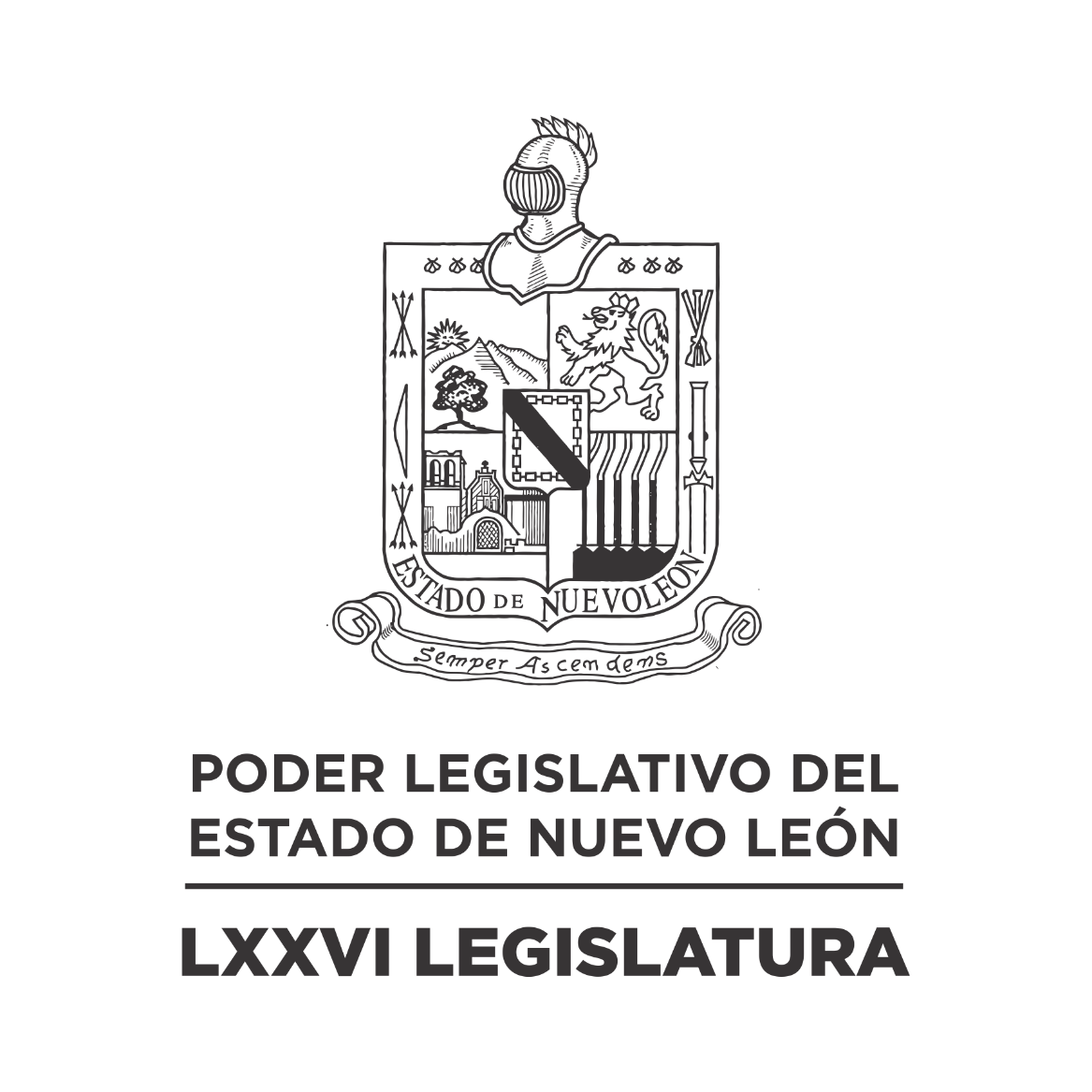 DIARIO DE LOS DEBATESCUARTO PERIODO EXTRAORDINARIO DE SESIONES DENTRO DEL RECESO DEL SEGUNDO PERIODO ORDINARIO DE SESIONES CORRESPONDIENTE AL PRIMER AÑO DE EJERCICIO CONSTITUCIONAL            N LA CIUDAD DE MONTERREY, CAPITAL DEL ESTADO DE NUEVO LEÓN, SIENDO LAS DOCE HORAS CON UN MINUTO DEL DÍA OCHO DE JUNIO DE DOS MIL VEINTIDÓS, REUNIDOS EN EL RECINTO OFICIAL DEL PALACIO LEGISLATIVO LOS INTEGRANTES DE LA SEPTUAGÉSIMA SEXTA LEGISLATURA DEL H. CONGRESO DEL ESTADO LIBRE Y SOBERANO DE NUEVO LEÓN, LLEVARON A CABO SESIÓN EXTRAORDINARIA, DEL SEGUNDO PERÍODO ORDINARIO DE SESIONES, CORRESPONDIENTE AL PRIMER AÑO DE EJERCICIO CONSTITUCIONAL, SIENDO PRESIDIDA POR LA DIP. IVONNE LILIANA ÁLVAREZ GARCÍA; CON LA ASISTENCIA DE LOS CC. DIPUTADOS: FERNANDO ADAME DORIA, JESÚS HOMERO AGUILAR HERNÁNDEZ, NORMA EDITH BENÍTEZ RIVERA, JAVIER CABALLERO GAONA, RICARDO CANAVATI HADJÓPULOS, ITZEL SOLEDAD CASTILLO ALMANZA, ADRIANA PAOLA CORONADO RAMÍREZ, ROBERTO CARLOS FARÍAS GARCÍA, CARLOS ALBERTO DE LA FUENTE FLORES, HÉCTOR GARCÍA GARCÍA, LORENA DE LA GARZA VENECIA, WALDO FERNÁNDEZ GONZÁLEZ, JOSÉ FILIBERTO FLORES ELIZONDO, MARÍA DEL CONSUELO GÁLVEZ CONTRERAS, EDUARDO GAONA DOMÍNGUEZ, GILBERTO DE JESÚS GÓMEZ REYES, DANIEL OMAR GONZÁLEZ GARZA,  ANA ISABEL GONZÁLEZ GONZÁLEZ, GABRIELA GOVEA LÓPEZ,  MYRNA ISELA GRIMALDO IRACHETA, MAURO GUERRA VILLARREAL, MARÍA GUADALUPE GUIDI KAWAS, ANYLÚ BENDICIÓN HERNÁNDEZ SEPÚLVEDA, RAÚL LOZANO CABALLERO, JESSICA ELODIA MARTÍNEZ MARTÍNEZ, TABITA ORTIZ HERNÁNDEZ, SANDRA ELIZABETH PÁMANES ORTIZ, FÉLIX ROCHA ESQUIVEL, CARLOS RAFAEL RODRÍGUEZ GÓMEZ, BRENDA LIZBETH SÁNCHEZ CASTRO, LUIS ALBERTO SUSARREY FLORES, HERIBERTO TREVIÑO CANTÚ, ELSA ESCOBEDO VÁZQUEZ, Y PERLA DE LOS ÁNGELES VILLARREAL VALDEZ. ASISTENCIA VÍA PLATAFORMA DIGITAL: JULIO CÉSAR CANTÚ GONZÁLEZ, EDUARDO LEAL BUENFIL, NANCY ARACELY OLGUÍN DÍAZ, AMPARO LILIA OLIVARES CASTAÑEDA, IRAÍS VIRGINIA REYES DE LA TORRE Y ALHINNA BERENICE VARGAS GARCÍA.EFECTUADO EL PASE DE LISTA, LA C. SECRETARIA INFORMÓ QUE SE ENCUENTRAN 31 DIPUTADOS PRESENTES EN EL RECINTO OFICIAL Y 6 VÍA PLATAFORMA DIGITAL, DE CONFORMIDAD CON EL ACUERDO NÚMERO 005 APROBADO EL DÍA 8 DE SEPTIEMBRE DE 2021. DANDO UN TOTAL DE 37 LEGISLADORES. EXISTIENDO EL QUÓRUM DE LEY, LA C. PRESIDENTA SOLICITÓ A LOS PRESENTES PONERSE DE PIE: ““LA SEPTUAGÉSIMA SEXTA LEGISLATURA AL HONORABLE CONGRESO DEL ESTADO DE NUEVO LEÓN, ABRE HOY 8 DE JUNIO DE 2022, SU CUARTO PERÍODO EXTRAORDINARIO DE SESIONES AL QUE FUE CONVOCADO POR LA DIPUTACIÓN PERMANENTE, DENTRO DEL RECESO DEL SEGUNDO PERÍODO ORDINARIO DE SESIONES CORRESPONDIENTE AL PRIMER AÑO DE EJERCICIO CONSTITUCIONAL””, SIENDO LAS DOCE HORAS CON UN MINUTO, POR LO QUE SOLICITO A LA SECRETARÍA SE SIRVA ELABORAR EL DECRETO CORRESPONDIENTE Y GIRAR LOS AVISOS DE RIGOR.SOLICITÓ Y SE LE CONCEDIÓ EL USO DE LA PALABRA A LA C. DIP. SANDRA ELIZABETH PÁMANES ORTIZ, QUIEN DESDE SU LUGAR EXPRESÓ: “PARA EXPONER UN PUNTO MUY IMPORTANTE SOBRE LA CELEBRACIÓN DE ESTA SESIÓN. LA LEGALIDAD ES UN PRINCIPIO QUE DEBE SEGUIRSE EN TODOS LOS ÁMBITOS DE APLICACIÓN Y SOBRE TODO CUANDO ES EJERCIDO POR LAS AUTORIDADES DE GOBIERNO. LA CONVOCATORIA APROBADA PARA EL CUARTO PERIODO EXTRAORDINARIO SE SUMA A LOS PRECEDENTES DE LAS ILEGALIDADES COMETIDAS POR ESTE CONGRESO, CONFORME AL ARTÍCULO 62 DE LA CONSTITUCIÓN POLÍTICA DEL ESTADO LIBRE Y SOBERANO DE NUEVO LEÓN QUE SE ESTABLECE: “LOS SECRETARIOS DEL DESPACHO DEL EJECUTIVO, EL FISCAL GENERAL DE JUSTICIA DEL ESTADO, EL FISCAL ESPECIALIZADO EN COMBATE A LA CORRUPCIÓN, EL FISCAL ESPECIALIZADO EN DELITOS ELECTORALES, EL COORDINADOR EJECUTIVO, LOS TITULARES DE ORGANISMOS DESCENTRALIZADOS, FIDEICOMISOS PÚBLICOS DEL ESTADO, ASÍ COMO LOS TITULARES DE ORGANISMOS AUTÓNOMOS, OCURRIRÁN AL CONGRESO DEL ESTADO PARA INFORMAR SOBRE ASUNTOS DE SU COMPETENCIA CUANDO SEAN REQUERIDOS POR ÉSTE.” POR LO QUE ES DE EXPONER QUE LA DIPUTACIÓN PERMANENTE SE ATRIBUYÓ FACULTADES EXCLUSIVAS DEL PLENO DEL CONGRESO, TALES ACUERDOS DEBIERON HABERSE APROBADO POR LA MÁXIMA AUTORIDAD DE ESTE PODER LEGISLATIVO QUE ES EL PLENO, CON FUNDAMENTO AL ARTÍCULO PRIMERO DEL REGLAMENTO PARA EL GOBIERNO INTERIOR DEL CONGRESO Y NO LA COMISIÓN PERMANENTE, QUE SOLO TIENEN SUS FACULTADES ESTABLECIDAS EN EL ARTÍCULO 66 DE NUESTRA CARTA MAGNA, DONDE NINGUNA FRACCIÓN HACE REFERENCIA AL ARTÍCULO 62 DE LA CONSTITUCIÓN RESPECTO AL LLAMADO DE SERVIDORES PÚBLICOS. POR LO QUE LA COMISIÓN PERMANENTE NO DEBE ATRIBUIRSE UNA MAYOR AUTORIDAD QUE EL PLENO DE ESTE HONORABLE CONGRESO; POR LO QUE DE HABERSE DESAHOGADO ESTE ASUNTO DE LA COMPARECENCIA DE LA MANERA CORRECTA, ESTE DEBIÓ SER TURNADO A LA COMISIÓN DE MEDIO AMBIENTE, O EN SU CASO, A LA COMISIÓN ESPECIAL DE ATENCIÓN Y SEGUIMIENTO A LA CRISIS DEL AGUA EN EL ESTADO DE NUEVO LEÓN, QUE POR SUPUESTO FUE CREADA EN ESTA MISMA LEGISLATURA. DICHAS COMISIONES SON LAS ENCARGADAS Y FACULTADAS PARA LA INTERLOCUCIÓN POR ESTE PODER LEGISLATIVO PARA ESTABLECER LOS PROYECTOS Y PLANES DE TRABAJO RESPECTO A LA SITUACIÓN QUE SE VIVE EN EL ESTADO DE NUEVO LEÓN. LA BANCADA DE MOVIMIENTO CIUDADANO TIENE LA IDEOLOGÍA EN FAVOR DE LA TRANSPARENCIA Y RENDICIÓN DE CUENTAS, PERO, SOBRE TODO, EN APEGO A LA CONSTITUCIÓN Y NUESTRAS LEYES; CONSECUENTEMENTE DEBEMOS EVITAR QUE ESTE CONGRESO SIGA SENTANDO PRECEDENTES QUE CONTRAVIENEN AL ESTADO DE DERECHO, ASÍ COMO CUMPLIR NUESTRO JURAMENTO EN LA TOMA DE PROTESTA DE ESTE PODER LEGISLATIVO, GUARDAR Y HACER GUARDAR LA CONSTITUCIÓN FEDERAL, LA PARTICULAR DEL ESTADO Y LAS LEYES QUE DE ÉSTA EMANEN. ESTAMOS AQUÍ PARTICIPANDO EN ESTA SESIÓN, PORQUE ENTENDEMOS QUE EL PROBLEMA DEL AGUA ES UN TEMA QUE NOS OCUPA A TODOS, PERO NO, NO, PUEDE UTILIZARSE ESTE CONGRESO PARA FINES POLÍTICOS, PORQUE MIENTRAS UNOS ESTAMOS PREOCUPADOS POR RESOLVER ESTE PROBLEMA, OTROS LO UTILIZAN SOLAMENTE COMO GOLPETEO POLÍTICO. ASÍ ES QUE TENGAMOS MUCHO CUIDADO DEL USO DE ESTE CONGRESO SOLAMENTE PARA FINES FACCIOSOS. ESTO QUIERO QUE QUEDE ASENTADO EN ACTA DE ESTA SESIÓN EXTRAORDINARIA.”EN MÉRITO DE LO EXPUESTO, LA C. PRESIDENTA EXPRESÓ: “MUY BIEN DIPUTADA SANDRA PÁMANES, ASÍ QUEDARÁ ASENTADO. EL DÍA QUE LLEVAMOS A CABO LA DIPUTACIÓN PERMANENTE SE ESTABLECIÓ LA LEGALIDAD DE LA PROCEDENCIA PARA QUE SE REALIZARA ESTE PERIODO EXTRAORDINARIO, EN BASE A EL ARTÍCULO QUE NOS MANTIENE LAS FACULTADES DE NUESTRA DIPUTACIÓN PERMANENTE. CONTINUAMOS CON EL DESARROLLO DE LA SESIÓN.”LA C. PRESIDENTA CONTINUÓ EXPRESANDO: “COMPAÑERAS DIPUTADAS Y DIPUTADOS, DE CONFORMIDAD CON LO ESTABLECIDO EN LOS ARTÍCULOS 52 Y 57 DE LA LEY ORGÁNICA DEL PODER LEGISLATIVO Y 20 DEL REGLAMENTO PARA EL GOBIERNO INTERIOR DEL CONGRESO, LA DIRECTIVA QUE DEBERÁ FUNGIR PARA ESTE PERÍODO EXTRAORDINARIO DE SESIONES, SERÁ LA QUE FUE ELECTA MEDIANTE ACUERDO NÚM. 004 PUBLICADO EN FECHA 13 DE SEPTIEMBRE DE 2021, POR LO QUE ME PERMITO PARA LOS EFECTOS LEGALES COMUNICARLE AL PLENO, PARA QUE QUEDE DEBIDAMENTE ESTABLECIDO EN EL ACTA Y PARA DARLE CERTEZA Y LEGALIDAD A TODOS LOS ACTOS DE ESTE CUARTO PERÍODO EXTRAORDINARIO DE SESIONES CORRESPONDIENTE AL RECESO DEL SEGUNDO PERÍODO ORDINARIO DE SESIONES DEL PRIMER AÑO DE EJERCICIO CONSTITUCIONAL.”CONTINUANDO CON EL ORDEN DEL DÍA, LA C. PRESIDENTA SOLICITÓ A LA SECRETARÍA DAR LECTURA A LA CONVOCATORIA QUE MOTIVÓ ESTE CUARTO PERÍODO EXTRAORDINARIO DE SESIONES.SE INSERTA LA CONVOCATORIA DEL ACUERDO NÚMERO 217. ACUERDO: PRIMERO. – CON  FUNDAMENTO  EN  LO  DISPUESTO POR EL ARTÍCULO 66 FRACCIÓN IV DE LA CONSTITUCIÓN POLÍTICA DEL ESTADO LIBRE Y SOBERANO DE NUEVO LEÓN, ASÍ COMO POR LO DISPUESTO POR EL ARTÍCULO 88 DEL REGLAMENTO PARA EL GOBIERNO INTERIOR DEL CONGRESO DEL ESTADO, LA DIPUTACIÓN PERMANENTE CONVOCA AL PLENO PARA CELEBRAR UN CUARTO PERÍODO EXTRAORDINARIO DE SESIONES DENTRO DEL RECESO DEL SEGUNDO PERÍODO ORDINARIO DE SESIONES, CORRESPONDIENTE AL PRIMER AÑO DE EJERCICIO CONSTITUCIONAL, A CELEBRARSE EL 8 DE JUNIO DE 2022 Y HASTA LA FECHA DE SU CLAUSURA, CITÁNDOSE PARA TAL EFECTO AL TÉRMINO DE LA SESIÓN DE LA DIPUTACIÓN PERMANENTE, COMO LO ESTABLECE EL REGLAMENTO PARA EL GOBIERNO INTERIOR DEL CONGRESO DEL ESTADO. SEGUNDO. – DURANTE EL PERÍODO EXTRAORDINARIO DE SESIONES EL CONGRESO DEL ESTADO DE NUEVO LEÓN, CONFORME LO DISPONE EL ARTÍCULO 60 DE LA CONSTITUCIÓN POLÍTICA DEL ESTADO LIBRE Y SOBERANO DE NUEVO LEÓN, SE CONOCERÁ DE LOS SIGUIENTES ASUNTOS: 1.- COMPARECENCIA ANTE ESTA SOBERANÍA DEL DIRECTOR GENERAL DE SERVICIOS DE AGUA Y DRENAJE DE MONTERREY, I.P.D., C. ARQ. JUAN IGNACIO BARRAGÁN VILLARREAL, PARA QUE EXPLIQUE POR QUÉ MOTIVO NO HAN FUNCIONADO LOS PLANES PARA EL ABASTECIMIENTO DE AGUA A LOS CIUDADANOS DE NUEVO LEÓN Y SI CUENTAN REALMENTE CON SOLUCIONES EN EL CORTO, MEDIANO Y LARGO PLAZO PARA SOLUCIONAR LA CRISIS DE AGUA EN NUEVO LEÓN. TRANSITORIOS: PRIMERO.- EL PRESENTE ACUERDO ENTRARÁ EN VIGOR AL MOMENTO DE SU APROBACIÓN. SEGUNDO.- COMUNÍQUESE A LOS DIPUTADOS Y DIPUTADAS INTEGRANTES DE ESTA LEGISLATURA Y PUBLÍQUESE EN EL PERIÓDICO OFICIAL DEL ESTADO, ASÍ COMO EN EL ESTRADO DEL H. CONGRESO DEL ESTADO, EN TÉRMINOS DEL ARTÍCULO 88 DE LA LEY ORGÁNICA DEL PODER LEGISLATIVO DEL ESTADO DE NUEVO LEÓN. POR LO TANTO, ENVÍESE AL EJECUTIVO DEL ESTADO PARA SU PUBLICACIÓN EN EL PERIÓDICO OFICIAL DEL ESTADO, DADO EN EL SALÓN DE SESIONES DEL H. CONGRESO DEL ESTADO LIBRE Y SOBERANO DE NUEVO LEÓN, EN MONTERREY SU CAPITAL, A LOS SEIS DÍAS DEL MES DE JUNIO DE 2022. ASÍ LO FIRMAN, PRESIDENTA, PRIMERO Y SEGUNDA SECRETARIA.CONTINUANDO CON LA SESIÓN, LA C. PRESIDENTA SOLICITÓ A LA SECRETARÍA DAR LECTURA AL ORDEN DEL DÍA AL QUE SE SUJETARÁ.  ORDEN DEL DÍA: LISTA DE ASISTENCIA PARA CONSTITUIR EL PLENO DEL CONGRESO.DECLARATORIA DE APERTURA DEL CUARTO PERIODO EXTRAORDINARIO DE SESIONES.LECTURA DE LA CONVOCATORIA QUE MOTIVÓ EL CUARTO PERIODO EXTRAORDINARIO DE SESIONES.LECTURA DEL ORDEN DEL DÍA A QUE SE SUJETARÁ EL CUARTO PERIODO EXTRAORDINARIO DE SESIONES.COMPARECENCIA DEL DIRECTOR GENERAL DE SERVICIOS DE AGUA Y DRENAJE DE MONTERREY, I.P.D., C. ARQ. JUAN IGNACIO BARRAGÁN VILLARREAL, PARA QUE EXPLIQUE POR QUÉ MOTIVO NO HAN FUNCIONADO LOS PLANES PARA EL ABASTECIMIENTO DE AGUA A LOS CIUDADANOS DE NUEVO LEÓN Y SI CUENTAN REALMENTE CON SOLUCIONES EN EL CORTO, MEDIANO Y LARGO PLAZO PARA SOLUCIONAR LA CRISIS DEL AGUA EN NUEVO LEÓN.INFORME DE COMISIONES.CLAUSURA DEL CUARTO PERIODO EXTRAORDINARIO DE SESIONES.TERMINADA LA LECTURA DEL ORDEN DEL DÍA, LA C. PRESIDENTA CONTINUÓ CON EL SIGUIENTE PUNTO DEL ORDEN DEL DÍA QUE ES LA COMPARECENCIA DEL C. ARQ. JUAN IGNACIO BARRAGÁN VILLARREAL, DIRECTOR GENERAL DE SERVICIOS DE AGUA Y DRENAJE DE MONTERREY, I.P.D.; PARA QUE EXPLIQUE POR QUÉ MOTIVO NO HAN FUNCIONADO LOS PLANES PARA EL ABASTECIMIENTO DE AGUA A LOS CIUDADANOS DE NUEVO LEÓN Y SI CUENTAN REALMENTE CON SOLUCIONES EN EL CORTO, MEDIANO Y LARGO PLAZO PARA SOLUCIONAR LA CRISIS DEL AGUA EN NUEVO LEÓN. POR LO QUE CON FUNDAMENTO EN LO QUE DISPONE EL ARTÍCULO 24 FRACCIÓN VIII DEL REGLAMENTO PARA EL GOBIERNO INTERIOR DEL CONGRESO, NOMBRÓ EN COMISIÓN DE CORTESÍA A LOS CC. DIPUTADOS: ITZEL SOLEDAD CASTILLO ALMANZA, JAVIER CABALLERO GAONA, NORMA EDITH BENÍTEZ RIVERA, JESSICA ELODIA MARTÍNEZ MARTÍNEZ Y ANYLU BENDICIÓN HERNÁNDEZ SEPÚLVEDA; PARA QUE SE SIRVAN TRASLADAR HASTA EL SALÓN DE SESIONES A LOS INVITADOS ESPECIALES. SE DECLARÓ UN RECESO, SIENDO LAS DOCE HORAS CON SEIS MINUTOS, MIENTRAS LA COMISIÓN CUMPLE CON SU COMETIDO.DURANTE EL RECESO, SOLICITÓ Y SE LE CONCEDIÓ EL USO DE LA PALABRA A LA C. DIP. JESSICA ELODIA MARTÍNEZ MARTÍNEZ, QUIEN DESDE SU LUGAR EXPRESÓ: “NADA MÁS COMENTARLE QUE ME BUSCARON CINCO CIUDADANOS QUE ESTÁN AQUÍ AFUERA, Y ESTÁN PIDIENDO SOLAMENTE ASISTIR A VER LA COMPARECENCIA. NO SÉ SI SERÍA POSIBLE QUE PASARAN A SER TESTIGOS, PORQUE SI ES UN ASUNTO DE INTERÉS PÚBLICO.”CON BASE EN LO ANTERIOR, LA C. PRESIDENTA EXPRESÓ: “MUY BIEN, LE INSTRUIMOS A LA OFICIALÍA MAYOR PARA QUE PUEDA ATENDER ESTE TEMA EN PARTICULAR, Y MIENTRAS TANTO Y LA COMISIÓN CUMPLE CON SU COMETIDO, Y EL DIP. RAÚL LOZANO CABALLERO, TAMBIÉN SI ES TAN AMABLE PODER ESTAR EN ESTA COMISIÓN DE CORTESÍA.”TERMINADO EL RECESO, LA C. PRESIDENTA SOLICITÓ A LA SECRETARÍA CORROBORAR DE MANERA ECONÓMICA, SI EXISTE EL QUÓRUM PARA PODER CONTINUAR LA SESIÓN. LA C. SECRETARIA INFORMÓ QUE EXISTE EL QUÓRUM LEGAL PARA CONTINUAR CON LA SESIÓN.LA C. PRESIDENTA REANUDÓ LA SESIÓN, SIENDO LAS DOCE HORAS CON DIEZ MINUTOS, EXPRESANDO: “MUY BIEN, CONTINUAMOS Y DAMOS PIE A ESTA COMPARECENCIA. DAMOS LA BIENVENIDA: ARQUITECTO JUAN IGNACIO BARRAGÁN VILLARREAL, DIRECTOR GENERAL DE SERVICIOS DE AGUA Y DRENAJE DE MONTERREY, I.P.D.; LICENCIADO DAVID OLIVO GUZMÁN, COORDINADOR JURÍDICO; ARQUITECTA PRISCILA DÁVILA PÁEZ, SECRETARIA PARTICULAR; LICENCIADO HUMBERTO PANTI GARZA, DIRECTOR DE ADMINISTRACIÓN; E INGENIERO FERNANDO GARCÍA TERRAZAS, GERENTE COORDINADOR DE OPERACIONES.”LA C PRESIDENTA CONTINUÓ EXPRESANDO: “ANTES DE CONCEDERLE EL USO DE LA PALABRA, ING. BARRAGÁN, QUISIERA NADA MÁS HACER UN COMENTARIO SOBRE LA MECÁNICA QUE SE VA A LLEVAR PARA PODER REALIZAR ESTA COMPARECENCIA EL DÍA DE HOY. PRIMERO, SERÁ EL USO DE LA PALABRA PARA EL DIRECTOR GENERAL DE AGUA Y DRENAJE HASTA POR CINCO MINUTOS, DESPUÉS ENTRAREMOS EN PREGUNTAS Y RESPUESTAS, CADA GRUPO LEGISLATIVO QUE CONFORMA ESTA LEGISLATURA TENDRÁ LA OPORTUNIDAD DE HACER UNA PREGUNTA, UNA RÉPLICA DE DOS MINUTOS Y UNA CONTRARRÉPLICA DE UN MINUTO; CADA UNA DE ÉSTAS TENDRÁ UNA RESPUESTA A CARGO DEL DIRECTOR POR TRES MINUTOS CADA UNA DE ELLAS, Y ASÍ SUCESIVAMENTE SEGUIREMOS LLEVANDO ESTA COMPARECENCIA. LES SOLICITO COMPAÑERAS Y COMPAÑEROS, QUE OJALÁ PODAMOS SER MUY RESPETUOSOS DEL TIEMPO PORQUE ES LA MECÁNICA QUE HA SIDO APROBADA POR LA MAYORÍA DE LOS COORDINADORES, PARA QUE PUEDA SER LLEVADA ESTA COMPARECENCIA EN ORDEN Y EN RESPETO AL TIEMPO OTORGADO PARA CADA UNO DE LOS GRUPOS LEGISLATIVOS.” DE CONFORMIDAD CON EL ACUERDO TOMADO, SE LE CONCEDIÓ EL USO DE LA PALABRA AL C. ARQ. JUAN IGNACIO BARRAGÁN VILLARREAL, DIRECTOR GENERAL DE AGUA Y DRENAJE DE MONTERREY, I.P.D., QUIEN EXPRESÓ: “MUY BUENOS DÍAS, PUES YO CREO QUE AQUÍ ESTÁ BIEN SI NO LES IMPORTA. MUY BUENOS DÍAS A TODOS. CON EL PERMISO DE LA PRESIDENCIA DE LA DIPUTADA IVONNE ÁLVAREZ Y DE LA MESA DIRECTIVA, Y UN SALUDO A TODOS LOS DIPUTADOS QUE NOS ACOMPAÑAN. PRIMERO QUE NADA, AGRADECERLES ESTA OPORTUNIDAD DE COMPARTIR CON USTEDES UN DIAGNÓSTICO GENERAL DE LA SITUACIÓN QUE GUARDA LA EMPRESA AGUA Y DRENAJE, Y DEL PROGRAMA QUE ESTAMOS LLEVANDO A CABO PARA ENFRENTAR ESTA PROBLEMÁTICA POR LA CRISIS HÍDRICA. COMENTARLES PRIMERAMENTE QUE DESDE EL 4 DE OCTUBRE QUE TOMAMOS LA DIRECCIÓN GENERAL DE AGUA Y DRENAJE DE MONTERREY, POR INSTRUCCIONES DEL SEÑOR GOBERNADOR, INICIAMOS UN PROYECTO PARA ENFRENTAR ESTA PROBLEMÁTICA CON UNA ÓPTICA DE LARGO PLAZO, HEMOS ESTADO TRABAJANDO POR SUPUESTO EN UN PLAN EMERGENTE QUE EXPONDREMOS MÁS ADELANTE, PERO NO NOS ESTAMOS DETENIENDO AHÍ, SINO QUE ESTAMOS REALMENTE PLANEANDO CON UNA ÓPTICA DEL AÑO 2050. EL AGUA NO SE PUEDE PLANEAR DE UN DÍA PARA OTRO, LAS SOLUCIONES HÍDRICAS PARA EL ESTADO SE TIENEN QUE HACER POR LO MENOS DOS O TRES AÑOS DE ANTICIPACIÓN, PORQUE ESO ES LO QUE TOMAN LAS OBRAS, NOSOTROS POR ESO ESTAMOS TRABAJANDO… SI SE REQUIERE MÁS ADELANTE TENEMOS UNA PRESENTACIÓN, PERO LO QUE ESTAMOS REALIZANDO EN ESTE MOMENTO, ES POR SUPUESTO LAS OBRAS URGENTES, PERO SOBRE TODO GARANTIZAR QUE NUEVO LEÓN NO VUELVA A PADECER Y PARTICULARMENTE LA ZONA METROPOLITANA DE MONTERREY, UNA CRISIS DE ESTA NATURALEZA, EN EL FUTURO, Y PARA ESO SE NECESITA PLANEACIÓN, SE NECESITA PONER TODOS LOS ESFUERZOS TANTO TÉCNICOS, JURÍDICOS, POLÍTICOS Y FINANCIEROS PARA QUE SE LOGRE. EN EL CORTO PLAZO LO QUE HEMOS LLEVADO A CABO ES UNA SERIE DE ACCIONES QUE LLAMAMOS EMERGENTES, QUE ES LA PERFORACIÓN DE POZOS SOMEROS ¿POR QUÉ LOS POZOS SOMEROS? PORQUE ESAS SON ACCIONES QUE SE PUEDEN LLEVAR A CABO EN TRES O CUATRO MESES Y TENER UNA RESPUESTA INMEDIATA, COMO SABEMOS LA PRESA CERRO PRIETO Y LA PRESA DE LA BOCA, ESTÁN DISMINUYENDO FUERTEMENTE SU CAPACIDAD DE ABASTECIMIENTO, LAS RECIBIMOS YA EN UN ESTADO LAMENTABLE Y LA PRIMERA ACCIÓN QUE SE TOMÓ FUE REDUCIR LA EXTRACCIÓN PARA QUE NOS DUREN Y LA PRUEBA QUE HA SIDO EXITOSA, ES QUE HASTA LA FECHA TODAVÍA TENEMOS AGUA EN CERRO PRIETO Y TODAVÍA TENEMOS AGUA EN LA BOCA, MUY POQUITA PERO TODAVÍA LA TENEMOS, Y LOS POZOS SOMEROS ESTÁN DESTINADOS A REEMPLAZAR, A MITIGAR LA PÉRDIDA DE AGUA QUE VAMOS A TENER POR ESTAS DOS PRESAS, SIN EMBARGO, NO NOS VAMOS A QUEDAR AHÍ, CON LOS POZOS SOMEROS SEGURAMENTE VAMOS A LOGRAR SALVAR LO MÁS DIFÍCIL DE LA CRISIS DE ESTE VERANO, PORQUE HAY QUE RECORDAR QUE APENAS ESTAMOS POR INICIAR LA ÉPOCA DE MAYOR CALOR, PERO EL SIGUIENTE PASO ES LA CONSTRUCCIÓN DE POZOS PROFUNDOS, QUE YA INICIAMOS, PERO TOMAN APROXIMADAMENTE DIEZ MESES, ESTOS POZOS PROFUNDOS NOS DEBEN DE DAR ALREDEDOR DE 2.9 METROS CÚBICOS POR SEGUNDO, ES DECIR 2,900 LITROS POR SEGUNDO, CON LOS CUALES ESTARÍAMOS BLINDANDO A LA CIUDAD DE UNA CRISIS SIMILAR EN AÑOS PRÓXIMOS, AÚN QUE NO TUVIÉRAMOS LLUVIAS EXTRAORDINARIAS ESTE VERANO. DE ESTA MANERA, CON ESTAS DOS ACCIONES EMERGENTES Y DE POZOS PROFUNDOS, ESTARÍAMOS SALVANDO LA PROBLEMÁTICA A MÁS TARDAR PARA INICIOS DEL AÑO PRÓXIMO Y SEGUIMOS MÁS ADELANTE, ESTAMOS AVANZANDO FUERTEMENTE Y A PASO ACELERADO EN LA CONSTRUCCIÓN DE LA PRESA LIBERTAD, MISMA QUE DEBEMOS DE CONCLUIR PARA DICIEMBRE DEL AÑO 2023 Y QUE NOS VA A DAR 1.6 METROS CÚBICOS POR SEGUNDO ADICIONALES, ESTAMOS NEGOCIANDO CON LOS AGRICULTORES DEL ESTADO DE NUEVO LEÓN PARA INTERCAMBIAR CAUDALES DE AGUA TRATADA O CAUDALES QUE SE PUEDAN PROPICIAR CON LA TECNIFICACIÓN, PARA QUE NOS DEN AGUA PARA EL SUMINISTRO DE LA CIUDAD, CON ESTO TENDRÍAMOS 1.5 METROS CÚBICOS ADICIONALES; ESTAMOS REDUCIENDO LAS FUGAS EN TODO NUESTRO SISTEMA, CON LO QUE TENDREMOS MEDIO METRO CÚBICO POR SEGUNDO ADICIONAL, Y FINALMENTE ESTAMOS INICIANDO DOS PROYECTOS MUY IMPORTANTES Y MUY TRASCENDENTES: UNO, LA CONSTRUCCIÓN DE PLANTAS DE TRATAMIENTO TERCIARIO, PARA TENER PARA EL AÑO 2024, 2025, DOS METROS CÚBICOS DE AGUA DE CALIDAD POTABLE PARA REINYECTAR AL SISTEMA Y LA CONSTRUCCIÓN DEL ACUEDUCTO 2 DEL CUCHILLO QUE DEBE INICIAR  MUY PRÓXIMAMENTE. ES CUANTO, DIPUTADA PRESIDENTA.”C. PRESIDENTA: “MUY BIEN, INICIAMOS CON LAS PREGUNTAS. Y DE CONFORMIDAD CON EL ACUERDO TOMADO, SE LE CONCEDERÁ EL USO DE LA PALABRA A UN DIPUTADO INTEGRANTE DEL PARTIDO ACCIÓN NACIONAL. EN EL USO DE LA PALABRA, EL DIPUTADO DANIEL OMAR GONZÁLEZ GARZA.”PARA REALIZAR SU PREGUNTA, SE LE CONCEDIÓ EL USO DE LA PALABRA HASTA POR DOS MINUTOS, AL C. DIP. DANIEL OMAR GONZÁLEZ GARZA, INTEGRANTE DEL GRUPO LEGISLATIVO DEL PARTIDO ACCIÓN NACIONAL, QUIEN DESDE SU LUGAR EXPRESÓ: “MUCHÍSIMAS GRACIAS. BIENVENIDOS A LOS FUNCIONARIOS DE AGUA Y DRENAJE, Y AL ARQUITECTO BARRAGÁN. LA PRIMER PREGUNTA ARQUITECTO, LA DESAPARICIÓN DE LAS MUJERES Y EL QUEDARNOS SIN AGUA, ES LA PEOR DE LAS CRISIS QUE ESTÁ VIVIENDO NUEVO LEÓN DESDE HACE MUCHÍSIMOS AÑOS, LA MANERA DE MANEJAR ESTA GRAN PROBLEMÁTICA, REALMENTE NO LA HEMOS ENTENDIDO, O ES FALTA DE CONOCIMIENTO O ES INCOMPETENCIA POR EL EQUIPO QUE ESTÁ EN AGUA Y DRENAJE DE MONTERREY, LE VOY A DECIR POR QUÉ. HASTA FEBRERO 3 EL GOBERNADOR MENCIONÓ QUE NO EXISTÍA UNA CRISIS DE AGUA, EN EL CONGRESO YA LO VENÍAMOS VENIR Y FORMAMOS UNA COMISIÓN ESPECIAL PARA LA ATENCIÓN DE LA CRISIS, DA LA CASUALIDAD QUE EL DÍA QUE TENÍAMOS LA PRIMER REUNIÓN DE LA COMISIÓN, ESE DÍA USTED EN LA MAÑANA, SALE A LOS MEDIOS DE COMUNICACIÓN Y MENCIONA QUE EFECTIVAMENTE SI ERA UNA CRISIS Y QUE SE IBA A INICIAR UN PROCESO COMO YA LO MENCIONÓ EN ESTE MOMENTO Y LA HISTORIA DE AHÍ AL DÍA DE HOY, HA SIDO LA SIGUIENTE: QUE LOS POZOS SOMEROS Y LOS POZOS PROFUNDOS, ARREGLARÍAN EL PROBLEMA, CREEMOS QUE VAN MUY LENTO LOS POZOS SOMEROS Y LOS PROFUNDOS COMO USTED LO HA DICHO, VAN A TARDAR 10 MESES Y HASTA MAYO NO HABÍAN INICIADO NINGUNO DE ELLOS, QUE BAJAR LA PRESIÓN SOLUCIONARÍA EN PARTE LA PROBLEMÁTICA, AUMENTARON LAS TARIFAS PARA QUE SE BAJARA EL CONSUMO Y SE PUDIERA SOLUCIONAR EN PARTE ESTA GRAN CRISIS, DESPUÉS INICIÓ UN PROGRAMA DE CORTE PARA TODOS, CON EL CUAL CON ELLO ESTABAN ASEGURANDO QUE HASTA AGOSTO SE IBA A INICIAR NUEVAMENTE LA DISTRIBUCIÓN LAS 24 HORAS DEL AGUA Y QUE ESTO SERÍA LO PEOR QUE NOS PUDIERA ESTAR OCASIONANDO; DESPUÉS HABLARON DE REDUCTORES PARA LOS ALTOS CONSUMIDORES, QUE ESTO TAMBIÉN VENDRÍA A SER UNA MEDIDA IMPORTANTE, HACE DÍAS NOS DAN LA GRAN SORPRESA DESPUÉS DE DECIR QUE NO ERA UNA CRISIS Y DESPUÉS QUE SÍ, NOS DAN LA GRAN SORPRESA DE UN NUEVO PROGRAMA PORQUE NO FUNCIONÓ EL ““AGUA PARA TODOS””, UN NUEVO PROGRAMA DE 18 HORAS DE CORTE PARA TODA EL ÁREA METROPOLITANA, COSA QUE EN DÍAS PASADOS, LOS DIPUTADOS ESTÁBAMOS PREOCUPADOS PORQUE DE TODOS LOS DISTRITOS....C. PRESIDENTA: “HA CONCLUIDO SU TIEMPO, DIPUTADO, SI ES TAN AMABLE PODER CONCLUIR.”EL C. DIP. DANIEL OMAR GONZÁLEZ GARZA, CONTINUÓ EXPRESANDO: SI PRESIDENTA. NOS RECLAMAN EL POR QUÉ TAMPOCO ESTÁ FUNCIONANDO, ENTONCES LA PREGUNTA EN SI ES ¿CUÁL ES EL VERDADERO PROGRAMA? Y, ¿CUÁNDO LOS CIUDADANOS PODRÁN VER RESTABLECIDO A 24 HORAS LA DISTRIBUCIÓN DEL VITAL LÍQUIDO?” PARA DAR RESPUESTA, SE LE CONCEDIÓ EL USO DE LA PALABRA HASTA POR TRES MINUTOS, AL C. ARQ. JUAN IGNACIO BARRAGÁN VILLARREAL, DIRECTOR GENERAL DE SERVICIOS DE AGUA Y DRENAJE DE MONTERREY, I.P.D., QUIEN EXPRESÓ: “MUCHAS GRACIAS PRESIDENTA. EFECTIVAMENTE EN EL MES DE FEBRERO, NOSOTROS ESTÁBAMOS HACIENDO LOS ESTUDIOS HIDRÁULICOS PARA VER CÓMO SE IBA A ENFRENTAR ESA CRISIS Y EN ESE MES DE FEBRERO, ANALIZAMOS LAS MEDIAS DE PRECIPITACIÓN QUE SE TIENEN EN EL AÑO NORMALMENTE EN NUESTRO ESTADO. EL MES DE MARZO DONDE ESPERÁBAMOS PRECIPITACIONES DEL ORDEN DE 40 A 50 MILÍMETROS, QUE ES EL PROMEDIO DE LOS ÚLTIMOS 30 AÑOS, TUVIMOS UNA PRECIPITACIÓN DE 0%. POR ESE MOTIVO EN MARZO TUVIMOS QUE INICIAR EL PRIMER PROGRAMA, PORQUE NO ESTABA RESPONDIENDO LA NATURALEZA COMO LO HACE EN PROMEDIO Y USTED ENTENDERÁ DIPUTADO, QUE NOSOTROS TENEMOS QUE PLANEAR EN BASE A ESTADÍSTICAS, NO EN BASE A OCURRENCIAS. SE INICIÓ ESTE PRIMER PROGRAMA Y ESTÁBAMOS TENIENDO UN RESULTADO POSITIVO EN UN 92% DE LOS CASOS, SIN EMBARGO, EN EL MES DE ABRIL NUEVAMENTE NO TUVIMOS LAS PRECIPITACIONES ESPERADAS Y NOS VIMOS EN LA OBLIGACIÓN DE INCREMENTAR LOS ELEMENTOS DE ESTE PRIMER PROGRAMA ADICIONANDO POR EJEMPLO LA REDUCCIÓN, QUE FUE UNA DECISIÓN QUE SE TOMÓ, POR CIERTO, POR EL CONSEJO DE ADMINISTRACIÓN DE AGUA Y DRENAJE, LA REDUCCIÓN DE VOLÚMENES A LAS PERSONAS QUE CONSUMAN MÁS DE 70 METROS CÚBICOS POR SEGUNDO, Y OTRAS MEDIDAS. Y SEGUIMOS CON UN PROBLEMA DE PRECIPITACIONES ESCASAS EN ABRIL Y MAYO. EN EL MES DE JUNIO, DESDE INICIOS DEL MES DE JUNIO, NOS JUNTAMOS CON LOS ALCALDES DE LA ZONA METROPOLITANA, EN PARTICULAR LOS ALCALDES DE GARCÍA, DE ESCOBEDO Y MUY IMPORTANTEMENTE DE SAN NICOLÁS, Y A PETICIÓN DE ESTOS TRES ALCALDES Y QUIERO ENFATIZAR QUE EL QUE ESTUVO MÁS INSISTENTE FUE PRECISAMENTE EL ALCALDE DE SAN NICOLÁS, QUE ES MUY BUEN AMIGO NUESTRO, DIJERON, TENEMOS QUE JUNTARNOS CON EL RESTO DE LOS ALCALDES DE LA ZONA METROPOLITANA Y EL GOBERNADOR, PARA BUSCAR UNA SOLUCIÓN QUE SEA MÁS EQUITATIVA, PORQUE GARCÍA, ESCOBEDO Y SAN NICOLÁS, ESTÁN SUFRIENDO MÁS QUE LOS DEMÁS. EL PROGRAMA ESTABA TENIENDO UNA EFECTIVIDAD DEL 92%, SIN EMBARGO, LA TOTALIDAD DE LOS ALCALDES, ESTUVIERON DE ACUERDO POR UNANIMIDAD EN QUE EL PROGRAMA SE MODIFICARA PRECISAMENTE PARA REPARTIR DE UNA MANERA MÁS EQUITATIVA LA PROBLEMÁTICA ENTRE TODOS LOS MUNICIPIOS. ESA DECISIÓN SE TOMÓ EN BASE A ALGUNAS PROPUESTAS NUESTRAS Y POR UNANIMIDAD DE LOS ALCALDES DE LA ZONA METROPOLITANA EN UN AFÁN DE HACERLO EQUITATIVO. EN LA ACTUALIDAD, EL PROGRAMA NUEVO ESTÁ TENDIENDO UNA EFECTIVIDAD DEL 97% Y EL 3% QUE NOS FALTA, SE TRATA DE COLONIAS QUE ESTÁN EN ZONAS MUY ELEVADAS O MUY ALEJADAS. CON ESTO CONTESTO, MUCHAS GRACIAS DIPUTADO.”PARA REALIZAR SU RÉPLICA, SE LE CONCEDIÓ EL USO DE LA PALABRA HASTA POR DOS MINUTOS, AL C. DIP. DANIEL OMAR GONZÁLEZ GARZA, INTEGRANTE DEL GRUPO LEGISLATIVO DEL PARTIDO ACCIÓN NACIONAL, QUIEN DESDE SU LUGAR EXPRESÓ: “DOS PREGUNTAS DIRECTOR. EL GOBERNADOR EN REITERADAS OCASIONES HA MENCIONADO QUE EL GOBIERNO ANTERIOR NO TENÍA UN PLAN EN EL TEMA HÍDRICO, MÁS SIN EMBARGO USTED Y UN SERVIDOR CONOCEMOS EL PLAN HÍDRICO 2050 QUE EL CONSEJO NUEVO LEÓN LLEVÓ A CABO POR ORDEN DEL GOBIERNO ANTERIOR, EL 95% DE LAS OBRAS Y ACCIONES QUE USTEDES ESTÁN LLEVANDO A CABO VIENEN TEXTUALMENTE EN ESTE PLAN, PREGUNTO ¿EXISTÍA UN PLAN DEL GOBIERNO ANTERIOR O NO EXISTÍA, O NO ES VÁLIDO EL PLAN HÍDRICO DEL CONSEJO NUEVO LEÓN? Y NÚMERO DOS, SI YO FUERA EL GOBERNADOR Y HOY TUVIERA QUE SALIR A DECLARAR A LOS CIUDADANOS CUÁNDO VAMOS A TENER AGUA, EN LA HIPÓTESIS DE QUE NO NOS VA A LLOVER EN LOS PRÓXIMOS SIETE MESES, ¿QUÉ MES DE ESTE AÑO, DEL PRÓXIMO? SE GARANTIZA POR AGUA Y DRENAJE 24 HORAS DE AGUA, SI NO EXISTIERAN LLUVIAS CON EL PLAN Y EL PROYECTO QUE USTEDES ESTÁN LLEVANDO A CABO. ES CUÁNTO.”PARA RESPONDER A LA RÉPLICA, SE LE CONCEDIÓ EL USO DE LA PALABRA HASTA POR TRES MINUTOS, AL C. ARQ. JUAN IGNACIO BARRAGÁN VILLARREAL, DIRECTOR GENERAL DE SERVICIOS DE AGUA Y DRENAJE DE MONTERREY, I.P.D., QUIEN EXPRESÓ: “SI, MUY BIEN, MUCHAS GRACIAS DIPUTADO. EFECTIVAMENTE EL CONSEJO NUEVO LEÓN HIZO UNA PROPUESTA DE UN PLAN HÍDRICO, MISMO QUE NOSOTROS HEMOS ESTADO SIGUIENDO EN BUENA PARTE, EN BUENA MEDIDA, PERO NO ERA UN PLAN DEL GOBIERNO DEL ESTADO, NI DE AGUA Y DRENAJE, ERA UN PLAN DEL CONSEJO NUEVO LEÓN. NOSOTROS HEMOS ESTADO REUNIÉNDONOS CON EL CONSEJO NUEVO LEÓN Y CON LOS AUTORES DE ESE PLAN QUE FORMAN PARTE DE NUESTROS ASESORES PARA PODER INSTRUMENTAR EL PLAN, UNA COSA ES PLANEAR Y OTRA COSA ES LLEVARLO A CABO, Y EL LLEVARLO A CABO IMPLICA ACCIONES TÉCNICAS Y ACCIONES FINANCIERAS Y ACCIONES DE OPERACIÓN. ENTONCES, CIERTAMENTE PARTIENDO DEL PLAN DE CONSEJO NUEVO LEÓN, ESTAMOS IMPLEMENTANDO EN LA MEDIDA DE NUESTRA CAPACIDAD FINANCIERA Y DE NUESTRA CAPACIDAD OPERATIVA. EL CUÁNDO SE VA A RESOLVER ESTA SITUACIÓN, ES UNA PREGUNTA MUY DIFÍCIL DE CONTESTAR CON CERTEZA, PORQUE LA NATURALEZA NO TIENE PALABRA DE HONOR, EL CLIMA CAMBIA DE MANERA CONSTANTE, LAS PREVISIONES EN ESE MOMENTO SON, QUE PARA FINALES DEL MES DE JUNIO VAMOS A TENER BUENAS PRECIPITACIONES, LO CUAL NOS DEBE DE AYUDAR A RECARGAR LA PRESA DE LA BOCA, PERO JULIO Y AGOSTO, CONFORME A LAS PREVISIONES DEL SERVICIO METEOROLÓGICO NACIONAL QUE REVISAMOS PRÁCTICAMENTE A DIARIO, NO SON MUY OPTIMISTAS. ENTONCES, PENSAMOS QUE JULIO Y AGOSTO VAMOS A SEGUIR TENIENDO DIFICULTADES, NO OBSTANTE, PARA EL MES DE SEPTIEMBRE SE ESPERAN LLUVIAS DENTRO DE LO NORMAL, ¿QUÉ ES DENTRO DE LO NORMAL?, QUE TENGAMOS APROXIMADAMENTE 190 MILÍMETROS DE PRECIPITACIÓN EN EL MES DE SEPTIEMBRE EN LA CUENCA DE LA REGIÓN CITRÍCOLA; SI TENEMOS ESA PRECIPITACIÓN QUE ES EL PROMEDIO HISTÓRICO CON EL CUAL ESTAMOS PLANEANDO, EN EL MES DE SEPTIEMBRE RECARGARÍAMOS SUFICIENTE LA PRESA CERRO PRIETO PARA PODER SUSPENDER ESTE PROGRAMA, SI NO TENEMOS ESAS PRECIPITACIONES, SI LA NATURALEZA SIGUE SIN APOYARNOS COMO HA ESTADO, ENTONCES TENDREMOS QUE, DEFINITIVAMENTE PROLONGAR ESTE PROGRAMA HASTA QUE ESTÉN TERMINADOS LOS POZOS PROFUNDOS, ESTO SERÍA A PARTIR DEL MES DE DICIEMBRE. SIN EMBARGO, NECESITAMOS DECIR QUE UNO PLANEA EN BASE A ESTADÍSTICAS Y UNO PLANEA EN BASE A DATOS DUROS, Y CONFORME A ESO PENSAMOS QUE ESTE PROGRAMA PUEDE CONTINUAR DE AQUÍ A QUE TERMINE EL VERANO Y EN SEPTIEMBRE DEBE DE ESTARSE RESOLVIENDO, SI LA NATURALEZA MANTIENE LOS NIVELES NORMALES DE PRECIPITACIÓN, SI EN CAMBIO, TENEMOS UN HURACÁN, UN FENÓMENO EXTRAORDINARIO ANTES, PUES EL PROGRAMA CONCLUIRÍA ANTES, PERO ESTO LO DIRÁ LA NATURALEZA.”PARA REALIZAR SU CONTRARRÉPLICA, SE LE CONCEDIÓ EL USO DE LA PALABRA, HASTA POR UN MINUTO, AL C. DIP. FÉLIX ROCHA ESQUIVEL, INTEGRANTE DEL GRUPO LEGISLATIVO DEL PARTIDO ACCIÓN NACIONAL, QUIEN DESDE SU LUGAR EXPRESÓ: “GRACIAS PRESIDENTA, SALUDO A LAS AUTORIDADES. ESTE FIN DE SEMANA ACUDÍ PERSONALMENTE A ALGUNAS COLONIAS COMO LA 31 DE DICIEMBRE EN GUADALUPE, EN LA QUE VECINOS ME REPORTABAN SU QUEJA DE QUE NO CONTABAN CON EL SUMINISTRO DE AGUA EN SUS CASAS POR MÁS DE 4 DÍAS, AFORTUNADAMENTE HICIMOS LA GESTIÓN Y SE ENVIARON PIPAS EN ESTOS DÍAS PARA ABASTECER A ESOS VECINOS, INCLUSO A UNA ESCUELA DEL SECTOR, LO CUAL SE AGRADECE; SIN EMBARGO, LOS VECINOS NOS RECLAMAN SE DÉ UNA SOLUCIÓN REAL Y LA CERTEZA DE QUE AUNQUE SE LES RESTABLEZCA, NO VUELVAN A CONTAR O VUELVAN A CONTAR CON EL VITAL LÍQUIDO, YA QUE HAY MUCHOS SECTORES CON EL MISMO PROBLEMA. POR OTRO LADO, AYER, SE ANUNCIÓ LA REDUCCIÓN DE LOS HORARIOS EN LAS ESCUELAS PÚBLICAS POR FALTA DE AGUA, MEDIDA QUE NO ESTAMOS DE ACUERDO, NUESTROS NIÑOS SIGUEN SIENDO AFECTADOS EN SU EDUCACIÓN, PRIMERO CON PLANTELES NO ADECUADOS PARA RECIBIR UNA EDUCACIÓN DE CALIDAD, AHORA POR EL TEMA DEL AGUA. HACE YA CASI MÁS DE DOS MESES, UN SERVIDOR A NOMBRE DE LOS DIPUTADOS DEL PAN, SOLICITÉ FORMALMENTE SE IMPLEMENTARA UN PLAN EMERGENTE QUE GARANTIZARA EL SUMINISTRO DEL AGUA EN LAS ESCUELAS Y HOSPITALES DE NUESTRO ESTADO, EL CUAL FUE RESPALDADO POR NUESTROS COMPAÑEROS DIPUTADOS......C. PRESIDENTA: “DIPUTADO FÉLIX, HA CONCLUIDO SU TIEMPO, SI ES TAN AMABLE DE PODER SER MÁS CONCRETO.”EL C. DIP. FÉLIX ROCHA ESQUIVEL, CONTINUÓ EXPRESANDO: CONCRETAMENTE LAS DOS PREGUNTAS SON LAS SIGUIENTES: ¿CÓMO SE GARANTIZARÁ EL QUE NUESTROS VECINOS CUENTEN CON EL SUMINISTRO DE AGUA AL MENOS EN EL HORARIO PROGRAMADO? QUE, SI DE POR SÍ ES INSUFICIENTE Y GENERA MÁS CAOS Y BAJA PRESIÓN POR ENDE Y, POR ÚLTIMO, NO ES PRIORITARIA LA EDUCACIÓN DE NUESTROS NIÑOS EN CONDICIONES APTAS, ¿POR QUÉ NO SE IMPLEMENTÓ UN PLAN EMERGENTE PARA GARANTIZAR EL SUMINISTRO DE AGUA EN NUESTRAS ESCUELAS? ES CUÁNTO.”PARA RESPONDER A LA CONTRARRÉPLICA, SE LE CONCEDIÓ EL USO DE LA PALABRA HASTA POR TRES MINUTOS, AL C. ARQ. JUAN IGNACIO BARRAGÁN VILLARREAL, DIRECTOR GENERAL DE SERVICIOS DE AGUA Y DRENAJE DE MONTERREY, I.P.D., QUIEN EXPRESÓ: “MUCHAS GRACIAS DIPUTADO. PRIMERO ¿CÓMO GARANTIZAR? ACTUALMENTE EL PROGRAMA ESTÁ FUNCIONANDO EN UN 97% Y SON LAS CIFRAS QUE TENEMOS AL DÍA DE HOY, DE HECHO, MENCIONAR QUE TENEMOS UN CENTRO DE MONITOREO Y CONTROL EN AGUA Y DRENAJE CON LA PRESENCIA DE REPRESENTANTES DE TODOS LOS ALCALDES, EN DONDE TENEMOS REPORTES ESPECÍFICOS DE FALLAS PUNTUALES. CADA MAÑANA NOSOTROS REVISAMOS LOS TANQUES Y TODOS LOS TANQUES TIENEN AGUA, ENTONCES ¿POR QUÉ A ALGUNAS ZONAS NO LLEGA? Y LO QUE SUCEDE ES QUE SE GENERAN BOLSAS DE AIRE DENTRO DE LAS TUBERÍAS, ENTONCES ES MUY IMPORTANTE TENER EL REPORTE PUNTUAL, NO NADA MÁS DE LA COLONIA, SINO DE LA CALLE EN DONDE SE TIENE EL PROBLEMA PARA QUE NOSOTROS PODAMOS MANDAR UNA CUADRILLA A SACAR EL AIRE A LA TUBERÍA Y DE ESA MANERA REESTABLECER EL SERVICIO. EN LA MEDIDA EN LA QUE LOS ALCALDES NOS SIGAN AYUDANDO, YO LES AGRADEZCO MUCHO A TODOS LOS ALCALDES POR EL APOYO QUE NOS ESTÁN DANDO Y NOS DEN ESTOS TIROS DE PRECISIÓN, VAMOS A PODER SER MÁS EFICIENTES EN LAS SOLUCIONES. TENEMOS UN 97% AL DÍA DE HOY, QUISIÉRAMOS ESTAR AL 100, PERO EL 97% YA LO LOGRAMOS. EN CUANTO AL TEMA DE LA SECRETARÍA DE EDUCACIÓN, NUEVAMENTE REITERAR QUE LA DECISIÓN DEL HORARIO FUE DETERMINADA POR UNANIMIDAD POR LOS ALCALDES METROPOLITANOS EN BASE A SUGERENCIAS NUESTRAS, PODÍA HABER SIDO UN HORARIO DIFERENTE, POR EJEMPLO, QUE HUBIERA SIDO DE 6 A 12 Y ESO HUBIERA BENEFICIADO A LA SECRETARÍA DE EDUCACIÓN, PERO HUBIERA AFECTADO A LOS TRABAJADORES QUE SE LEVANTAN MUY TEMPRANO DE LOS MUNICIPIOS DE LA PERIFERIA. ENTONCES, HAY QUE TOMAR DECISIONES, LO QUE SI LE PUEDO DECIR ES QUE TENEMOS EN LA ACTUALIDAD UN PROGRAMA DE INSTALACIÓN DE TINACOS EN TODAS LAS ESCUELAS DE LA ENTIDAD, EVIDENTEMENTE ES DIFÍCIL PORQUE SON MÁS DE 1,300, 1,400 ESCUELAS, AHORITA LLEVAMOS UNA PEQUEÑA PARTICIPACIÓN Y ESTAMOS BUSCANDO A TRAVÉS DE LAS EMPRESAS DEL SECTOR PRIVADO, QUE ELLOS APOYEN INCREMENTANDO EL NÚMERO DE TINACOS, PARA QUE LOS MUCHACHOS, LOS ESTUDIANTES PUEDAN TENER AGUA Y SE PUEDA ARREGLAR ESTO. SÍ ESTAMOS TRABAJANDO CON LA SECRETARÍA DE EDUCACIÓN EN ESTE SENTIDO, SÍ ESTAMOS CONSCIENTES, PEDIMOS UNA DISCULPA EN LO QUE A NOSOTROS CORRESPONDE POR ESTA SITUACIÓN QUE SE ESTÁ VIVIENDO, NO LA PROVOCAMOS NOSOTROS, PERO TENEMOS QUE DAR LA CARA Y BUSCAR UNA SOLUCIÓN POR SUPUESTO CON LOS ALCALDES Y OJALÁ QUE TAMBIÉN CONTÁRAMOS CON EL APOYO DE LOS DIPUTADOS EN ENCONTRAR ESTAS SOLUCIONES. MUCHAS GRACIAS, ES CUÁNTO.”PARA REALIZAR SU PREGUNTA, SE LE CONCEDIÓ EL USO DE LA PALABRA HASTA POR DOS MINUTOS, AL C. DIP. JAVIER CABALLERO GAONA, INTEGRANTE DEL GRUPO LEGISLATIVO DEL PARTIDO REVOLUCIONARIO INSTITUCIONAL, QUIEN DESDE SU LUGAR EXPRESÓ: “SI, MUCHAS GRACIAS, BUENOS DÍAS. CON EL PERMISO DE LA PRESIDENTA Y LOS COMPAÑEROS, QUIERO SEÑALAR QUE EN DÍAS PASADOS SE AUTORIZÓ UN AUMENTO ESCALONADO DE LA TARIFA DEL AGUA, LA CUAL SE REALIZÓ EN VIVA VOZ MÁS QUE CON FINES RECAUDATORIOS, CON FINES DE BUSCA DE AHORRO, ES EVIDENTE QUE DICHA MEDIDA QUIZÁ NO HAYA TENIDO LOS RESULTADOS DESEADOS, POR LO CUAL YO HARÍA TRES CUESTIONAMIENTOS SEÑOR DIRECTOR. EL PRIMERO, SI SE HA REPLANTEADO LA POSIBILIDAD DE VOLVER A ESTUDIAR ESTE INCREMENTO DE LA TARIFA PARA BENEFICIO DE LOS CIUDADANOS, YA QUE TAMBIÉN ES EVIDENTE QUE LOS CIUDADANOS NO RECIBEN LA CANTIDAD DE AGUA ESPERADA Y SI ESTÁN PAGANDO UN PRECIO MÁS ALTO. LA SEGUNDA PREGUNTA SERÍA ENFOCADA ¿QUÉ ESTAMOS HACIENDO EN MATERIA DE FUGAS Y ROBO DE AGUA? QUE ES UNA CANTIDAD MUY IMPORTANTE Y TAMBIÉN QUE ERA UN GRAN RETO QUE TENÍA AGUA Y DRENAJE, Y QUE CREO QUE VALE LA PENA MENCIONAR. Y EL TERCERO, SI ESTAMOS TRABAJANDO TAMBIÉN EN REHABILITAR LA RED DE POZOS POR FALTA DE EQUIPAMIENTO Y BOMBEO, RED DE POZOS QUE QUIZÁ ALGUNOS DE ELLOS ESTUVIERON FUNCIONANDO EN ALGÚN MOMENTO Y QUE HOY EN DÍA VALDRÍA LA PENA BUSCAR INVERTIR CON ESTOS EXCEDENTES DE LA TARIFA DE SANEAMIENTO Y CON ESTOS EXCEDENTES DE LA TARIFA DE ALTO CONSUMO, PARA HABILITAR TAMBIÉN ESTOS NUEVOS POZOS. ES CUÁNTO.”PARA DAR RESPUESTA, SE LE CONCEDIÓ EL USO DE LA PALABRA HASTA POR TRES MINUTOS, AL C. ARQ. JUAN IGNACIO BARRAGÁN VILLARREAL, DIRECTOR GENERAL DE SERVICIOS DE AGUA Y DRENAJE DE MONTERREY, I.P.D., QUIEN, EXPRESÓ: “MUCHAS GRACIAS AL DIPUTADO JAVIER CABALLERO, QUE ES MIEMBRO DE NUESTRO CONSEJO DE ADMINISTRACIÓN. CON EL PERMISO DE LA PRESIDENCIA. EL TEMA DE LA TARIFA, EFECTIVAMENTE FUE UN ASUNTO QUE TENÍA DOS FINALIDADES: UNO, ERA ENFRENTAR LAS INVERSIONES QUE NOS EXIGE A LA EMPRESA LAS NUEVAS NORMAS FEDERALES EN MATERIA DE SANEAMIENTO, LA NUEVA NORMA 001 Y LA NUEVA NORMA 027 DE SALUD, QUE SE IMPLEMENTARON EN EL MES DE ABRIL Y QUE NOS EXIGEN INVERSIONES DE MUCHOS MILLONES DE PESOS, ESO EN CUANTO A LA TARIFA DE SANEAMIENTO, LA CUAL APLICA SOLAMENTE PARA QUIENES CONSUMEN MÁS DE 10 METROS CÚBICOS POR SEGUNDO, EL 56% DE LA POBLACIÓN NO SE VE AFECTADA; EN CUANTO A LA TARIFA QUE BUSCABA PRECISAMENTE PROPICIAR EL AHORRO, LES PUEDO DECIR QUE UN 45% DE LA POBLACIÓN SI ESTÁ RESPONDIENDO A ESA TARIFA Y SI HEMOS TENIDO UNA DISMINUCIÓN EN EL CONSUMO POR PARTE DE ESTE 45%, COSA QUE LES AGRADEZCO A LOS CIUDADANOS, QUE ESTÉN CONSCIENTES Y SEAN SOLIDARIOS CON LA COMUNIDAD. HAY UN PORCENTAJE QUE NI SE MOVIÓ, ESTÁ CONSUMIENDO LO MISMO Y POR LO TANTO ESTÁ PAGANDO APROXIMADAMENTE UN 10 A 15% MÁS POR METRO CÚBICO; PERO HAY UN PORCENTAJE DE LA POBLACIÓN DEL ORDEN DEL 25% QUE ESTÁ INCREMENTANDO SU CONSUMO, COSA QUE NO ENTENDEMOS, POR QUÉ HAY ESTA FALTA DE SOLIDARIDAD CON LA COMUNIDAD Y ES POR ESE MOTIVO QUE EL CONSEJO DE ADMINISTRACIÓN EN DONDE USTED PERTENECE DIPUTADO, AUTORIZÓ QUE SE ESTABLECIERAN REDUCTORES DE PRESIÓN EN TODAS LAS VIVIENDAS QUE CONSUMEN MÁS DE 70 METROS CÚBICOS AL MES, TENEMOS DETECTADOS 1,800 Y AL DÍA DE HOY TENEMOS INSTALADOS ALREDEDOR DE 180 A 200 DE ESTOS REDUCTORES Y SE SIGUE AVANZANDO. ¿QUÉ HACER CON LAS FUGAS? EL TEMA DE LAS FUGAS ES UNA PROBLEMÁTICA DE TODAS LAS EMPRESAS DE AGUA EN EL MUNDO, NOSOTROS TRAEMOS ALREDEDOR DE UN 11% DE FUGAS REGISTRADAS Y CON LOS MOVIMIENTOS DE LAS TUBERÍAS EN ESTE MOMENTO, NO HEMOS LOGRADO REDUCIRLO. UNA EMPRESA DE GRAN EFICIENCIA LOGRA UN 5 A 6%, ESTAMOS POR ARRIBA EN UN 5%, EL COMPROMISO QUE TENEMOS CON AGUA Y DRENAJE, CON LA COMUNIDAD Y CON ESTE CONGRESO, ES QUE EN ESTA ADMINISTRACIÓN VAMOS A LLEGAR A ESE 5, 6% PERO NOS TOMA TIEMPO, EN LA ACTUALIDAD EL ACUEDUCTO DEL CUCHILLO SE ESTÁ REPARANDO, YA PRÁCTICAMENTE LO TENEMOS TODO RESUELTO, PERO NOS FALTA TODAVÍA ALGO Y LA REHABILITACIÓN DE POZOS, CIERTAMENTE ES FUNDAMENTAL, TENEMOS AHORITA SI MAL NO RECUERDO, 52 POZOS QUE YA EXISTÍAN Y QUE ESTABAN ABANDONADOS, ESTO SE DEBIÓ DE HABER INICIADO DESDE EL AÑO  2020 CUANDO SE DETECTÓ LA CRISIS, PERO NO SE HIZO, AHORA LO ESTAMOS HACIENDO. GRACIAS DIPUTADO.”PARA UNA MOCIÓN DE ORDEN, SOLICITÓ Y SE LE CONCEDIÓ EL USO DE LA PALABRA A LA C. DIP. SANDRA ELIZABETH PÁMANES ORTIZ, QUIEN DESDE SU LUGAR EXPRESÓ: “SI, LAS PARTICIPACIONES SE ESTÁN DANDO POR PARTE DE LOS COMPAÑEROS DIPUTADOS Y HACEN HASTA DOS O TRES PREGUNTAS POR CADA PARTICIPACIÓN, CUANDO SE REQUIERE UNA SOLA PREGUNTA POR DIPUTADO. ENTONCES NADA MÁS QUEREMOS, Y LUEGO YA VENDRÁ LA RÉPLICA. ENTONCES CREO QUE HAY QUE SER MUY PUNTUALES EN LO QUE SE ACORDÓ PARA LLEVAR A CABO ESTA SESIÓN.”C. PRESIDENTA: “DIPUTADA, NO PUEDO COARTAR EL DERECHO DE PREGUNTAR EN SUS DOS MINUTOS DE CADA DIPUTADO MIENTRAS ESTÉN EN SUS DOS MINUTOS Y EL DIRECTOR HA SIDO MUY AMABLE DE PODER CONTESTAR EN LOS TRES MINUTOS CADA UNO DE LOS POSICIONAMIENTOS QUE SE LE HAN CUESTIONADO, HEMOS LLEVADO EN UN GRAN ORDEN ESTA COMPARECENCIA, YO LE PIDO QUE CONTINUEMOS HACIÉNDOLO DE ESTA MANERA Y NO COARTAR LA LIBERTAD DE EXPRESIÓN DE NINGUNO DE LOS DIPUTADOS QUE TIENEN EL USO DE LA PALABRA DURANTE EL TIEMPO ESTIMADO PARA ESTA COMPARECENCIA.”SE LE CONCEDIÓ EL USO DE LA PALABRA A LA C. DIP. SANDRA ELIZABETH PÁMANES ORTIZ, QUIEN DESDE SU LUGAR EXPRESÓ: “SI, DE LA MISMA MANERA LE PIDO QUE TAMPOCO COARTE MI DERECHO A EXPRESAR ESTA OBSERVACIÓN QUE HAGO, PORQUE SÍ HUBO UN ACUERDO, ¿SÍ? Y ENTONCES CUANDO HACEMOS EL DESARROLLO DE CADA UNA DE LAS PREGUNTAS Y YO SE QUE HAY TODA LA DISPOSICIÓN POR PARTE DEL DIRECTOR PARA CONTESTAR CADA UNA DE LAS PREGUNTAS, ¿SÍ?, AÚN Y CUANDO HAY EL LÍMITE DE TIEMPO. ENTONCES, NADA MÁS SIMPLEMENTE ES MUY SENCILLO, O SEA, SE DICE UNA PREGUNTA Y ES UNA PREGUNTA LA QUE HAY QUE HACER, ¿SÍ?, EL TIEMPO COMO LO QUIERAN DESARROLLAR Y QUE INCLUSO HASTA LO HAN TRASPASADO DE TODAS MANERAS, PERO ESE ES EL ACUERDO, UNA PREGUNTA POR CADA UNO DE LOS DIPUTADOS. GRACIAS.”C. PRESIDENTA: “MUY BIEN DIPUTADA SANDRA, NADA MÁS QUIERO DEJAR EN CLARO DOS COSAS, EN NINGÚN MOMENTO HE COARTADO SU LIBERTAD DE EXPRESIÓN, PORQUE USTED TUVO EL USO DE LA PALABRA PARA LA MOCIÓN DE ORDEN Y NO HAY DE NINGUNA MANERA QUE ESTA MESA DIRECTIVA LE HAYA COARTADO A USTED LA LIBERTAD DE EXPRESIÓN, ESA ES LA PRIMERA. Y SEGUNDO, CADA UNO DE LOS GRUPOS LEGISLATIVOS COMO EL SUYO EN SU MOMENTO, TIENE DE ACUERDO A ESTE ACUERDO QUE ESTÁ ESTABLECIDO ANTERIORMENTE PARA ESTA SESIÓN, UNA INTERVENCIÓN DE UNA RÉPLICA, HEMOS SIDO RESPETUOSOS DE LOS TIEMPOS, LES DOY DIEZ SEGUNDITOS MÁXIMO DESPUÉS DE SU TIEMPO PARA QUE PUEDAN CONCLUIR SU IDEA Y ASÍ LO HA HECHO EL DIRECTOR, YO LE SUPLICO QUE NOS PERMITA CONTINUAR CON ESTA COMPARECENCIA CON EL RESPETO COMO SE HA LLEVADO HASTA ESTE MOMENTO Y CON EL DERECHO QUE TIENE CADA UNO DE LOS GRUPOS LEGISLATIVOS, SI ES TAN AMABLE.”SOLICITÓ Y SE LE CONCEDIÓ EL USO DE LA PALABRA A LA C. DIP. SANDRA ELIZABETH PÁMANES ORTIZ, QUIEN DESDE SU LUGAR EXPRESÓ: “CON EL MISMO OBJETO PRESIDENTA, CREO QUE, A FINAL DE CUENTAS, ¿SÍ?, AL MOMENTO DE TENER QUE DEBATIR EL ARGUMENTO QUE YO LE DOY, ¿SÍ?, ES OBVIO QUE NO ESTÁ USTED DE ACUERDO CON LO QUE SEÑALO, NO IMPORTA, DE TODAS MANERAS, ES MI DERECHO DE SEÑALARLO Y QUE SE LLEVE A CABO EL ORDEN DENTRO DE ESTA SESIÓN, Y ASÍ LO LLEVAREMOS, Y ASÍ ES COMO LE PIDO QUE POR FAVOR RECONVENGA A LOS DIPUTADOS PARA QUE HAGAN UNA PREGUNTA EN CADA UNO DE LOS ESPACIOS QUE SE LES OTORGA. GRACIAS PRESIDENTA.”C. PRESIDENTA: “ELLOS TIENEN DERECHO A UNA INTERVENCIÓN SOBRE EL TIEMPO ESTABLECIDO EN EL ACUERDO, Y ASÍ LO SEGUIREMOS MANEJANDO POR ESTA MESA DIRECTIVA. LE AGRADEZCO SUS COMENTARIOS, FUIMOS MUY RESPETUOSOS DE ESCUCHARLA, AHORA SI ME LO PERMITE, VAMOS A CONTINUAR CON EL DESARROLLO DE LA SESIÓN.”PARA REALIZAR SU RÉPLICA, SE LE CONCEDIÓ EL USO DE LA PALABRA HASTA POR DOS MINUTOS, A LA C. DIP. ALHINNA BERENICE VARGAS GARCÍA, INTEGRANTE DEL GRUPO LEGISLATIVO DEL PARTIDO REVOLUCIONARIO INSTITUCIONAL, QUIEN DESDE SU LUGAR EXPRESÓ: “PRIMERO QUE NADA, BIENVENIDOS. GRACIAS POR ESTAR AQUÍ, Y BUENO YO QUERÍA PREGUNTARLES, DURANTE VARIOS MESES, LOS PRIMEROS MESES DE ESTA ADMINISTRACIÓN, TODOS FUIMOS TESTIGOS DE QUE LOS NIVELES DEL AGUA EN NUESTRAS PRESAS VENÍAN DISMINUYENDO Y PREOCUPABA A LOS CIUDADANOS, PREOCUPABA A DIFERENTES LÍDERES DE OPINIÓN, ETCÉTERA, Y YO QUISIERA PREGUNTAR, SIEMPRE ESTUVIMOS ESCUCHANDO DE PARTE DEL EJECUTIVO QUE NO HABRÍA CORTES DE AGUA Y QUE NO HABRÍA CORTES DE AGUA Y SE ASEGURÓ EN MUCHÍSIMAS OCASIONES QUE NO HABRÍA CORTES DE AGUA ¿QUÉ ESTRATEGIA SE ESTABA LLEVANDO EN ESE MOMENTO? ¿CUÁL ERA EL PROGRAMA O EL PLAN QUE ESTABAN DE ALGUNA FORMA DESARROLLANDO Y LLEVANDO A CABO PARA ASEGURAR QUE NO HABRÍA CORTES DE AGUA? ¿Y QUE FUE LO QUE FALLÓ? QUE HOY POR HOY NO SÓLO TUVIMOS PRIMERO EL CORTE DE UN DÍA POR ZONAS, EL LLAMADO PROGRAMA AGUA PARA  TODOS CUANDO SE SUPONE QUE ERA UN DÍA, PERO LUEGO, PUES SOMOS REPRESENTANTES DE COLONIAS Y DE DIFERENTES SECTORES Y NOS DAMOS CUENTA QUE HAY COLONIAS QUE TIENEN CUATRO, CINCO, HASTA  MÁS DE DIEZ DÍAS SIN AGUA Y HOY POR HOY PUES YA NADA MÁS TENEMOS AGUA UNAS CUANTAS HORAS AL DÍA, Y POR OTRO LADO, SE SIGUE MENCIONANDO POR AHÍ O SE MENCIONÓ HACE, EN SEMANAS PASADAS, QUE PARA AGOSTO PODRÍA ESTAR DE ALGUNA FORMA ASEGURÁNDOSE EL ABASTECIMIENTO, INSISTO, ¿QUÉ FUE LA ESTRATEGIA QUE SE LLEVÓ A CABO POR LA CUAL SE ASEGURABA QUE NO IBA HABER CORTES DE AGUA? ¿Y DÓNDE ESTUVO EL ERROR? PORQUE HOY NO TENEMOS AGUA. ES LA REALIDAD.”PARA RESPONDER A LA RÉPLICA, SE LE CONCEDIÓ EL USO DE LA PALABRA, HASTA POR TRES MINUTOS, AL C. ARQ. JUAN IGNACIO BARRAGÁN VILLARREAL, DIRECTOR GENERAL DE SERVICIOS DE AGUA Y DRENAJE DE MONTERREY, I.P.D., QUIEN  EXPRESÓ: “MUCHAS GRACIAS PRESIDENTA. SI, EFECTIVAMENTE DESDE EL MES DE DICIEMBRE INICIAMOS UN PROGRAMA DE REDUCCIÓN DE PRESIONES, LA MANERA DE CONTROLAR EL SUMINISTRO, UNO ES HACIENDO EL CORTE TOTAL Y EL OTRO ES REDUCIENDO LA PRESIÓN, Y DESDE EL MES DE DICIEMBRE COMENZAMOS, FUIMOS INCREMENTANDO LA REDUCCIÓN DE PRESIONES Y EN FEBRERO QUE TUVIMOS CURIOSAMENTE UN MES CON LLUVIAS UN POQUITO POR ENCIMA DE LO NORMAL, CONSIDERÁBAMOS QUE DE CONTINUAR LAS PRECIPITACIONES Y CON LA REDUCCIÓN DE PRESIONES, IBA A SER SUFICIENTE. EN EL MES DE FEBRERO, TUVIMOS DESDE INICIOS DEL MES DE FEBRERO Y USTED MÁS QUE NADIE DEBE DE SABER SOBRE ESTE TEMA, EL ANUNCIO DE QUE LA NIÑA, QUE ES EL FENÓMENO METEOROLÓGICO QUE SE DA A LA ALTURA DEL ECUADOR, ESTABA DEBILITÁNDOSE Y QUE ÍBAMOS A ENTRAR A UNA TRANSICIÓN HACIA EL NIÑO, ESTA PREVISIÓN POR PARTE DEL SERVICIO METEOROLÓGICO NACIONAL NOS HIZO SER OPTIMISTAS EN QUE ÍBAMOS A TENER UN AÑO CON LLUVIAS NORMALES O POR ENCIMA DE LO NORMAL. SIN EMBARGO, A INICIOS DEL MES DE MARZO, POR PARTE DEL SERVICIO METEOROLÓGICO NACIONAL Y DE LOS ESTADOS UNIDOS DEL NATIONAL OCEANIC, NO ME ACUERDO, LA NAOO, O OAA, PERDÓN, NOAA RISAS; NOS SEÑALARON NO, VAMOS MARCHA ATRÁS EN NUESTRA PREVISIÓN, SE VA A REFORZAR LA NIÑA. AHÍ TUVIMOS QUE CAMBIAR LA ESTRATEGIA Y COMO LE DIGO, NOSOTROS ESTAMOS PLANEANDO CON BASE EN LA NATURALEZA, CUANDO VIMOS QUE NO IBA A FUNCIONAR LA REDUCCIÓN DE PRESIONES, TOMAMOS EN CONSIDERACIÓN LA MALA PRECIPITACIÓN, LES DIGO, EN MARZO LLOVIÓ 0%; ENTONCES TUVIMOS QUE TOMAR LA DETERMINACIÓN DE CAMBIAR DE ESTRATEGIA E INICIAR EL PROGRAMA ““AGUA PARA TODOS””, Y EN ABRIL SE CONTINUÓ ESTE FENÓMENO DE BAJAS PRECIPITACIONES Y TUVIMOS QUE REFORZARLO Y SEGUIMOS EN ESTA SITUACIÓN. ENTONCES, NUESTRO TRABAJO, NUESTRA RESPUESTA, ESTÁ TOTALMENTE ACORDE A LA SITUACIÓN DE COMO VIENEN LAS PRECIPITACIONES, NO ES QUE FALLÓ EL PROGRAMA, LO QUE SUCEDIÓ ES QUE LAS PRECIPITACIONES QUE SE ESPERABA FUERON POR ABAJO DEL PROMEDIO Y POR LO TANTO LOS NIVELES DE LAS PRESAS, LOS NIVELES PROPIOS DE LOS ACUÍFEROS ESTÁN POR ABAJO DEL PROMEDIO, ESTO NOS OBLIGA A, DE MANERA RESPONSABLE, ACTUALIZAR NUESTROS DATOS Y NUESTRAS ACCIONES. ESPERO LE HAYA PODIDO CONTESTAR ADECUADAMENTE. MUCHAS GRACIAS.”PARA REALIZAR SU CONTRARRÉPLICA, SE LE CONCEDIÓ EL USO DE LA PALABRA, HASTA POR UN MINUTO, AL C. DIP. JESÚS HOMERO AGUILAR HERNÁNDEZ, INTEGRANTE DEL GRUPO LEGISLATIVO DEL PARTIDO REVOLUCIONARIO INSTITUCIONAL, QUIEN DESDE SU LUGAR EXPRESÓ: “GRACIAS PRESIDENTA. ARQUITECTO BARRAGÁN, BUENAS TARDES. TEMA MUY ESPECÍFICO LA REGIÓN CITRÍCOLA, TENGO EL ORGULLO DE REPRESENTAR A LA ZONA CITRÍCOLA Y ALGUNOS MUNICIPIOS MÁS DE ZONA NORESTE. LA REGIÓN CITRÍCOLA HISTÓRICAMENTE HA SACIADO LA SED DEL ÁREA METROPOLITANA CON LA PRESA DE LA BOCA, LA PRESA CERRO PRIETO, EL CUCHILLO, Y PRÓXIMAMENTE CON LA PRESA LIBERTAD, PERO NO HEMOS VISTO UN TRATO JUSTO HACIA LA REGIÓN CITRÍCOLA, NO SOLAMENTE EN ESTOS MOMENTOS SI, EN SEXENIOS PASADOS. HOY NOS ENCONTRAMOS CON EL TEMA QUE ES PÚBLICO, QUE MUCHOS EJIDOS COMO EL ALTO, EL PITO REAL ENTRE OTROS, QUE QUEDARÁN SEPULTADOS EN EL VASO DE LA PRESA LIBERTAD, NO HAN SIDO LIQUIDADOS, O NO HAN SIDO PAGADOS ESTOS TERRENOS, SE PROMETIÓ LLEVAR VALUADORES QUE NO HAN LLEGADO A HABLAR CON ESTAS PERSONAS...C. PRESIDENTA: “LE PIDO DIPUTADO SI ES TAN AMABLE DE CONCLUIR SU INTERVENCIÓN.”EL C. DIP. JESÚS HOMERO AGUILAR HERNÁNDEZ, CONTINUÓ EXPRESANDO: PARA VER SI TIENE FECHAS, PORQUE ESTA OBRA MILLONARIA NO PUEDE SER O PASAR POR ARRIBA DE ESTOS NOBLES EJIDATARIOS, INGENIERO.”PARA RESPONDER A LA CONTRARRÉPLICA, SE LE CONCEDIÓ EL USO DE LA PALABRA HASTA POR TRES MINUTOS, AL C. ARQ. JUAN IGNACIO BARRAGÁN VILLARREAL, DIRECTOR GENERAL DE SERVICIOS DE AGUA Y DRENAJE DE MONTERREY, I.P.D., QUIEN, EXPRESÓ: “SI, MUY BUENAS TARDES DIPUTADO, EFECTIVAMENTE LA PRESA LIBERTAD ES UNA OBRA DE GRAN BENEFICIO PARA LA ZONA METROPOLITANA DE MONTERREY, QUE NO VA A QUITAR EL CAUDAL COMPROMETIDO CON LOS AGRICULTORES, LE QUISIERA COMENTAR QUE ES UNA PRESA BASTANTE INNOVADORA EN CUANTO A QUE TIENE TRES OBRAS DE TOMA, TRES SALIDAS, UNA SALIDA DE CAUCE ECOLÓGICO PARA GARANTIZAR QUE TODO LO QUE ES EL CAUCE DEL POTOSÍ SE MANTENGA CON SUS ÁRBOLES DE GALERÍA, ESTOS ÁRBOLES TAN BONITOS, SABINOS Y OTRAS ESPECIES; SEGUNDO, UNA TOMA PARA QUE LOS AGRICULTORES PUEDAN SEGUIR TENIENDO EL USO DEL AGUA PARA SUS USOS AGROPECUARIOS Y UNA TERCERA TOMA PARA LA CIUDAD DE MONTERREY, SOLAMENTE TENEMOS AHÍ 55 MILLONES DE METROS CÚBICOS, CUANDO ESE RÍO PUEDE DAR HASTA 250 MILLONES DE METROS CÚBICOS, SOLAMENTE TENEMOS 55 PARA EL USO DE LA CIUDAD, AHORA, NOSOTROS AL LLEGAR AQUÍ A LA ADMINISTRACIÓN NOS ENCONTRAMOS CON UNA SITUACIÓN ABSOLUTAMENTE ANORMAL, QUE SOLAMENTE SE TENÍA GARANTIZADA LA TENENCIA DE LA TIERRA EN UN 20% DE TODA LA TIERRA, ALGO ABSOLUTAMENTE ANORMAL COMO LE DIGO, PERO BUENO, ASÍ LA ENCONTRAMOS Y ASÍ TUVIMOS QUE ENFRENTARLO, ACTUALMENTE HEMOS NEGOCIADO CON MUCHÍSIMOS PROPIETARIOS Y YA TENEMOS EL 70% EN ESTOS MESES, CUANDO LA ADMINISTRACIÓN PASADA QUE COMENZÓ EN EL AÑO 2020, NO LOGRÓ MÁS QUE UN 20%, PERO LO MÁS COMPLICADO SE HA DADO PORQUE HA HABIDO ALGUNOS LÍDERES EN LA ZONA, QUE COMO USTED SABE SON FRECUENTES, QUE LES HAN OFRECIDO A LOS COMPAÑEROS EJIDATARIOS, VALORES QUE ESTÁN MUY POR ENCIMA DE LA CAPACIDAD DEL GOBIERNO FEDERAL Y DEL GOBIERNO ESTATAL DE PAGAR, PORQUE ESTÁN POR ENCIMA DE LOS AVALÚOS; NOSOTROS NO PODEMOS PAGAR LO QUE ESTÁ POR ENCIMA DE UN AVALÚO, Y ESTOS LÍDERES ASÍ LO HAN OFRECIDO, DE MANERA QUE NOS ENCONTRAMOS EN UNA SITUACIÓN DE SEGUIR NEGOCIANDO CON ELLOS, ESPERAMOS MUY PRONTO TERMINAR CON ESTA NEGOCIACIÓN PARA QUE ELLOS PUEDAN TENER SU JUSTO PAGO POR SUS  TERRENOS EJIDALES Y NOSOTROS PODAMOS TENER LA TENENCIA COMPLETA PARA QUE LA PRESA PUEDA SEGUIR ADELANTE, PERO, PUES SI ES ALGO QUE VENIMOS HEREDANDO Y ESTAMOS EN LA MEJOR DISPOSICIÓN DE DIALOGAR CON ELLOS, TENEMOS UN GRUPO DE NEGOCIADORES, PERO NECESITAMOS QUE LOS PRECIOS QUE SE LES PAGUEN SEAN LOS QUE TENEMOS CAPACIDAD LEGAL DE OFRECER, NO MÁS, PORQUE NOS ENTRARÍAMOS EN UN CONFLICTO LEGAL. MUCHAS GRACIAS.”PARA REALIZAR SU PREGUNTA, SE LE CONCEDIÓ EL USO DE LA PALABRA HASTA POR DOS MINUTOS, AL C. DIP. EDUARDO GAONA DOMÍNGUEZ, INTEGRANTE DEL GRUPO LEGISLATIVO DE MOVIMIENTO CIUDADANO, QUIEN DESDE SU LUGAR EXPRESÓ: “MUCHAS GRACIAS. PUES DARLE LA BIENVENIDA ARQUITECTO JUAN IGNACIO BARRAGÁN, A USTED Y A SU EQUIPO AQUÍ AL CONGRESO, SIEMPRE SERÁN MUY BIENVENIDOS. YO QUIERO CENTRAR MI PREGUNTA, PRIMERO, MENCIONANDO EL ARTÍCULO 27 CONSTITUCIONAL, EN TÉRMINOS DE ESTE ARTÍCULO 27 DE LA CONSTITUCIÓN FEDERAL, SE ESTABLECE QUE LA NACIÓN TENDRÁ EN TODO TIEMPO EL DERECHO DE IMPONER LA PROPIEDAD PRIVADA, LAS MODALIDADES QUE DICTE EL INTERÉS PÚBLICO, ASÍ COMO EL DE REGULAR EN BENEFICIO SOCIAL, EL APROVECHAMIENTO DE LOS ELEMENTOS NATURALES, SUSCEPTIBLES DE APROPIACIÓN CON EL OBJETO DE HACER UNA DISTRIBUCIÓN EQUITATIVA DE LA RIQUEZA PÚBLICA, CUIDAR DE SU CONSERVACIÓN, LOGRAR EL DESARROLLO EQUILIBRADO DEL PAÍS Y EL MEJORAMIENTO DE LAS CONDICIONES DE VIDA DE LA POBLACIÓN RURAL Y  URBANA. MENCIONO ESTE FUNDAMENTO LEGAL PORQUE SABEMOS DE LOS ESFUERZOS QUE HA LLEVADO EL GOBIERNO ESTATAL EN LA CRISIS HÍDRICA QUE HOY TENEMOS, SABEMOS DE TODAS LAS ACCIONES QUE SE HAN EMPRENDIDO, PERO TAMBIÉN SABEMOS QUE ADEMÁS DE AGUA Y DRENAJE, PUES HAY OTRAS AUTORIDADES QUE TAMBIÉN DEBEN DE INTERVENIR, UNA DE ESAS AUTORIDADES ES CONAGUA, Y EN ESE SENTIDO, PORQUE TAMBIÉN TENEMOS QUE, A MI ME GUSTARÍA QUE USTED NOS INFORMARA ¿QUÉ ACCIONES HA LOGRADO AVANZAR AGUA Y DRENAJE EN COORDINACIÓN CON LA COMISIÓN DEL AGUA, PARA ABASTECER DEL VITAL LÍQUIDO AL ESTADO DE NUEVO LEÓN? Y TAMBIÉN ¿QUÉ RESPUESTAS HA RECIBIDO DE ESA AUTORIDAD EN EL MISMO TEMA, PARA PODER TRAER AGUA DE OTROS ESTADOS? Y GARANTIZAR EL DERECHO AL AGUA EN TÉRMINOS DE ESTE ARTÍCULO 27 CONSTITUCIONAL, QUE PRECISAMENTE ACABO DE CITAR.”PARA DAR RESPUESTA, SE LE CONCEDIÓ EL USO DE LA PALABRA HASTA POR TRES MINUTOS, AL C. ARQ. JUAN IGNACIO BARRAGÁN VILLARREAL, DIRECTOR GENERAL DE SERVICIOS DE AGUA Y DRENAJE DE MONTERREY, I.P.D., QUIEN EXPRESÓ: “SI, MUCHAS GRACIAS DIPUTADO. ES UN HONOR PARA NOSOTROS ESTAR EN ESTE HONORABLE RECINTO, LES AGRADEZCO REALMENTE QUE NOS HAYAN INVITADO. EFECTIVAMENTE LA ATRIBUCIÓN DE AGUA Y DRENAJE DE MONTERREY, ES LA DISTRIBUCIÓN DEL AGUA, LA ATRIBUCIÓN EN LO REFERENTE A LA GARANTÍA DEL ABASTECIMIENTO, ES UN TEMA DE LA COMISIÓN NACIONAL DEL AGUA, CON QUIEN TENEMOS UNA EXCELENTE RELACIÓN. COMO NOSOTROS COMENTAMOS, LA CRISIS HÍDRICA SE VEÍA VENIR DESDE EL AÑO 2020, NO SE TOMÓ POR LAS AUTORIDADES EN SU MOMENTO, LAS MEDIDAS PERTINENTES Y BUENO AHORA NOS ESTÁ TOCANDO ENFRENTARLA, PERO SI MENCIONAR QUE NUESTRA RELACIÓN CON LA COMISIÓN NACIONAL DEL AGUA, TANTO A NIVEL DE LA CUENCA DEL RÍO BRAVO COMO A NIVEL NACIONAL, HA SIDO MUY, MUY BUENA, EL SEÑOR GOBERNADOR HA TENIDO COMUNICACIÓN CON EL PRESIDENTE DE LA REPÚBLICA, QUIEN OTORGÓ PARA NUEVO LEÓN QUE LA PRESA LIBERTAD  SE HICIERA UN PROYECTO PRESIDENCIAL, LO CUAL NOS VA A PERMITIR ACELERAR SU CONSTRUCCIÓN, ADICIONALMENTE SE NOS HA APOYADO CON  LOS RECURSOS NECESARIOS, ACTUALMENTE EN EL PROGRAMA DE PIPAS, ESTAMOS RECIBIENDO SI MAL NO RECUERDO, 15 PIPAS O 20 PIPAS, 20 PIPAS DE PARTE DE LA CONAGUA, ENTONCES LA RELACIÓN ES BUENA, ESTAMOS TRABAJANDO CONJUNTAMENTE, Y SÍ, MENCIONAR QUE NUESTRA RESPONSABILIDAD ES DISTRIBUIR EL LÍQUIDO QUE HAY, NO QUE NO PODEMOS GARANTIZAR COMO AGUA Y DRENAJE, COMO EL ESTADO DE NUEVO LEÓN, QUE EL LÍQUIDO EXISTA PORQUE ESA ES UNA ATRIBUCIÓN, MENCIONABA, DE CARÁCTER FEDERAL. ESA SERÍA MI RESPUESTA, NO SE SI QUISIERA QUE AGREGARA ALGO MÁS.”PARA REALIZAR SU RÉPLICA, SE LE CONCEDIÓ EL USO DE LA PALABRA HASTA POR DOS MINUTOS, A LA C. DIP. BRENDA LIZBETH SÁNCHEZ CASTRO, INTEGRANTE DEL GRUPO LEGISLATIVO DE MOVIMIENTO CIUDADANO, QUIEN DESDE SU LUGAR EXPRESÓ: “GRACIAS. BIENVENIDO ARQUITECTO JUAN IGNACIO BARRAGÁN, QUIERO EXPRESAR MI RECONOCIMIENTO A USTED Y A SU EQUIPO POR EL ESFUERZO DE DISTRIBUCIÓN DE LOS MÁS DE CINCO MIL EMPLEADOS DE AGUA Y DRENAJE, PARA LA RACIONALIZACIÓN EN ESTOS TIEMPOS DE CRISIS, SABEMOS QUE EL FENÓMENO METEOROLÓGICO DENOMINADO LA NIÑA, NO HA GENERADO LAS LLUVIAS NECESARIAS. COMO INTEGRANTE DE LA COMISIÓN ESPECIAL DEL MANEJO DE LA CRISIS DEL AGUA, NOS HA INFORMADO DE CUALES SON LA PROBLEMÁTICA HASTA ESTE MOMENTO DE CARÁCTER TÉCNICO PARA SU DISTRIBUCIÓN, HEMOS TENIDO NO SOLAMENTE LA REUNIÓN EL 23 DE FEBRERO Y EL 2 DE MAYO, EN EL CUAL SE HA ESTABLECIDO CLARAMENTE Y PUNTUALMENTE CUÁLES SON LAS ACCIONES DE CARÁCTER TÉCNICO, DE INFRAESTRUCTURA Y DE ACCIONES QUE HAN SIDO NECESARIAS EMPRENDER EN ESTE MOMENTO DE RECONOCIDA CRISIS. AÚN ASÍ, EL TEMA DE HORARIOS ES ALGO QUE AFECTA AL CIUDADANO, MI PREGUNTA ES, ARQUITECTO ¿A QUÉ SE DEBE LA APLICACIÓN DE LOS HORARIOS O DÍAS PARA LA RESTRICCIÓN DEL VITAL LÍQUIDO?”.PARA RESPONDER A LA RÉPLICA, SE LE CONCEDIÓ EL USO DE LA PALABRA HASTA POR TRES MINUTOS, AL C. ARQ. JUAN IGNACIO BARRAGÁN VILLARREAL, DIRECTOR GENERAL DE SERVICIOS DE AGUA Y DRENAJE DE MONTERREY, I.P.D., QUIEN EXPRESÓ: “SI, PRIMERO QUE NADA LE AGRADEZCO POR ESTE RECONOCIMIENTO Y YO QUISIERA HACERLO MUY EXTENSIVO A LOS MÁS DE 5 MIL TRABAJADORES, 5 MIL 700 TRABAJADORES DE AGUA Y DRENAJE, PARTICULARMENTE A LOS COMPAÑEROS DEL SINDICATO, QUE ESTÁN HACIENDO UN ESFUERZO EXTRAORDINARIO POR PODER AYUDAR A TODO EL ESTADO A QUE ENFRENTEMOS ESTA SITUACIÓN, Y LO DIGO EN SERIO, PORQUE ESTO NOS ESTÁ LLEVANDO A QUE MUCHOS TRABAJADORES QUE ESTABAN EN TURNO DIURNO, AHORA VAN A TENER QUE, ESTÁN TRABAJANDO EN LAS NOCHES, ESTÁN TRABAJANDO BAJO MUCHA PRESIÓN, RECIBEN INSULTOS, EN OCASIONES HASTA AGRESIONES FÍSICAS EN SU TRABAJO Y YO LES QUIERO RECONOCER ESTE ESFUERZO QUE ESTÁN HACIENDO POR SACAR ADELANTE A LA PROBLEMÁTICA DE NUESTRA COMUNIDAD. EFECTIVAMENTE HEMOS TENIDO REUNIONES PREVIAS CON LA COMISIÓN, DONDE ESTÁN MUCHOS DE LOS DIPUTADOS AQUÍ PRESENTES Y SE LES HA ESTADO INFORMANDO DE ESTO, QUIERO COMENTAR QUE EL QUÉ NOS LLEVÓ A LA APLICACIÓN DE ESTOS NUEVOS HORARIOS, PRIMERO, FUE LA SOLICITUD PRESENTADA POR TRES MUNICIPIOS EN LO PARTICULAR, QUE FUE ESCOBEDO, GARCÍA Y SAN NICOLÁS, QUE SENTÍAN QUE SE LES ESTABA AFECTANDO DE UNA MANERA DESPROPORCIONADA A SUS CIUDADANOS, Y ESTO NO ERA POR UNA CUESTIÓN MÁS QUE PORQUE SE ENCUENTRAN AL FINAL DE LAS ZONAS DE ABASTECIMIENTO, ENTONCES EL AGUA LLEGABA CON MENOR CANTIDAD ALLÁ, ADEMÁS QUE ESTÁN EN LA ZONA MÁS ALTA, NUESTRA PLANTA DE SAN ROQUE ESTÁ A 400 METROS Y GARCÍA ESTÁ A 700 METROS, ENTONCES HAY QUE BOMBEAR EL AGUA HASTA ALLÁ. PERO ADICIONALMENTE HAY QUE MENCIONAR QUE SE HA INCREMENTADO MUCHÍSIMO EL CALOR Y AL AUMENTARSE EL CALOR, LA DEMANDA AUMENTA, AHORITA EL AÑO PASADO EN ESTAS FECHAS, TRAÍAMOS DEMANDA DEL ORDEN DE 16 METROS CÚBICOS POR SEGUNDO, AHORITA SOLAMENTE PODEMOS PROPORCIONAR DE MANERA SUSTENTABLE ENTRE 13 Y 13 MIL 500 LITROS POR SEGUNDO, ENTONCES, PUES ESTAS DOS SITUACIONES SON LOS QUE NOS LLEVARON A ESTA MODIFICACIÓN EN EL HORARIO, INSISTO, UNA PETICIÓN DE LOS MUNICIPIOS QUE ESTABAN SIENDO MÁS AFECTADOS, GARCÍA, ESCOBEDO Y SAN NICOLÁS, AUNQUE HABÍA OTROS QUE EN MENOR MEDIDA SE VEÍAN AFECTADOS, PERO ESTOS ERAN LOS TRES PRINCIPALES, QUIENES SOLICITARON LA REUNIÓN DE TODOS LOS ALCALDES METROPOLITANOS PARA TOMAR ESTA NUEVA DECISIÓN, Y SEGUNDO, PUES ENFRENTAR LA PROBLEMÁTICA DE DEMANDA EXCESIVA POR EL AUMENTO DEL CALOR. NO SE SI ME EXPLIQUÉ ADECUADAMENTE DIPUTADA. GRACIAS.”PARA REALIZAR SU CONTRARRÉPLICA, SE LE CONCEDIÓ EL USO DE LA PALABRA HASTA POR UN MINUTO, AL C. DIP. HÉCTOR GARCÍA GARCÍA, INTEGRANTE DEL GRUPO LEGISLATIVO DE MOVIMIENTO CIUDADANO, QUIEN DESDE SU LUGAR EXPRESÓ: “GRACIAS. BIENVENIDO ARQUITECTO BARRAGÁN. SABE QUE, AYER PLATICANDO CON ALGUNOS ALCALDES, NOS DECÍAN QUE TIENEN EN PLAZAS PÚBLICAS EN AVENIDAS, DESDE HACE MUCHOS AÑOS, POZOS PROFUNDOS QUE TIENEN AGUA, PERO QUE DESAFORTUNADAMENTE CNA LES PROHIBIÓ HACE AÑOS EL PODER OBTENER, EL PODERLOS EXPLOTAR PARA USO OBVIAMENTE DE RIEGO, QUE AHORITA SERÍA IMPRUDENTE HACERLO, PERO QUE EXISTEN AHÍ Y QUE SE PUEDE DAR EL USO PARA PUES OBVIAMENTE DOTAR DE AGUA A ESAS COMUNIDADES, NADA MÁS DOS RECUERDO EN GUADALUPE, UNA COMUNIDAD QUE TIENE MÁS DE DOS MIL VIVIENDAS Y QUE TIENE UN POZO CON SUFICIENTEMENTE AGUA, QUE SE LLAMA ANDALUCÍA, OTRA EN RINCÓN DE LA SIERRA, PERO OBVIAMENTE CNA NO LES PERMITE HACER  USO PRECISAMENTE PORQUE NO TIENEN LOS DERECHOS DE AGUA. MI PREGUNTA ES ¿EXISTE ALGÚN ARTÍCULO DE EMERGENCIA? EN DONDE SE PUDIERA CONVENIR CON CNA PARA QUE, DE MANERA, PRECISAMENTE DE ESTA URGENCIA QUE SE TIENE HOY POR LA COMUNIDAD, PODER EQUIPAR ESOS POZOS, PODER DOTAR A LA GENTE DE AGUA OBVIAMENTE A LO MEJOR NO ES POTABLE, PERO SI PARA DIVERSOS USOS Y QUE NOS PUEDA DAR LA TRANQUILIDAD. YO NADA MÁS EN EL MUNICIPIO DE GUADALUPE, TENEMOS DETECTADOS MÁS DE 60 POZOS QUE AHÍ ESTÁN, QUE NO TIENEN BOMBA, QUE NO ESTÁN EQUIPADOS Y QUE DEFINITIVAMENTE SI EN ESTOS MOMENTOS SE PUDIERAN EQUIPAR, SERÍA EN BENEFICIO DE LA COMUNIDAD. MI PREGUNTA CONCRETA ES, ¿PODREMOS LLEGAR A UN CONVENIO PARA QUE LOS MUNICIPIOS CON APOYO DEL GOBIERNO DEL ESTADO OBVIAMENTE DE AGUA Y DRENAJE, PUEDAN HACER USO DE ESOS POZOS PROFUNDOS?”PARA RESPONDER A LA CONTRARRÉPLICA, SE LE CONCEDIÓ EL USO DE LA PALABRA HASTA POR TRES MINUTOS, AL C. ARQ. JUAN IGNACIO BARRAGÁN VILLARREAL, DIRECTOR GENERAL DE SERVICIOS DE AGUA Y DRENAJE DE MONTERREY, I.P.D., QUIEN EXPRESÓ: “SI DIPUTADO, BUENAS TARDES. EFECTIVAMENTE HEMOS ESTADO BUSCANDO POZOS ADICIONALES EN LOS DIFERENTES MUNICIPIOS, YO EN LO PERSONAL NO ESTABA ENTERADO DE ESTOS 61 POZOS, LE PEDIRÍA QUE NOS DIERA LA INFORMACIÓN ESPECÍFICA, HEMOS LOCALIZADO MUCHOS POZOS, PERO BUSCAMOS SIEMPRE POZOS QUE DEN POR LO MENOS 10 A 15 LITROS POR SEGUNDO Y QUE TENGAN AGUA DE CALIDAD POTABLE, ESO DEFINITIVAMENTE SI; SI FUERA EL CASO, NOSOTROS PODEMOS INTERVENIR ANTE LA COMISIÓN NACIONAL DEL AGUA PARA QUE SE HAGA UN USO EMERGENTE, PROBABLEMENTE NO SE PODRÁN UTILIZAR DE MANERA PERMANENTE, PERO SI ENCONTRAMOS POZOS CON CALIDAD POTABLE, EVIDENTEMENTE LE TENEMOS QUE PONER UNA PEQUEÑA CLORACIÓN, PERO ES MÍNIMO, PERO POZOS CON AGUA DE CALIDAD POTABLE Y QUE DEN UN VOLUMEN SUFICIENTE, LOS PODEMOS INCORPORAR DEFINITIVAMENTE Y EL  COMPROMISO QUE TENEMOS CON LA COMISIÓN NACIONAL DEL AGUA ES QUE EFECTIVAMENTE VAMOS A TENER POZOS POR ENCIMA DEL AGUA ASIGNADA, PERO NO LOS VAMOS A ESTAR USANDO TODOS DE MANERA PERMANENTE, LA ESTRATEGIA QUE ESTAMOS PLANTEANDO CON EL ÁREA TÉCNICA QUE AQUÍ COORDINA EL DIRECTOR HERIBERTO RAMÍREZ, DIRECTOR ADJUNTO, ES PODERLES DAR ROTACIÓN A LOS POZOS, TENER POZOS POR ENCIMA DE LO NECESARIO PARA TENER UN ACUÍFERO SANO, UN ACUÍFERO SUSTENTABLE, UNA EMPRESA SERIA, UNA EMPRESA SANA DE AGUA POTABLE, DEBE DE TRABAJAR CON UN 20% DE RESERVA, SI NOSOTROS HUBIÉSEMOS TENIDO ESE 20% DE RESERVA, AHORITA ESTARÍAMOS ATACADOS DE LA RISA. LAMENTABLEMENTE NO SOLAMENTE RECIBIMOS LA EMPRESA SIN RESERVAS, SINO LA RECIBIMOS CON DÉFICIT DE AGUA, LA ESTRATEGIA DE SUSTENTABILIDAD QUE NOS HA INSTRUIDO EL SEÑOR GOBERNADOR, ES PRECISAMENTE QUE TENGAMOS SIEMPRE UN 20% PARA QUE NO VOLVAMOS A TENER UNA CRISIS Y ESOS POZOS NOS PUEDEN AYUDAR PARA ELLO. MUCHÍSIMAS GRACIAS Y SI NOS COMUNICA LA UBICACIÓN PARA ANALIZARLOS, HERIBERTO, MANDAR AFORARLOS, REVISAR CALIDAD DEL AGUA Y DE SER ASÍ LO PLATICAMOS DIRECTAMENTE CON LA CONAGUA. MUCHAS GRACIAS.”PARA REALIZAR SU PREGUNTA, SE LE CONCEDIÓ EL USO DE LA PALABRA HASTA POR DOS MINUTOS, AL C. DIP. WALDO FERNÁNDEZ GONZÁLEZ, INTEGRANTE DEL GRUPO LEGISLATIVO DEL PARTIDO MOVIMIENTO DE REGENERACIÓN NACIONAL, QUIEN DESDE SU LUGAR EXPRESÓ: “GRACIAS PRESIDENTA. DIRECTOR Y FUNCIONARIOS DE AGUA Y DRENAJE, BIENVENIDOS AL CONGRESO DE NUEVO LEÓN, NUESTRO PAPEL EN ESTE CONGRESO, PUES ES SER CONTRAPESO Y HACERLES LAS PREGUNTAS QUE LE ESTÁN PREOCUPANDO A LA CIUDADANÍA. ME PREOCUPA UN POCO, DIRECTOR, O VEO CON POCO SENTIDO COMÚN, QUE NOS DIGA QUE HA FUNCIONADO LA MEDIDA DEL INCREMENTO DE LAS TARIFAS CUANDO PASAMOS DE UN DÍA SIN AGUA, A 18 HORAS AL DÍA SIN AGUA. EN MI OPINIÓN, EL INCREMENTO DE LAS TARIFAS TIENE UNA FINALIDAD RECAUDATORIA, PREVIO A QUE USTED LLEGARA, SE HA DADO TODA UNA DISCUSIÓN EN ESTE CONGRESO, SOBRE LEGALIDAD, LA DIPUTADA PIDIÓ LA PALABRA, HABLANDO DE LEGALIDAD, ENTONCES YO LE VOY A HACER UNA SOLA PREGUNTA, RESPETANDO EL PEDIDO DE LA DIPUTADA, PERO QUE SI ME GUSTARÍA SABER ¿CUÁL FUE?... GRACIAS DIPUTADA POR EL RESPETO, SOBRE TODO EN LA EXPRESIÓN, CUANDO NO HAY AGUA EN NUEVO LEÓN, USTED ESTÁ HABLANDO DE SHOW, QUE BONITO. YO LO QUE LE QUIERO PEDIR...C. PRESIDENTA: “A VER DIPUTADA, LE PIDO RESPETO POR FAVOR PARA PODER ESCUCHAR AL DIPUTADO WALDO FERNÁNDEZ, HACER SU POSICIONAMIENTO COMO USTED HA TENIDO EL RESPETO EN TODO MOMENTO. RESPETO SE GANA CON RESPETO Y LE SUPLICO POR FAVOR NADA MÁS HACER LO MISMO, NO SE REFIRIÓ POR SU NOMBRE. PERMÍTAME QUE CONTINÚE POR FAVOR Y SEAMOS RESPETUOSOS DE PODER ESCUCHAR A LOS ORADORES QUE ESTÁN HACIENDO USO DE LA PALABRA. CONTINÚE POR FAVOR, WALDO FERNÁNDEZ.”EL C. DIP. WALDO FERNÁNDEZ GONZÁLEZ, CONTINUÓ EXPRESANDO: LE PIDO UNA DISCULPA DIPUTADA. LA PREGUNTA EN CONCRETA DIRECTOR, ES ¿JURÍDICAMENTE CUÁL FUE EL CRITERIO QUE SE LLEVÓ A CABO PARA VIOLAR UN DECRETO EMANADO DE ESTE CONGRESO? EVIDENTEMENTE NO DE ESTA LEGISLATURA Y QUE CONFORME AL ARTÍCULO 143 DE LA CONSTITUCIÓN DE NUESTRO ESTADO, USTEDES INCREMENTARON LAS TARIFAS DE AGUA CUANDO HABÍA UNA PROHIBICIÓN EXPRESA EN UN DECRETO QUE ESTABA EN ESTE CONGRESO, QUE DURANTE EL AÑO 2022 NO PODRÍA HABER NINGÚN INCREMENTO LLAMÁNDOSELE CUOTAS DE SANEAMIENTO, ETCÉTERA ¿CUÁL FUE EL CRITERIO JURÍDICO O CÓMO DETERMINARON QUE SI PODÍAN USTEDES VIOLENTAR LA LEY O LO QUE DICTABA ESTE CONGRESO? GRACIAS DIRECTOR.”PARA DAR RESPUESTA, SE LE CONCEDIÓ EL USO DE LA PALABRA HASTA POR TRES MINUTOS, AL C. ARQ. JUAN IGNACIO BARRAGÁN VILLARREAL, DIRECTOR GENERAL DE SERVICIOS DE AGUA Y DRENAJE DE MONTERREY, I.P.D., QUIEN EXPRESÓ: “DADO EL CARÁCTER TÉCNICO JURÍDICO DE LA RESPUESTA, LE VOY A PEDIR QUE CONTESTE EL COORDINADOR JURÍDICO DE AGUA Y DRENAJE.”PARA DAR RESPUESTA, SE LE CONCEDIÓ EL USO DE LA PALABRA HASTA POR TRES MINUTOS, AL C. LIC. DAVID OLIVO GUZMÁN, COORDINADOR JURÍDICO DE SERVICIOS DE AGUA Y DRENAJE DE MONTERREY, I.P.D., QUIEN EXPRESÓ: “SI, BUENAS TARDES SEÑOR DIPUTADO. BUENAS TARDES A TODOS. AQUÍ LO QUE SE HIZO NO FUE HACER NINGÚN CAMBIO A UNA REFORMA A LA LEGISLACIÓN, LAS CUOTAS Y TARIFAS QUE FUERON AGREGADAS O INCREMENTADAS YA SE PREVEÍAN EN LA LEY DE AGUA POTABLE Y SANEAMIENTO, POR LO TANTO, NO HUBO NINGUNA VIOLACIÓN EXPRESA AL DECRETO QUE USTED MENCIONA, YO QUISIERA ARGUMENTAR TAMBIÉN QUE FUE UNA REVISIÓN BASTANTE DETALLADA, HACIENDO VARIAS CONSULTAS EN DONDE NO HICIÉRAMOS O NO VIOLÁRAMOS ESE DECRETO, Y ASÍ FUE, POR LO TANTO, NO, AUNQUE HAYAN SIDO, HAYA HABIDO ALGUNOS RECURSOS JURÍDICOS, NO HAN PROCEDIDO PORQUE NO HUBO VIOLACIÓN TAL QUE MENCIONA. ES TANTO.”PARA REALIZAR UNA RÉPLICA, SE LE CONCEDIÓ EL USO DE LA PALABRA HASTA POR DOS MINUTOS, A LA C. DIP. JESSICA ELODIA MARTÍNEZ MARTÍNEZ, COORDINADORA DEL GRUPO LEGISLATIVO DEL PARTIDO MOVIMIENTO REGENERACIÓN NACIONAL, QUIEN DESDE SU LUGAR EXPRESÓ: “SEÑOR DIRECTOR, CON BASE EN LA INFORMACIÓN DEL GOBIERNO DEL ESTADO SE TIENE QUE USTED SE ENCUENTRA FRENTE A ESTA INSTITUCIÓN DE AGUA Y DRENAJE Y TAMBIÉN SE INFORMA QUE USTED PERCIBE ACTUALMENTE UN SALARIO DE 109,000 PESOS; Y LA PERSONA QUE ESTABA ANTES RECIBÍA 76,000, ES DECIR QUE HAY UN AUMENTO EN SOLAMENTE OCHO MESES DE 33,000 PESOS MÁS. AHORA, EL GOBERNADOR GANA 106,000 PESOS, POR LO QUE USTED SE ENCUENTRA MUY CERCANO A ESE SALARIO Y ESO PUES ES PREOCUPANTE. ADEMÁS, TIENE TAMBIÉN A LA PERSONA TITULAR DEL SISTEMA, BUENO, EN CIUDAD DE MÉXICO GANA 93,000 PESOS, EN JALISCO 84,000 PESOS, Y, ADEMÁS, TIENE A PERSONAL COMO ANA CECILIA SILLER Y RAFAEL GONZÁLEZ CHÍO, QUE TIENEN UN SALARIO DE 111,000 PESOS. AHORITA, ME LLAMÓ LA ATENCIÓN QUE USTED MENCIONÓ QUE HAY MUCHOS TRABAJADORES DE AGUA Y DRENAJE QUE SALEN TODOS LOS DÍAS A ENFRENTAR LA SITUACIÓN, QUE DAN LA CARA, Y MI PREGUNTA SERÍA SI ¿A ELLOS TAMBIÉN LE SUBIERON EL SALARIO?, ¿O A LOS QUE ESTÁN DANDO LA CARA NO SE LE SUBIÓ EL SALARIO? Y BUENO, EN CUANTO AL CAMBIO DEL PROGRAMA QUE ERA ““AGUA PARA TODOS”” Y AHORA ES AGUA EN UN RATITO, ¿POR QUÉ AVISAR SOLAMENTE CON DOCE HORAS DE ANTICIPACIÓN?, YO ENTIENDO QUE TENGAN QUE CAMBIAR EL PROGRAMA, PERO AL MENOS DAR UN LAPSO RAZONABLE A LA GENTE DE DOS, TRES DÍAS PARA QUE SE PREPAREN; Y TAMBIÉN PREGUNTARLE ¿CÓMO VAN CON EL APOYO DE LAS INDUSTRIAS?, QUE ESO LE PREOCUPA MUCHO A LA GENTE, PORQUE NO HEMOS NOTADO QUE HAYA UN CESE DE TRABAJOS EN LAS DEMÁS INDUSTRIAS Y SOLAMENTE SE VE AFECTADA A LA POBLACIÓN. Y TAMBIÉN, AHORITA MENCIONÓ QUE SE ANUNCIÓ EL SEGUNDO ACUEDUCTO DE LA PRESA “EL CUCHILLO”, LO CUAL ME PARECE MUY BUENO Y LOS FELICITO, NADA MÁS QUE DIJO SE REALIZARÁ PRÓXIMAMENTE Y QUERÍA PREGUNTARLE ¿A QUÉ SE REFIERE CON LA PALABRA “PRÓXIMAMENTE”? ¿QUÉ SIGNIFICA PARA USTED?, ¿QUÉ LAPSO DE TIEMPO ES? GRACIAS.”PARA RESPONDER A LA RÉPLICA, SE LE CONCEDIÓ EL USO DE LA PALABRA HASTA POR TRES MINUTOS, AL C. ARQ. JUAN IGNACIO BARRAGÁN VILLARREAL, DIRECTOR GENERAL DE SERVICIOS DE AGUA Y DRENAJE DE MONTERREY, I.P.D., QUIEN EXPRESÓ: “SI, EN CUANTO EL TEMA DEL SALARIO, MI SALARIO BASE ES DE 83 MIL PESOS DIPUTADA, YA CON LOS INCREMENTOS QUE SE HAN DADO, EL DATO QUE USTED TIENE ES PORQUE EN, CONFORME AL REGLAMENTO Y EL CONTRATO COLECTIVO NOSOTROS TENEMOS CIERTAS PRESTACIONES Y PROBABLEMENTE ESE SALARIO INTEGRADO INCLUÍA AHÍ ALGUNA DE LAS PRESTACIONES A LAS QUE TENEMOS DERECHO TODOS LOS TRABAJADORES DE AGUA Y DRENAJE, ENTONCES ESE ES EL DATO REAL. SEGUNDO, EN LA NEGOCIACIÓN DEL CONTRATO COLECTIVO DE TRABAJO QUE ESO FUE EN MES DE MAYO Y QUE FUE SATISFACTORIA, SE DIO EL AUMENTO SALARIAL CON RESPECTO A LA INFLACIÓN, COSA QUE FUE DEL AGRADO DEL SINDICATO Y POR LO CUAL ADEMÁS DE JUSTO, PORQUE NUESTROS TRABAJADORES TRABAJAN DE UNA MANERA MUY ARDUA; CIERTAMENTE TIENEN PRESTACIONES IMPORTANTES, LOS TRABAJADORES DE AGUA Y DRENAJE TENEMOS BUENAS PRESTACIONES, PERO SE ACORDÓ CON EL SINDICATO ESE SALARIO, CONFORME A LA INFLACIÓN. EL CAMBIO DEL PROGRAMA SI QUIERE AHORITA ME RECUERDA, PORQUE NO GRABÉ BIEN EL TEMA. EL APOYO DE LA INDUSTRIA ESTAMOS AHORITA RECIBIENDO 600, EL EQUIVALENTE A 600 LITROS POR SEGUNDO DE LA INDUSTRIA, DE TRES MANERAS, ALGUNA DE AGUA DE POZOS QUE ELLOS YA TENÍAN Y OTRA DE POZOS QUE ELLOS ESTÁN PERFORANDO, O QUE YA PERFORARON, TANTO POZOS SOMEROS COMO POZOS PROFUNDOS. QUISIÉRAMOS QUE NOS APOYARAN MÁS, PRECISAMENTE, EL DÍA DE HOY YO ESTUVE EN UNA REUNIÓN CON GENTE DE LA CAINTRA SOLICITÁNDOLES QUE ELLOS APORTARAN, APOYARAN MEDIANTE LA INSTALACIÓN DE TINACOS EN LAS ESCUELAS PARA QUE LOS MUCHACHOS PUEDAN TENER MÁS AGUA, SERÍA UN APOYO, YA NO DIRECTAMENTE A LA SOCIEDAD, SINO ESPECÍFICAMENTE AL SECTOR EDUCATIVO Y ESTAMOS ESPERANDO LA RESPUESTA DE LOS DEL SECTOR EMPRESARIAL QUE APORTEN ESTOS TINACOS Y PIPAS PARA PODERLES LLEVAR. EN CUANTO AL SEGUNDO ACUEDUCTO, EL TEMA “PRÓXIMAMENTE” DEPENDE EN GRAN MEDIDA DE CIERTAS SITUACIONES; PARA PODER FINANCIAR ESE ACUEDUCTO, EL ESTADO DE NUEVO LEÓN NECESITA PODER SALIR DEL FOCO ROJO, EN LO QUE SE ENCUENTRA ACTUALMENTE EN TÉRMINOS FINANCIEROS A FOCO VERDE, SI PASARA DE FOCO ROJO A FOCO VERDE, AQUÍ TENGO, PORQUE DE ESTOS TEMAS FINANCIEROS NO ES MI ESPECIALIDAD, ACTUALMENTE EL FOCO AMARILLO LO TENEMOS EN LA HACIENDA EN EL ESTADO NUEVO LEÓN, PODRÍAMOS PASAR, SI PASAMOS A FOCO VERDE, PODRÍAMOS PASAR DEL 5% DE POSIBILIDAD DE ENDEUDAMIENTO CON RESPECTO A LOS INGRESOS ANUALES, PASAR A UN 15% Y SI EL ESTADO DE NUEVO LEÓN PASARON 15%, EL ESTADO DE NUEVO LEÓN TENDRÍA LA CAPACIDAD DE FINANCIAR ESE ACUEDUCTO, PERO PARA PODER LOGRAR LO ANTERIOR NECESITAMOS QUE LA SITUACIÓN, DIGAMOS DE LA CALIFICACIÓN QUE TIENE EL ESTADO DE NUEVO LEÓN ANTE LA SECRETARÍA DE HACIENDA, PASE A FOCO VERDE Y PARA ESO EL SEÑOR GOBERNADOR HA ESTADO TRABAJANDO MUY FUERTE CON EL SAT Y LOS DIFERENTES ORGANISMOS QUE TIENE PARA LOGRAR MEJORAR LA SITUACIÓN FINANCIERA DEL ESTADO Y NECESITAMOS QUE EL GOBERNADOR DEL ESTADO, QUE EL GOBIERNO DE ESTADO, SIGA MANTENIENDO ESE CONTROL SOBRE ESTOS ORGANISMOS PARA PODER PASAR A UN NIVEL SUPERIOR DE CAPACIDAD DE ENDEUDAMIENTO Y DE ESA MANERA PODER ACELERAR LA CONSTRUCCIÓN DEL ACUEDUCTO. LA EXPLICACIÓN ES ÉSTA, Y LA CONSTRUCCIÓN TOMARÍA APROXIMADAMENTE DOS AÑOS. GRACIAS.2PARA REALIZAR SU CONTRARRÉPLICA, SE LE CONCEDIÓ EL USO DE LA PALABRA HASTA POR UN MINUTO, AL C. DIP. WALDO FERNÁNDEZ GONZÁLEZ, INTEGRANTE DEL GRUPO LEGISLATIVO DEL PARTIDO MOVIMIENTO REGENERACIÓN NACIONAL, QUIEN DESDE SU LUGAR EXPRESÓ: “GRACIAS PRESIDENTA. NO QUEDO MUY SATISFECHO CON LA EXPLICACIÓN JURÍDICA SOMOS EL CONGRESO, NINGÚN CONSEJO DE AGUA Y DRENAJE ES SUPERIOR A UN CONGRESO DEL ESTADO, COMO LA TEORÍA DE LOS TRES PODERES: PODER EJECUTIVO, PODER JUDICIAL Y CONGRESO DEL ESTADO. LE PEDIRÍA SI ES POSIBLE EN LO ECONÓMICO SI NOS PUDIERAN TURNAR COPIA DE ESTOS RECURSOS, O UN INFORME DE LOS RECURSOS QUE SE HAN PRESENTADO, PORQUE EN MI OPINIÓN, EL ÚNICO RECURSO QUE PROCEDE EMANA DEL CONGRESO, NO DE UN PARTICULAR. UNA PREGUNTA DIRECTOR, HEMOS HABLADO DE LA PRESA “LIBERTAD” DE ESTE PROYECTO, SÉ QUE HAY UN AVANCE, NO SÉ SI NOS PUDIERA DAR BREVEMENTE, SÉ QUE ES LA ÚLTIMA INTERVENCIÓN, NADA MÁS ¿EN QUÉ CONDICIONES RECIBIERON EL PROYECTO DE LA PRESA “LIBERTAD”? Y LA OTRA; ESTAMOS EN UNA SECA Y SI BIEN ES CIERTO LOS DERECHOS DE CONCESIÓN DE AGUA GARANTIZAN EL SUMINISTRO DE AGUA, USTED MISMO LO MENCIONÓ EN SU EXPOSICIÓN, PUES QUE LA NATURALEZA NO TIENE PALABRA. SI MAÑANA TERMINÁRAMOS LA PRESA “LIBERTAD”, Y CREO QUE ES UNA PREGUNTA MUY IMPORTANTE PARA QUE LOS CIUDADANOS LA CONOZCAN, ¿EN CUÁNTO TIEMPO SE LLENARÍA EN ESTAS CONDICIONES ACTUALES O SIMPLEMENTE TAMPOCO SE VA A LLENAR?, PARA IRLO TENIENDO EN CLARO. GRACIAS Y GRACIAS POR SU COMPARECENCIA DIRECTOR. MUCHAS GRACIAS.”PARA RESPONDER A LA CONTRARRÉPLICA, SE LE CONCEDIÓ EL USO DE LA PALABRA HASTA POR TRES MINUTOS, AL C. ARQ. JUAN IGNACIO BARRAGÁN VILLARREAL, DIRECTOR GENERAL DE SERVICIOS DE AGUA Y DRENAJE DE MONTERREY, I.P.D., QUIEN EXPRESÓ: “MUCHAS GRACIAS DIPUTADO. MIRE, LA PRESA “LIBERTAD” LA RECIBIMOS MÁS O MENOS EN ESTAS CONDICIONES. AVANCE FÍSICO: 20%, AVANCE EN LA TENENCIA DE LA TIERRA APROXIMADAMENTE 20%. AHORITA EN TENENCIA DE LA TIERRA LA TENEMOS AL 70% Y EL AVANCE FÍSICO ESTAMOS AL 38%. GRACIAS A LAS GESTIONES DEL GOBERNADOR Y EL DECRETO PRESIDENCIAL DE HACER ESTA OBRA PRESIDENCIABLE SE NOS FACILITA LA COSA, VAMOS A INCREMENTAR LA VELOCIDAD DE CONSTRUCCIÓN PARA TENERLA TERMINADA EN DICIEMBRE DEL 23. SIN EMBARGO, DESDE JUNIO DEL 23 VAMOS A PODER RECIBIR AGUA, PARA QUE LA PRÓXIMA TEMPORADA DE LLUVIAS PODAMOS CAPTAR AGUA, QUE PODRÍAMOS CAPTAR SEGÚN LAS PREVISIONES DE LOS TÉCNICOS ALREDEDOR DE 12 MILLONES DE METROS CÚBICOS QUE YA ESTARÍAN A DISPOSICIÓN A PARTIR DEL VERANO PRÓXIMO. EL RÍO POTOSÍ, ES UN RÍO MUY CAUDALOSO, QUE NORMALMENTE TIENE ESE VOLUMEN Y MUCHO MÁS. EVIDENTEMENTE, PUES LA NATURALEZA NO LA PODEMOS CONTROLAR, PERO, SI NOS ADECUAMOS A LA ESTADÍSTICA HISTÓRICA Y PENSANDO QUE ESTOS HASTA EL AÑO PRÓXIMO, EN DONDE YA CON TODOS LOS PRONÓSTICOS EL FENÓMENO DE LA NIÑA DEBE DE HABER TERMINADO SU CICLO, NO DEBEMOS DE TENER PROBLEMA PARA PODER EXTRAER POR LO MENOS ESOS 12 MILLONES DE METROS CÚBICOS EL AÑO PRÓXIMO Y PARA YA EL 2024 LOS 55 QUE ESTÁ PROGRAMADO. MUCHAS GRACIAS.” PARA REALIZAR SU PREGUNTA, SE LE CONCEDIÓ EL USO DE LA PALABRA HASTA POR DOS MINUTOS, AL C. DIP. RAÚL LOZANO CABALLERO, COORDINADOR DEL GRUPO LEGISLATIVO DEL PARTIDO VERDE ECOLOGISTA DE MÉXICO, QUIEN DESDE SU LUGAR EXPRESÓ: “GRACIAS PRESIDENTA. BIENVENIDO ARQUITECTO BARRAGÁN Y FUNCIONARIOS DE AGUA Y DRENAJE DE MONTERREY. ARQUITECTO, DURANTE EL MES DE OCTUBRE, JUSTO CUANDO EMPEZABA ESTA LEGISLATURA Y USTEDES TAMBIÉN ESTABAN EMPEZANDO EN SU ENCARGO, PRESENTAMOS UN EXHORTO PARA SABER EL ESTATUS DE LAS AGUAS SUBTERRÁNEAS QUE SE ENCUENTRAN EN LA ZONA METROPOLITANA DE MONTERREY, PARTICULARMENTE LA DE LOS POZOS FAMOSOS DE LA MACROPLAZA, QUE SE EMPEZARON A HABILITAR DURANTE EL AÑO 2020 Y 2021, PARA SABER PUES ¿CON CUÁNTA AGUA SE CUENTA?, ¿CUÁL ES EL VOLUMEN? Y SOBRE TODO QUE TAMBIÉN SE HA HABLADO MUCHO, ¿CUÁL ES LA CALIDAD DE ESTA AGUA QUE SE HA EXTRAÍDO? EN DIVERSOS MEDIOS DE COMUNICACIÓN SE HA INFORMADO QUE ESTOS POZOS PUDIERAN HABILITAR ENTRE 700 Y 800 LITROS POR SEGUNDO, PERO, SE HA INFORMADO QUE ANDAMOS RONDANDO LOS 300 EN LUGAR DE LOS 800, ES DECIR, CASI MENOS DE LA MITAD DE LO QUE SE PRONOSTICÓ Y QUE SOLAMENTE ESTÁN OPERANDO 17 DE ESTOS 22 POZOS. LA PREGUNTA EN CONCRETO ES, ARQUITECTO, ¿QUÉ ACCIONES SE VAN A TOMAR ANTE LA DEFICIENCIA DE LA META ANUNCIADA?, SOBRE TODO POR EL ELEVADO COSTO DE LA INVERSIÓN Y SOBRE TODO TAMBIÉN POR EL DAÑO ECOLÓGICO QUE SUFRIÓ ESTA ZONA DE LA MACROPLAZA, QUE SE DOCUMENTÓ TAMBIÉN EN DIVERSOS MEDIOS, ¿QUÉ ES LO QUE SE VA A HACER RESPECTO A ESTA DEFICIENCIA DE LA META?”. PARA DAR RESPUESTA, SE LE CONCEDIÓ EL USO DE LA PALABRA HASTA POR TRES MINUTOS, AL C. ARQ. JUAN IGNACIO BARRAGÁN VILLARREAL, DIRECTOR GENERAL DE SERVICIOS DE AGUA Y DRENAJE DE MONTERREY, I.P.D., QUIEN EXPRESÓ: “GRACIAS PRESIDENTA. MUCHAS GRACIAS POR LA PREGUNTA, EFECTIVAMENTE, LOS POZOS MACROPLAZA NO DIERON EL VOLUMEN QUE SE HABÍA ANUNCIADO, NOSOTROS LOS RECIBIMOS YA EN PROCESO, LA OBRA ERA UN MUGRERO, LE PUEDO DECIR QUE YO ME SIENTO MUY APENADO CON LA COMUNIDAD DE HABER RECIBIDO ESAS OBRAS QUE ERAN REALMENTE UN MUGRERO EN CUANTO A SU EJECUCIÓN. HICIMOS LO POSIBLE POR MITIGAR EL PROBLEMA, SOBRE TODO AMBIENTAL. LOS QUE ME CONOCEN SABEN QUE YO SOY AMBIENTALISTA DE CORAZÓN, Y SE LOGRÓ SALVAR LA MAYOR PARTE DE LOS ÁRBOLES QUE ESTABAN SIENDO LASTIMADOS POR ESOS TRABAJOS. NO ESTAMOS SATISFECHOS, NECESITAMOS SEGUIR MEJORANDO LA CALIDAD DE ESOS PARQUES QUE FUERON AFECTADOS POR LAS OBRAS, PERO DIGAMOS POR LO MENOS LOS ÁRBOLES QUE ESTABAN AFECTADOS SE SALVARON, CREO QUE NADA MÁS UNO SE NOS FUE. EL VOLUMEN CIERTAMENTE ESTAMOS MUY DESILUSIONADOS PORQUE CUANDO NOSOTROS COMENZAMOS, LA ADMINISTRACIÓN PASADA NOS HABLABA DE 700 LITROS POR SEGUNDO Y NO ESTAMOS SACANDO MÁS QUE 300. LOS 17 POZOS, LO QUE PASA ES QUE LES ESTAMOS DANDO ROTACIÓN PARA NO ABATIR EL ACUÍFERO, PERO LA CALIDAD DEL AGUA ES BUENA, SOLAMENTE UNO DE LOS POZOS TENÍA CIERTO VOLUMEN, CIERTA CANTIDAD DE ALUMINIO, MISMO QUE SE CERRÓ. ESE NO SE ESTÁ OPERANDO, TODOS LOS DEMÁS POZOS, NOSOTROS SOMOS MUY ESTRICTOS EN EL CONTROL DE LA CALIDAD DEL AGUA Y ESTAMOS ACTUANDO PARA QUE SOLAMENTE LOS POZOS QUE TENGAN LA CALIDAD ADECUADA; EL VOLUMEN SI ES INFERIOR A LO QUE NOS OFRECIÓ LA ADMINISTRACIÓN SALIENTE. Y BUENO, EL TEMA AMBIENTAL HICIMOS LO POSIBLE POR SALVAR LOS ÁRBOLES, COMO LES DIGO NADA MÁS UNO SE NOS FUE, COSA QUE NOS ENTRISTECE, PERO ASÍ LA RECIBIMOS, UN VERDADERO MUGRERO Y CREO QUE TENEMOS QUE SEGUIR TRABAJANDO PARA PERFECCIONAR O MEJORAR LA SITUACIÓN DE LOS PARQUES QUE SE AFECTARON.” PARA REALIZAR SU RÉPLICA, SE LE CONCEDIÓ EL USO DE LA PALABRA HASTA POR DOS MINUTOS, AL C. DIP. RAÚL LOZANO CABALLERO, COORDINADOR DEL GRUPO LEGISLATIVO DEL PARTIDO VERDE ECOLOGISTA DE MÉXICO, QUIEN DESDE SU LUGAR EXPRESÓ: “GRACIAS PRESIDENTA. ARQUITECTO, LO HE ESCUCHADO Y EN SU COMPARECENCIA Y LO HEMOS VISTO EN LAS OPORTUNIDADES QUE HE TENIDO QUE PLATICAR CON USTED, LO CUAL LE AGRADEZCO, QUE EL MUNICIPIO DE SAN NICOLÁS, EL MUNICIPIO DE ESCOBEDO Y PARTICULARMENTE EL MUNICIPIO QUE YO REPRESENTO QUE ES EL DE GARCÍA, PUES SIN DUDA ES DE LOS MÁS AFECTADOS DE TODA EL ÁREA METROPOLITANA DE MONTERREY. TODO LO QUE SE HABLA SON OBRAS DE MUY LARGO PLAZO, DE MEDIANO PLAZO, ¿QUÉ ACCIÓN EN CONCRETO?, PARA PODERLE YO, DESPUÉS DE ESTA COMPARECENCIA PLATICARLE A LA GENTE ¿VA A VER DE SOLUCIÓN EN LOS PRÓXIMOS DÍAS? HAY EN VERDAD ARQUITECTO, SON GENTE QUE TIENE 15 DÍAS, 20 DÍAS SIN AGUA, ESTÁN MUY DESESPERADOS, YA NO SABEN QUÉ HACER, TODOS LOS DÍAS CIERRAN CALLES EN EL MUNICIPIO, ¿QUÉ ACCIONES A CORTO Y A MEDIANO PLAZO PODEMOS TENER PARA DARLE UNA SOLUCIÓN A ESTA GENTE?, EN PARTICULARMENTE DE ESTOS TRES MUNICIPIOS Y ESTA ZONA EN PARTICULAR.”PARA RESPONDER A LA RÉPLICA, SE LE CONCEDIÓ EL USO DE LA PALABRA HASTA POR TRES MINUTOS, C. ARQ. JUAN IGNACIO BARRAGÁN VILLARREAL, DIRECTOR GENERAL DE SERVICIOS DE AGUA Y DRENAJE DE MONTERREY, I.P.D., QUIEN EXPRESÓ: “SI, EN EL CASO DE SAN NICOLÁS, YA SE HAN REDUCIDO MUCHÍSIMO LOS PROBLEMAS, TODAVÍA TENEMOS ALGUNAS COLONIAS, PERO YA LO TENEMOS PRÁCTICAMENTE CONTROLADO, PORQUE SAN NICOLÁS ES MÁS PLANO, ES UN POCO MÁS FÁCIL, ESTAMOS CUIDANDO QUE SE ABASTEZCAN BIEN LOS TANQUES; ESCOBEDO, BATALLAMOS MÁS PORQUE DESGRACIADAMENTE ESCOBEDO, MUCHAS COLONIAS ESTÁN O EN ZONAS MUY ALEJADAS DE LOS TANQUES O EN ZONAS ELEVADAS Y EL PROBLEMA AHÍ DE LA PRESIÓN ES MÁS COMPLICADO. PERO, EL MÁS COMPLICADO DE TODOS ES GARCÍA, ¿POR QUÉ?, PORQUE EN GARCÍA NOSOTROS LLEGAMOS CON UNA TUBERÍA Y ASÍ LA RECIBIMOS, LLEGAMOS CON UNA TUBERÍA QUE DA ABASTECIMIENTO A 60 MIL VIVIENDAS Y ESA TUBERÍA HOY DÍA ESTÁ ABASTECIENDO A 80 MIL VIVIENDAS. UNA COSA ABSOLUTAMENTE INCREÍBLE, YO NO SÉ CÓMO SE AUTORIZARON ESAS VIVIENDAS, HOY DÍA LO TENEMOS QUE RESOLVER. ¿QUÉ ESTAMOS HACIENDO DE INMEDIATO?, BUENO, EN EL CORTISISÍSIMO PLAZO LO QUE ESTAMOS HACIENDO ES LLEVANDO PIPAS, CON LAS 30 PIPAS QUE RECIBIMOS EL DÍA DE HOY LA GRAN MAYORÍA VAN A ESTAR DIRIGIDAS AL MUNICIPIO DE GARCÍA, O UN BUEN PORCENTAJE DE GARCÍA Y ESCOBEDO QUE SON LOS QUE MÁS ESTÁN BATALLANDO, PERO EN UN PLAZO MUY CORTO ESTAMOS NEGOCIANDO CON TODOS LOS DESARROLLADORES INMOBILIARIOS PARA QUE ELLOS HAGAN LAS APORTACIONES NECESARIAS PARA QUE PODAMOS INCREMENTAR EL BOMBEO Y LLEVARLE MÁS AGUA A GARCÍA. ES UNA PROBLEMÁTICA HEREDADA COMO TANTAS OTRAS, PERO NO ESTAMOS AQUÍ PARA QUEJARNOS, ESTAMOS PARA RESOLVER PROBLEMAS Y ESO YA ESTÁ INICIADO, YA ESTÁN LAS BOMBAS PEDIDAS PARA QUE EN MUY CORTO PLAZO ESTAS 20,000 VIVIENDAS QUE ESTÁN TENIENDO UNA CARENCIA DE PRESIÓN PUEDAN RESOLVERSE. AHORA, TENEMOS MUCHAS OTRAS VIVIENDAS MÁS POR VENIR Y PARA LO CUAL SE ESTÁN PREVIENDO, YA SE ESTÁN HACIENDO LAS INGENIERÍAS PARA LAS OBRAS DE INFRAESTRUCTURAS NECESARIAS PARA QUE GARCÍA PUEDA SEGUIRSE DESARROLLANDO, ES UN MUNICIPIO MUY IMPORTANTE DEL ÁREA METROPOLITANA, ES UN MUNICIPIO QUE RECIBE A GRAN PARTE DE LA POBLACIÓN TRABAJADORA DE LA CIUDAD Y NECESITAMOS QUE PUEDAN VIVIR EN CONDICIONES ADECUADAS Y PARA ESO SE ESTÁN HACIENDO LAS INVERSIONES. EN EL CORTÍSIMO PLAZO, COMO LES DIGO, SISTEMAS DE BOMBEO Y EN UN PLAZO UN POQUITO MÁS LARGO VAMOS A METER TUBERÍAS ADICIONALES PARA QUE PUEDAN TENER AGUA COMO EL RESTO DE LOS CIUDADANOS.”PARA REALIZAR SU CONTRARRÉPLICA, SE LE CONCEDIÓ EL USO DE LA PALABRA HASTA POR UN MINUTO, AL C. DIP. RAÚL LOZANO CABALLERO, INTEGRANTE DEL GRUPO LEGISLATIVO DEL PARTIDO VERDE ECOLOGISTA DE MÉXICO, QUIEN DESDE SU LUGAR EXPRESÓ: “GRACIAS PRESIDENTA. GRACIAS POR SU RESPUESTA ARQUITECTO. DURANTE EL MES DE FEBRERO ESTA LEGISLATURA PRESENTAMOS TAMBIÉN POR UNANIMIDAD UN EXHORTO PARA QUE PUDIERAN REVISAR JUNTO CON CONAGUA EL CONVENIO DEL TRASVASE DE AGUA A TAMAULIPAS, PARTICULARMENTE DE LA PRESA “EL CUCHILLO” A LA “MARTE R. GÓMEZ”, QUISIERA ARQUITECTO QUE NOS PLATICARA SI HAN EXPLORADO ESTA POSIBILIDAD, SI SE HAN SENTADO CON LA CONAGUA A ANALIZAR ESTE ESCENARIO Y SI DE NO SER POSIBLE Y SI SE AUTORICE EL TRASVASE A FINES DE ESTE AÑO, ¿EXISTE LA POSIBILIDAD QUE SE AGUDIZA AÚN MÁS EL PROBLEMA DE LA FALTA DE AGUA?”.PARA RESPONDER A LA CONTRARRÉPLICA, SE LE CONCEDIÓ EL USO DE LA PALABRA HASTA POR TRES MINUTOS, C. ARQ. JUAN IGNACIO BARRAGÁN VILLARREAL, DIRECTOR GENERAL DE SERVICIOS DE AGUA Y DRENAJE DE MONTERREY, I.P.D., QUIEN EXPRESÓ: “MUCHAS GRACIAS DIPUTADA PRESIDENTA. SÍ NOS HEMOS SENTADO CON LA CONAGUA Y SÍ NOS HEMOS SENTADO CON TAMAULIPAS, HEMOS ESTADO PLATICANDO AL RESPECTO, ESTAMOS BUSCANDO SOLUCIONES. LA SOLUCIÓN NO ES NUESTRA, EL QUE SOLUCIONA ESTE TEMA ES LA CONAGUA, PERO REQUIERE DE BUENA VOLUNTAD DE AMBAS PARTES. SUSPENDIMOS TEMPORALMENTE EL DIÁLOGO CON LAS AUTORIDADES DE AGUA DE TAMAULIPAS, DEBIDO AL PROCESO ELECTORAL Y SEGURAMENTE AHORA QUE YA HAY UN GOBERNADOR ELECTO SE RETOMARÁ Y VEREMOS CUÁL ES LA MEJOR OPCIÓN PARA QUE SE DEN LAS CONDICIONES ADECUADAS PARA EL SUMINISTRO EN LA ZONA METROPOLITANA DE MONTERREY. LO QUE SI LES PUEDO DECIR, QUE LA POSTURA QUE TENEMOS EN ESTE MOMENTO, ES EL RESPECTO IRRESTRICTO DE LOS CONVENIOS FIRMADOS EN 1996, REFERENTE AL TRASVASE Y A LA CONSTRUCCIÓN DE UN SEGUNDO ACUEDUCTO, PORQUE ASÍ LO MARCA LA LEY, PERO LA DECISIÓN FINAL LA TIENE LA COMISIÓN NACIONAL DEL AGUA, NO NOSOTROS.”PARA REALIZAR SU PREGUNTA, SE LE CONCEDIÓ EL USO DE LA PALABRA HASTA POR DOS MINUTOS, A LA C. DIP.  ANYLÚ BENDICIÓN HERNÁNDEZ SEPÚLVEDA, COORDINADORA DEL GRUPO LEGISLATIVO DEL PARTIDO DEL TRABAJO, QUIEN DESDE SU LUGAR EXPRESÓ: “GRACIAS, CON SU PERMISO PRESIDENTA. YO NO QUISIERA ESTAR ATACADA DE LA RISA COMO USTED LO MENCIONÓ AHORITA, YO QUISIERA ESTAR TRANQUILA, PORQUE TENEMOS UN SERVICIO DE AGUA. ENTENDEMOS PERFECTAMENTE DESDE SU POSICIÓN QUE SE TIENEN QUE TRABAJAR EN ESTADÍSTICAS Y EN ESTUDIOS TÉCNICOS, PERO LE PIDO CON TODO RESPETO QUE USTED TAMBIÉN NOS COMPRENDA A NOSOTROS QUE RECIBIMOS LAS LLAMADAS Y LOS MENSAJES DE MAMÁS QUE TIENEN A SUS BEBÉS CON FIEBRE Y QUE NO LOS PUEDEN REFRESCAR, PORQUE NO TIENEN AGUA; DE PERSONAS CON ENFERMEDADES CRÓNICAS QUE NO PUEDEN ACCEDER A LA HIGIENE MÍNIMA PARA ATENDERSE, Y POR EJEMPLO, AHORA QUE TENEMOS UN ALZA EN EL COVID, EN LOS CONTAGIOS COVID, PUES QUE NO PODEMOS LAVARNOS LAS MANOS CON LA FRECUENCIA QUE ES NECESARIA, PORQUE RESULTA QUE NO SALE AGUA DE LA LLAVE. LO DIGO CON TODO RESPETO ARQUITECTO, PORQUE ME DUELE, ME DUELE LO QUE ESTÁ PASANDO, PERO EL PROGRAMA ““AGUA PARA TODOS””, NO FUNCIONÓ Y POR EL CONTRARIO DEJÓ A FAMILIAS DE NUEVO LEÓN HASTA POR SEMANAS SIN AGUA. ¿ENTIENDE USTED QUE ES QUE UNA FAMILIA POR UNA SEMANA, O DIEZ DÍAS NO TENGA AGUA?, ES ALGO MUY, MUY COMPLICADO. ADEMÁS, DE QUE HAY UNA CORRELACIÓN ENTRE EL AUMENTO A LA VIOLENCIA Y LA FALTA DE SERVICIOS BÁSICOS, PORQUE LLEGA UNA PERSONA A SU CASA HACE MUCHO CALOR, NO HAY AGUA, EMPIEZAN LAS DISCUSIONES FAMILIARES. YO LO QUE LE QUIERO PREGUNTAR ARQUITECTO, ES ¿QUÉ FALLÓ?, EL PUEBLO DE NUEVO LEÓN SE APEGÓ AL PROGRAMA, EL PUEBLO DE NUEVO LEÓN, INCLUSO ESTÁ PAGANDO MÁS POR EL SERVICIO DE AGUA Y RESULTA QUE NO SOLAMENTE FUE UN DÍA EL QUE NOS DEJARON SIN AGUA, SINO YA LO DIJERON, SON 18 HORAS DIARIAS SIN AGUA. ¿QUÉ ES LO QUE FALLÓ?  Y TAMBIÉN PREGUNTARLE SI, ¿SE HIZO UNA INVITACIÓN FORMAL COMO ESTE PROGRAMA A LOS GRANDES CONSUMIDORES Y GRANDES EMPRESAS QUE HAY EN NUEVO LEÓN?, MÁS ALLÁ DE UNA INVITACIÓN A QUE DONEN O REGALEN ALGO, SINO QUE SÍ HUBO UNA POLÍTICA FORMAL HACIA ESTOS GRANDES CONSUMIDORES. GRACIAS PRESIDENTA.”PARA DAR RESPUESTA, SE LE CONCEDIÓ EL USO DE LA PALABRA HASTA POR TRES MINUTOS, AL C. ARQ. JUAN IGNACIO BARRAGÁN VILLARREAL, DIRECTOR GENERAL DE SERVICIOS DE AGUA Y DRENAJE DE MONTERREY, I.P.D., QUIEN EXPRESÓ: “SI, MUCHAS GRACIAS, DIPUTADA PRESIDENTA. EL TEMA DE LA INVITACIÓN A LOS GRANDES CONSUMIDORES, NOSOTROS NO SOMOS LA AUTORIDAD QUE RIGE EL AGUA DE LOS ACUÍFEROS, LA AUTORIDAD QUE RIGE EL AGUA DE LOS ACUÍFEROS ES LA COMISIÓN NACIONAL DEL AGUA. ENTONCES, LA COMISIÓN NACIONAL DEL AGUA ES LA QUE PUEDE EXIGIR, O MODIFICAR LAS CONCESIONES, O EXIGIR, O IMPONER SITUACIONES, NO NOSOTROS. NOSOTROS SOLAMENTE DISTRIBUIMOS Y COMERCIALIZAMOS EL AGUA QUE NOS PROPORCIONA LA COMISIÓN NACIONAL DEL AGUA. ENTONCES, SIN EMBARGO, A PESAR DE ESO SI TUVIMOS UN ACERCAMIENTO CON LOS INDUSTRIALES PARA SOLICITARLES EL APOYO, PERO NO TENEMOS LA AUTORIDAD PARA EXIGIRLO, SOLAMENTE PODEMOS SOLICITARLO, Y PUEDO DECIR QUE TANTO SU SERVIDOR, COMO EL PROPIO SEÑOR GOBERNADOR HEMOS ESTADO MUY ATENTOS A ESTA SITUACIÓN. POR OTRA PARTE, EL TEMA DE LA POBLACIÓN QUE ESTÁ SUFRIENDO, CRÉAME QUE YO LO VIVO TODOS LOS DÍAS DIPUTADA O SEA, RECIBIMOS GENTE, RECIBIMOS MENSAJES, RECIBIMOS ORGANIZACIONES SOCIALES, ESTAMOS BIEN CONSCIENTES DE ESTA SITUACIÓN Y ESTAMOS BIEN PREOCUPADOS Y OCUPADOS EN ENFRENTARLA. NOS DUELE, CLARO QUE NOS DUELE, PARA MÍ NO ES ALGO AGRADABLE ESTAR EN ESTA SITUACIÓN Y SIN EMBARGO TENEMOS QUE DAR LA CARA Y TENEMOS QUE TRABAJAR PARA RESOLVERLO. HOY DÍA LOGRAMOS YA QUE EL PROGRAMA IMPLEMENTADO ESTÉ SOLUCIONANDO EL 97% DE LAS COLONIAS DE LA CIUDAD Y ESE 3% QUE NOS FALTA QUE SON ZONAS MUY VULNERABLES, MUY ALEJADAS, MUCHAS DE LAS CUALES POR CIERTO NI SIQUIERA ESTÁN INCORPORADOS A LOS SERVICIOS DE AGUA Y DRENAJE; SE LES ESTÁ BRINDANDO UN APOYO EMERGENTE A TRAVÉS DE PIPAS, HOY PRECISAMENTE SE INCORPORARON 30 PIPAS ADICIONALES Y ESTÁN POR LLEGAR EL DÍA DE MAÑANA 20 ADICIONALES PARA QUE TENGAN EL SUMINISTRO MÍNIMO BÁSICO. NO ES LO QUE SE MERECE EL PUEBLO NUEVO LEÓN, NO, PERO ES LO QUE PODEMOS AHORITA HACER EN LAS CONDICIONES EN LAS QUE ESTAMOS PARA ESE 3% DE LAS COLONIAS QUE NO ESTAMOS LOGRANDO SUMINISTRAR CON EL PROGRAMA ACTUAL.”PARA REALIZAR SU RÉPLICA, SE LE CONCEDIÓ EL USO DE LA PALABRA HASTA POR DOS MINUTOS, A LA C. DIP. ANYLÚ BENDICIÓN HERNÁNDEZ SEPÚLVEDA, COORDINADORA DEL GRUPO LEGISLATIVO DEL PARTIDO DEL TRABAJO, QUIEN DESDE SU LUGAR EXPRESÓ: “GRACIAS, CON SU PERMISO PRESIDENTA. EL DÍA DE HOY EL PERIÓDICO “EL HORIZONTE” TIENE UN REPORTAJE SOBRE 160,000 TOMAS PIRATAS DE AGUA, EN DONDE A PALABRAS SUYAS, DIJO QUE SOBRE TODO ERAN COLONIAS POPULARES EN DONDE SE PRESENTABAN ESTAS TOMAS CLANDESTINAS. YO PRIMERO LE SOLICITARÍA IGUAL CON MUCHO RESPETO, QUE NO CRIMINALICE A LA GENTE POBRE, TAMBIÉN HAY MUCHO RICO QUE ESTÁ TOMANDO AGUA DE TOMAS CLANDESTINAS. ENTONCES, QUE TENGAMOS RESPETO POR TODA LA GENTE, COMO PRIMER PUNTO. Y PREGUNTARLE, ¿CUÁL ES SU ESTRATEGIA PARA FRENAR ESTE MEGA ROBO DE AGUA?” PARA RESPONDER A LA RÉPLICA, SE LE CONCEDIÓ EL USO DE LA PALABRA HASTA POR TRES MINUTOS, AL C. ARQ. JUAN IGNACIO BARRAGÁN VILLARREAL, DIRECTOR GENERAL DE SERVICIOS DE AGUA Y DRENAJE DE MONTERREY, I.P.D., QUIEN EXPRESÓ: “SI, DEFINITIVAMENTE NO ES CRIMINALIZAR, ES SENCILLAMENTE DAR UN DATO REAL, LA GRAN MAYORÍA DE LAS TOMAS CLANDESTINAS ESTÁN EN COLONIAS, PRODUCTO DE AUTOCONSTRUCCIÓN, DE INVASIÓN, O EN ALGUNOS CASOS, COLONIAS INCLUSO DE VIVIENDA DE INTERÉS SOCIAL QUE NO FUERON INCORPORADAS, ES UN DATO REAL. TAMBIÉN EXISTEN ALGUNAS ZONAS DE VIVIENDA NO POPULAR, QUE SON BÁSICAMENTE QUINTAS, QUINTAS QUE SE ENCUENTRAN EN LA PERIFERIA, LA CASI TOTALIDAD DE LAS TOMAS CLANDESTINAS SE ENCUENTRAN EN LA PERIFERIA, MUCHAS DE ELLAS QUINTAS Y ALGUNAS QUINTAS QUE USAN ALBERCA, Y QUE TIENEN ÁRBOLES FRUTALES, Y QUE CONSUMEN MUCHÍSIMA AGUA Y LO HACEN DE MANERA IRREGULAR Y ESTAMOS ACTUANDO. ¿CÓMO ESTAMOS HACIÉNDOLO?, PUES PRIMERAMENTE YÉNDONOS A LOS CONSUMIDORES MÁS GRANDES, YA COMENZAMOS CERRANDO TOMAS, CLAUSURANDO TOMAS EN QUINTAS, Y LA GENTE PUES TAMPOCO SE PONE MUY CONTENTA, PERO NO SE VALE QUE SE ESTÉN, QUE LE ESTÉN DANDO AGUA POTABLE A BORREGUITOS Y CHIVOS Y LA GENTE NO TENGA AGUA EN SUS CASAS, LA GENTE QUE SÍ LA NECESITA. ENTONCES, ESTAMOS ACTUANDO DE MANERA PRIORITARIA A LOS CONSUMIDORES MÁS GRANDES QUE TIENEN ESTE ESQUEMA DE CLANDESTINIDAD. EL RESTO LO ESTAMOS HACIENDO CASO POR CASO, ESTIMAMOS ALREDEDOR DE 160 MIL VIVIENDAS QUE ESTÁN UTILIZANDO AGUA DE MANERA INFORMAL, SIN MEDIDOR, MUCHAS DE ESAS ESTÁN CONECTADAS POR ABAJO DE LA BANQUETA. ENTONCES, TENEMOS QUE IR CASA, POR CASA, POR CASA, ALGUNAS SON COLONIAS Y AHÍ ES UN POCO MÁS FÁCIL, PORQUE ES AGRUPADA. LA GENTE SI QUIERE TENER UN MEDIDOR, SI QUIERE ESTAR REGULAR, EN OCASIONES NO SE PUEDE DIPUTADA, PORQUE PARA NOSOTROS PODER EXPEDIR UN CONTRATO, NECESITAMOS UN NÚMERO CATASTRAL Y SI NO ESTÁN REGULARES, SE COMPLICA. ENTONCES, ESTAMOS TRABAJANDO AHÍ CON FOMERREY PARA QUE FOMERREY NOS AYUDE A AVANZAR EN LA REGULARIZACIÓN PARA PODER NOSOTROS PRESTAR EL SERVICIO DE MANERA REGULAR. NO SÉ SI CON ESTO CONTESTO SU INQUIETUD. MUCHAS GRACIAS.” PARA REALIZAR SU CONTRARRÉPLICA, SE LE CONCEDIÓ EL USO DE LA PALABRA HASTA POR UN MINUTO, A LA C. DIP. ANYLÚ BENDICIÓN HERNÁNDEZ SEPÚLVEDA, COORDINADORA DEL GRUPO LEGISLATIVO DEL PARTIDO DEL TRABAJO, QUIEN DESDE SU LUGAR EXPRESÓ: “GRACIAS. IGUAL COMO DICE EL PRESIDENTE, LICENCIADO ANDRÉS MANUEL LÓPEZ OBRADOR: POR EL BIEN DE TODOS, PRIMERO HAY QUE ATENDER A LOS POBRES Y A LAS POBRES.  Y OJALÁ QUE SE HAGAN LAS GESTIONES NECESARIAS, PORQUE COMO BIEN HA DICHO LA GENTE QUIERE ESTAR REGULAR, QUIERE TENER SU MEDIDOR Y QUIERE APORTAR PORQUE MERECEN, AUNQUE SEAN POBRES, MERECEN TENER EL DERECHO AL AGUA. TAMBIÉN EL PRESIDENTE ANDRÉS MANUEL LÓPEZ OBRADOR, ANUNCIÓ UNA IMPORTANTE INVERSIÓN PARA NUEVO LEÓN, GRACIAS AL SEÑOR PRESIDENTE POR ATENDER A NUEVO LEÓN Y LA SITUACIÓN COMPLICADA POR LA QUE ESTÁ PASANDO EN EL TEMA DEL AGUA. Y ESA INVERSIÓN IMPORTANTE, YO LE QUIERO PREGUNTAR ¿EN QUÉ SE VAN A APLICAR ESTOS RECURSOS? Y SI NOS PUEDE DAR EL MONTO DE LA INVERSIÓN DEL SEÑOR PRESIDENTE EN ESTE ESTADO.” PARA RESPONDER A LA CONTRARRÉPLICA, SE LE CONCEDIÓ EL USO DE LA PALABRA HASTA POR TRES MINUTOS, AL C. ARQ. JUAN IGNACIO BARRAGÁN VILLARREAL, DIRECTOR GENERAL DE SERVICIOS DE AGUA Y DRENAJE DE MONTERREY, I.P.D., QUIEN EXPRESÓ: “SI, DE LOS PROGRAMAS FEDERALES PARA EL AÑO 2022 SE AUTORIZARON 545 MILLONES DE PESOS QUE YA SE RECIBIERON Y SON PARA LA PRESA “LIBERTAD”. ADICIONALMENTE, TENEMOS PROGRAMAS DE RECURSOS DEL PROGRAMA PRODER Y DEL PROGRAMA PROAGUA QUE SON POR UN MONTO DE ALREDEDOR DE 450 MILLONES DE PESOS, PERO ESOS SON NORMALES, LO QUE FUE EXTRAORDINARIO FUERON ESTOS 585 MILLONES DE PESOS PARA LA PRESA “LIBERTAD” Y ESTÁN PROMETIDOS PARA EL AÑO PRÓXIMO LOS RECURSOS SUFICIENTES PARA PODER TERMINAR CON LA CONSTRUCCIÓN DE ESTA PRESA. Y SÍ, NOSOTROS TAMBIÉN YA LO HEMOS DICHO, AGRADECEMOS AL SEÑOR PRESIDENTE QUE HAYA TENIDO ESTAS ACCIONES A FAVOR DEL ESTADO DE NUEVO LEÓN PARA PODER ADELANTAR LA CONSTRUCCIÓN DE LA PRESA.”DE CONFORMIDAD CON EL ACUERDO TOMADO, SE LE CONCEDIÓ EL USO DE LA PALABRA PARA HACER SU PREGUNTA, HASTA POR DOS MINUTOS, A LA C. DIP. LORENA DE LA GARZA VENECIA, INTEGRANTE DEL GRUPO LEGISLATIVO DEL PARTIDO REVOLUCIONARIO INSTITUCIONAL, QUIEN DESDE SU LUGAR EXPRESÓ: “PRESIDENTA, PEDIR EL APOYO PARA LA TRANSMISIÓN DEL VIDEO, SI ME PUEDEN APOYAR.”C. PRESIDENTA: “SÍ, CLARO. LE SOLICITO A OFICIALÍA MAYOR PODER APOYAR PARA QUE SEAN TRANSMITIDOS EN LAS PANTALLAS QUE TENEMOS AQUÍ EN LA ASAMBLEA. ADELANTE.”APOYADA DE LOS MEDIOS AUDIOVISUALES, LA C. DIP. LORENA DE LA GARZA VENECIA, CONTINUÓ EXPRESANDO: “SON TREINTA Y TRES SEGUNDOS, PERO EN EL ÍNTER VOY HACIENDO LA PREGUNTA. EN ESTE VIDEO HA SIDO DE CONOCIMIENTO PÚBLICO DURANTE LOS ÚLTIMOS DÍAS, Y SI BIEN NO SOY YO LA EXPERTA Y NO TENGO LA CERTEZA DE QUE LA INFORMACIÓN SEA FIDEDIGNA, EN LA PARTE SUPERIOR DERECHA, VIENEN LAS FECHAS DE CADA UNA DE LAS TOMAS DIARIAS, ESTO ES UNA VISIÓN AÉREA DE LA PRESA DE “LA BOCA”. ENTONCES, MI PREGUNTA, PRIMERO QUE NADA, NO LE DI LA BIENVENIDA, UNA DISCULPA BIENVENIDO. LA PREGUNTA ES ¿CÓMO ESTABAN LAS PRESAS “LA BOCA” Y LA PRESA “CERRO PRIETO”, EN OCTUBRE DEL 2021?, JUSTO CUANDO USTEDES EMPEZARON SU GESTIÓN Y, ANTE LA EVIDENTE SEQUÍA SOBRE TODO VIENDO IMÁGENES, COMO ÉSTA QUE NOS MARCAN UN CLARO DECESO EN EL AGUA CAPTADA EN ESTA PRESA, ¿POR QUÉ NO SE HA APLICADO LA LEY DE AGUAS EN DONDE EL CONSUMO HUMANO ES PRIMERO EN PROCEDENCIA DE USO Y PRIVILEGÍA, AHORITA SE PRIVILEGÍA LA INDUSTRIA QUE PUES ESTÁN EN EL NIVEL 8. ENTONCES, SI NOS PUDIERAN DAR ESOS DATOS, EL DE CÓMO ESTABAN LAS PRESAS AL PRINCIPIO Y POR QUÉ SEGUIMOS PRIVILEGIANDO LA PRODUCCIÓN INDUSTRIAL, QUE OJO, ESTO NO ES UNA PREGUNTA PARA RECRIMINAR A LA INDUSTRIA QUE ES UNA GRAN GENERADORA DE EMPLEOS Y DE RIQUEZAS PARA ESTA CIUDAD, PERO ANTE LA EMERGENCIA, CREEMOS QUE SE DEBE INVERTIR EN LA CANTIDAD DE USO Y SUMINISTRO DE AGUA MÁS ENFOCADA AL CIUDADANO Y MENOS ENFOCADA HACIA LA INDUSTRIA. POR FAVOR.”PARA DAR RESPUESTA, SE LE CONCEDIÓ EL USO DE LA PALABRA HASTA POR TRES MINUTOS, AL C. ARQ. JUAN IGNACIO BARRAGÁN VILLARREAL, DIRECTOR GENERAL DE SERVICIOS DE AGUA Y DRENAJE DE MONTERREY, I.P.D., QUIEN EXPRESÓ: “SI, CON MUCHO GUSTO. MUCHAS GRACIAS DIPUTADA. EFECTIVAMENTE, LAS PRESAS LAS RECIBIMOS EN UN ESTADO MUY, MUY BAJO, PARTICULARMENTE LA PRESA “CERRO PRIETO”, Y POR QUÉ MENCIONÓ A LA PRESA “CERRO PRIETO” LA PRESA “CERRO PRIETO” ESTABA ALREDEDOR DE UN 12% DE SU CAPACIDAD, AHORITA ESTÁ EN UN 2%, 2.7%. HEMOS LOGRADO SIN LLUVIAS ALARGAR SU VIDA, PUES YA LLEVAMOS OCHO MESES, Y TODAVÍA NOS SIGUE DANDO AGUA GRACIAS A UNA ESTRATEGIA SUMAMENTE CUIDADOSA DE CUIDAR ESE RECURSO, ¿POR QUÉ ES IMPORTANTE LA PRESA “CERRO PRIETO? LA PRESA “DE LA BOCA”, ES UNA PRESA MUY PEQUEÑA Y LA PRESA “DE LA BOCA”, SE VACÍA MUY RÁPIDO, ENTONCES, TRADICIONALMENTE LA PRESA “CERRO PRIETO”, RELLENÁBAMOS NOSOTROS CON LA AUTORIZACIÓN DE LA COMISIÓN DE COMISIÓN NACIONAL DEL AGUA, RELLENÁBAMOS LA PRESA “DE LA BOCA” CUANDO LA SITUACIÓN DE LA PRESA “CERRO PRIETO” SE PUSO CRÍTICA YA NO PUDIMOS SEGUIR HACIENDO ESO. OCASIONALMENTE, LE MANDAMOS UNOS 500 LITROS, PORQUE LA PRESA “DE LA BOCA” ES MUY IMPORTANTE, ES QUE LA QUE SURTE TODO EL SUR DE LA CIUDAD DE MONTERREY Y PARTE DE SANTIAGO. ENTONCES, LA PRESA “DE LA BOCA” LA TENEMOS QUE CUIDAR LE MANDAMOS UN POQUITO TRASVASE 500, 600 LITROS PARA QUE SIGA SUBSISTIENDO. AHORA, POR QUÉ NO SE TOMARON ESAS MEDIDAS, BUENO, ESO ES UN ASUNTO QUE INSISTO, VA MÁS ALLÁ DE NUESTRA ADMINISTRACIÓN, LA PROPUESTA O LA ACTITUD DE REFORMAR LA ADMINISTRACIÓN DE LOS RECURSOS DEBIÓ HABERSE TOMADO EN EL AÑO 2020, DE ACUERDO CON TODOS LOS HIDRÓLOGOS QUE HEMOS CONSULTADO, ¿POR QUÉ EN EL 2020?, PORQUE YA VEÍAMOS EN EL 2020 QUE NOS ÍBAMOS A QUEDAR SIN AGUA EN LA PRESA “CERRO PRIETO”, Y NO SE HIZO. BUENO, AHORA TENEMOS QUE ENFRENTARLO. LA INDUSTRIA SÍ, EFECTIVAMENTE LA INDUSTRIA CONSUME AGUA, BASTANTE AGUA DEL ACUÍFERO, NOSOTROS NO TENEMOS ATRIBUCIONES SOBRE EL ACUÍFERO, NOSOTROS SOMOS USUARIOS DEL ACUÍFERO, ES LA COMISIÓN NACIONAL DEL AGUA LA QUE PODRÍA EN UN MOMENTO DADO LIMITAR LAS EXTRACCIONES DE LA INDUSTRIA DEL ACUÍFERO. DEL CIEN POR CIENTO DE NUESTROS USUARIOS, LA INDUSTRIA SOLAMENTE REPRESENTA EL 4% Y NO SON LAS GRANDES EMPRESAS, SON LAS PEQUEÑAS Y MEDIANAS EMPRESAS LAS PYMES, LAS QUE NOSOTROS SURTIMOS DE AGUA Y ES UN 4%. AHORA, EVIDENTEMENTE TENEMOS QUE CUIDAR TAMBIÉN EL EMPLEO, SI NOSOTROS CORTÁRAMOS EL AGUA A LAS PYMES, PUES SE VENDRÍA UNA CRISIS TERRIBLE DEL EMPLEO EN LA CIUDAD. ENTONCES, ESO ES UN EQUILIBRIO DIFÍCIL, ALGUNAS PYMES SE ESTÁN QUEJANDO EFECTIVAMENTE DE QUE ES INSUFICIENTE, SÍ, O SEA, ESTO ESTÁ AFECTANDO POR IGUAL A LAS ESCUELAS, A LAS INDUSTRIAS, A LOS COMERCIOS, A LOS RESTAURANTES, NO TIENEN UNA IDEA LA CANTIDAD DE RESTAURANTES QUE VIENEN Y SE QUEJAN CON NOSOTROS, DE QUE EN LA NOCHE ELLOS NO TIENEN AGUA Y ES CUANDO VIENEN LOS CLIENTES. ESTAMOS HACIENDO NUESTRO MEJOR ESFUERZO, PERO LA DECISIÓN SE TOMÓ DE MANERA COLEGIADA POR TODOS LOS ALCALDES METROPOLITANOS BUSCANDO LA OPCIÓN QUE AFECTAR< LO MENOS POSIBLE A LA CIUDADANÍA. PARA SERVIRLE.”PARA REALIZAR SU RÉPLICA, SE LE CONCEDIÓ EL USO DE LA PALABRA HASTA POR DOS MINUTOS, A LA C. DIP. PERLA DE LOS ÁNGELES VILLARREAL VALDEZ, INTEGRANTE DEL GRUPO LEGISLATIVO DEL PARTIDO REVOLUCIONARIO INSTITUCIONAL, QUIEN DESDE SU LUGAR EXPRESÓ: “GRACIAS. PRIMERO QUE NADA, BIENVENIDOS, GRACIAS. Y BUENO, RETOMANDO UN POQUITO LA PREGUNTA DE MI COMPAÑERA LORENA DE LA GARZA, QUE SABEMOS QUE CONAGUA ES LA RESPONSABLE DE LA PARTE DE LOS POZOS INDUSTRIALES, PERO CREEMOS QUE USTEDES AQUÍ PUES OBVIAMENTE TIENE QUE HABER ESA MANCUERNA Y ESA COMUNICACIÓN CON CONAGUA, PUES PARA SACAR ESTA EMERGENCIA LO MÁS PRONTO POSIBLE. EN CUANTO A LOS PARTICULARES QUEREMOS PREGUNTAR SI ¿SE HAN SUMADO A TRAVÉS DE LA SESIÓN DE AGUA DE SUS POZOS PARA COMBATIR LA SEQUÍA QUE ESTAMOS VIVIENDO? Y, EN SU CASO, ¿EN QUÉ CANTIDADES HAN PROPORCIONADO POZOS ESTAS EMPRESAS? Y, POR OTRO LADO, HEMOS VISTO Y RECORRIDO EL DISTRITO LA MAYORÍA DE MIS COMPAÑEROS Y SU SERVIDORA Y EXISTEN POZOS QUE NO ESTÁN CONECTADOS A LA RED, ASÍ COMO LO DECÍA MI COMPAÑERO HÉCTOR GARCÍA, POR EJEMPLO, MENCIONO EN COLINAS DE SAN JERÓNIMO, EXISTEN 5 POZOS QUE HEMOS ESTADO PLATICANDO CON VECINOS, ESTUVIMOS AHÍ LA SEMANA PASADA, MITRAS NORTE, MITRAS CENTRO, IGUALMENTE Y AYER PRECISAMENTE SE ANUNCIÓ EN VILLA DE SANTIAGO, QUE SE ENCONTRARON ESTOS POZOS. ¿QUÉ ESTRATEGIAS VAMOS A LLEVAR A CABO PARA INCORPORARLOS LO MÁS PRONTO A LA RED Y A SU VEZ MI COMPAÑERA ANITA GONZÁLEZ, QUE ESTÁ EN LA PARTE SUR, EN LA PARTE ES EL DISTRITO 8, EN LA PARTE DEL HUAJUCO, ¿SI TIENEN CONOCIMIENTO, SI EXISTEN POZOS EN ESA ZONA? QUE PODAMOS INCORPORAR A LA RED LO MÁS PRONTO POSIBLE. MUCHAS GRACIAS.” PARA RESPONDER A LA RÉPLICA, SE LE CONCEDIÓ EL USO DE LA PALABRA HASTA POR TRES MINUTOS, AL C. ARQ. JUAN IGNACIO BARRAGÁN VILLARREAL, DIRECTOR GENERAL DE SERVICIOS DE AGUA Y DRENAJE DE MONTERREY, I.P.D., QUIEN EXPRESÓ: “SI, PARA SERVIRLE DIPUTADA. EFECTIVAMENTE TENEMOS POZOS EN PRÁCTICAMENTE TODA LA ZONA SUR, ALGUNOS EN EL NORTE, SON POZOS QUE NO ESTÁN CLASIFICADOS DENTRO DEL REGISTRO NACIONAL. HABRÍA QUE VER QUIÉNES SON LOS PROPIETARIOS PARA PODER TENER UN ACERCAMIENTO CON ELLOS, PERO SI ESTAMOS BUSCANDO POZOS QUE NOS DEN POR LO MENOS 10 LITROS POR SEGUNDO Y QUE SE ENCUENTREN CERCA DE UNA TUBERÍA NUESTRA, PORQUE HAY POZOS QUE DE PRONTO PUEDEN DAR LOS 10 LITROS, PERO ESTÁN A UN KILÓMETRO, DOS KILÓMETROS, ENTONCES ES DEMASIADO COSTOSO Y HAY POZOS MÁS CERCANOS, ENTONCES LE ESTAMOS DANDO PRIORIDAD A LOS POZOS DE MAYOR VOLUMEN Y QUE ESTÉN DE PREFERENCIA PEGADOS A ALGUNA TUBERÍA NUESTRA DE PERDIDO DE 12 PULGADAS, PORQUE SI METIÉRAMOS UN CAUDAL DE 10 LITROS POR SEGUNDO, UNA TUBERÍA MUY PEQUEÑA LA REVENTAMOS. ENTONCES, HAY UN TEMA HIDRÁULICO AHÍ QUE SE TIENE QUE COMPENSAR, SIN EMBARGO, SI ENCONTRAMOS POZOS ADICIONALES, ENCANTADOS, O SEA, REALMENTE AHORITA ESTAMOS TRABAJANDO SOBRE ALREDEDOR DE 200 Y PICO DE POZOS, MÁS LOS QUE YA TENÍAMOS Y PODEMOS SEGUIR INCREMENTANDO, NADA MÁS BUSCAMOS COMO LE DIGO, QUE ESTÉN CERCA DE NUESTRA RED Y QUE TENGAN, BUENO, SEGUNDO, QUE TENGAN CALIDAD, AGUA DE CALIDAD, QUE NO VAYA A VENIR A UN AGUA CONTAMINADA, Y TERCERO, QUE TENGAN UN VOLUMEN MÍNIMO QUE SEA RAZONABLE PARA LAS NECESIDADES DE LA CIUDAD. MUCHAS GRACIAS, DIPUTADA.” PARA REALIZAR SU CONTRARRÉPLICA, SE LE CONCEDIÓ EL USO DE LA PALABRA HASTA POR UN MINUTO, AL C. DIP. RICARDO CANAVATI HADJÓPULOS, DEL GRUPO LEGISLATIVO DEL PARTIDO REVOLUCIONARIO INSTITUCIONAL, QUIEN DESDE SU LUGAR EXPRESÓ: “GRACIAS DIPUTADA, BUENAS TARDES ARQUITECTO. ENTRE LOS TEMAS AUNQUE SON TODOS MUY IMPORTANTES PARA TODOS LOS CIUDADANOS, EL TEMA DEL SUMINISTRO SEGURO DE AGUA, HAY DOS GRUPOS QUE HAN RESULTADO ESPECIALMENTE VULNERABLES A ESTO, UNO DE ELLOS YA LO COMENTABAN ALGUNOS COMPAÑEROS, SON LAS COLONIAS EN LAS ZONAS ALTAS DE LA CIUDAD, COMO LA GLORIA MENDIOLA, LIBERTADORES DE AMÉRICA, 5 DE MAYO, GENARO VÁZQUEZ, QUE PASAN COMO YA LO DECÍAN TAMBIÉN HASTA 14 DÍAS A VECES SIN ABASTO Y ESTO NO LES PERMITE TENER UNA PLANEACIÓN, TIENEN EL MISMO DERECHO QUE TODOS A UN ACCESO PROGRAMADO. MÁS QUE UNA PREGUNTA, HACER UNA SOLICITUD EN ESTE CASO DE AGREGAR ESTAS COLONIAS Y OTRAS. Y UNA PREGUNTA, ¿CÓMO SE PUEDE AJUSTAR EL PLAN EMERGENTE? PARA EL TEMA DEL SERVICIO PARA LOS SERVICIOS MÉDICOS, PARA EL SECTOR SALUD, QUE TIENE HOSPITALES DE PRIMER Y SEGUNDO NIVEL, QUE TIENE CENTROS DE SALUD, QUE TIENE DONDE TODOS LOS PROCESOS DE HIGIENE Y ALGUNOS TRATAMIENTOS NECESITAN AGUA POTABLE CONSTANTEMENTE ¿CÓMO SE LES VA A ABASTECER AL SECTOR SALUD?.” PARA RESPONDER A LA CONTRARRÉPLICA, SE LE CONCEDIÓ EL USO DE LA PALABRA HASTA POR TRES MINUTOS, C. ARQ. JUAN IGNACIO BARRAGÁN VILLARREAL, DIRECTOR GENERAL DE SERVICIOS DE AGUA Y DRENAJE DE MONTERREY, I.P.D., QUIEN EXPRESÓ: “MUCHAS GRACIAS DIPUTADO. CON SU PERMISO PRESIDENTA. EFECTIVAMENTE, LAS COLONIAS QUE USTED MENCIONA LAS TENEMOS INCORPORADAS AL PROGRAMA, NO LA TOTALIDAD DE LAS CALLES, HAY QUE HACER UNA DIFERENCIA ENTRE LA COLONIA Y LAS CALLES, PARTE DE LA COLONIA SI ESTÁ RECIBIENDO AGUA Y APARTE O LA PRESIÓN ES MUY BAJA O NO, PERO AHORITA LO PLATICAMOS CON EL INGENIERO HERIBERTO, A VER QUÉ SE PUEDE HACER EN ESE SENTIDO LO ANTES POSIBLE. EN CUANTO AL TEMA DE LOS HOSPITALES, PRECISAMENTE EL DÍA DE AYER ME REUNÍ CON LA SECRETARIA DE SALUD, PRECISAMENTE PARA VER CÓMO INCORPORARLOS. ELLA ME DECÍA LO SIGUIENTE: TODOS LOS HOSPITALES DEL ESTADO POR NORMA TIENEN CINCO DÍAS DE ABASTECIMIENTO DE AGUA GARANTIZADO, INTERNAMENTE, Y ESO IMPLICA PRIVADOS, PÚBLICOS IMSS, ISSSTE.  AHORA, SI EL CONSUMO ES DEMASIADO, ENTONCES NOSOTROS TENEMOS 20 PIPAS DE AGUA QUE SE VAN A ESTAR REPARTIENDO CON AGUA DE CALIDAD POTABLE, EXCLUSIVAMENTE PARA HOSPITALES, CENTROS DE SALUD, HOSPICIOS, DIF, EN FIN, CUALQUIER LUGAR DONDE HAYA UNA POBLACIÓN, INCLUSO CENTROS COMUNITARIOS, LAS ZONAS MÁS VULNERABLES, PRECISAMENTE PARA ATENDER ESAS NECESIDADES. TENEMOS UN NÚMERO IMPORTANTE DE PIPAS MUY GRANDES DESTINADAS EXCLUSIVAMENTE A ESO.”PARA REALIZAR SU PREGUNTA, SE LE CONCEDIÓ EL USO DE LA PALABRA HASTA POR DOS MINUTOS, AL C. DIP. FERNANDO ADAME DORIA, INTEGRANTE DEL GRUPO LEGISLATIVO DEL PARTIDO ACCIÓN NACIONAL, QUIEN DESDE SU LUGAR EXPRESÓ: “GRACIAS. SALUDOS AL ARQUITECTO BARRAGÁN.  HABLABA DEL 97% DE EFICIENCIA DEL PROGRAMA, CUALQUIERA QUE LO ESCUCHE, BUENO PUES, ES UNA ALTA EFICIENCIA, EL PROBLEMA ES QUE SON 6 HORAS, SI NOS DAN 2, YO TE ASEGURO QUE NOS VAMOS IR AL 99 Y CUANDO NOS DEN MEDIA HORA, PUES VAMOS A ANDAR EN EL CIEN POR CIENTO DE LA EFICIENCIA, PERO NOS VAMOS A ESTAR MURIENDO. Y DIGO ESTO, PORQUE “CERRO PRIETO”, “CERRO PRIETO” EN DIEZ DÍAS SE ACABA. Y “CERRO PRIETO” LE ESTÁ DANDO DE TOMAR AGUA AHORITA A MÁS DE UN MILLÓN Y MEDIO DE HABITANTES. PORQUE SI MULTIPLICAS 2,700 LITROS POR SEGUNDO POR LO QUE CORRESPONDE A UN DÍA, PUES ES UN MILLÓN Y MEDIO DE HABITANTES LOS QUE ESTÁN TOMANDO AGUA DE “CERRO PRIETO”. QUÉ VA A PASAR EN DIEZ DÍAS CUANDO “CERRO PRIETO” NO TENGA AGUA, PUES VAMOS A ANDAR EN LAS DOS HORAS. YO ESTOY SEGURO QUE, SI ESTÁN TRABAJANDO PARA QUE ESTO NO SE VUELVA A REPETIR, PERO AGUA Y DRENAJE A LO LARGO DE LA HISTORIA ES EL QUE VIENE PROPICIANDO ESTE PROBLEMA, PORQUE AGUA Y DRENAJE ES EL QUE DA LAS FACTIBILIDADES, ES EL QUE LE DICE A ALGÚN MUNICIPIO O A UNA ENTIDAD SÍ TE PUEDES ESTABLECER CON TU FRACCIONAMIENTO, CON TU PARQUE INDUSTRIAL, YO TE ASEGURO QUE TE VOY A DAR EL AGUA. O SEA, ESTE CRECIMIENTO DESPROPORCIONADO EN LA CIUDAD HA SIDO PROPICIADO EN MUCHO POR AGUA Y DRENAJE, PERO TODO VA AL CIUDADANO: AUMENTOS, CORTES, REDUCCIONES; HASTA NOS DICEN: “ES QUE CONSUMES 16 MIL LITROS POR SEGUNDO Y NOMÁS TENGO 12”. CÓMO CONSUMO ALGO QUE NO TIENES, Y SI ME DICES QUE ES PORQUE ESTÁ ALMACENADA, PUES TAMPOCO AYER LO CONSUMÍ. ENTONCES ESAS CIFRAS SIEMPRE DONDE EL CIUDADANO SE HACE RESPONSABLE, PUES COMO QUE HABRÍA QUE AJUSTARLAS. NOS HABLABAN DE POZOS SOMEROS QUE DURAN CUATRO O CINCO MESES PARA HACERLOS. UN POZO SOMERO DE 50 METROS PERFORADO, ADEMADO Y AFORADO NO SE TARDAN MÁS DE DIEZ DÍAS, NO SE TARDAN MÁS DE DIEZ DÍAS. YO POR ESO SIEMPRE PENSÉ QUE YO IBA A VER UN MUNDO DE MÁQUINAS TRABAJANDO EN LA ZONA METROPOLITANA, EN LOS PARQUES DE LAS PLAZAS, EN TODO EL LUGAR DONDE HUBIERA UN ESPACIO PÚBLICO PARA PERFORAR, HOY ESCUCHO QUE HAY UNA SERIE DE POZOS QUE NO ESTÁN NI IDENTIFICADOS…C. PRESIDENTA: “DIPUTADO, LE SOLICITARÍA SI PUEDE CONCLUIR, QUE YA HA TERMINADO SU TIEMPO”.EL C. DIP. FERNANDO ADAME DORIA, CONTINUÓ EXPRESANDO: MUY BIEN. YO CREO QUE LA PALABRA, ES PRIORIZAR. HABLABAN DE ESTAR CONFUSO LO DE “EL CUCHILLO 2”, PORQUE PARECE SER QUE SI LES DEVOLVEMOS LOS CINCO METROS CÚBICOS POR SEGUNDO PODEMOS TRAERNOS OTROS CINCO METROS CÚBICOS POR SEGUNDO Y QUE ESTO CUESTA 12 MIL MILLONES DE PESOS. EL GOBIERNO LOS TIENE, NADA MÁS QUE TIENE QUE PRIORIZARLOS, EL GOBIERNO NO TIENE QUE ESPERARSE A QUE LE DEN SEMÁFORO VERDE, A QUE LE DEN UN CRÉDITO, A QUE VAYA NO SÉ DÓNDE; EL GOBIERNO LOS TIENE, SÓLO ES PRIORIZAR, ¿QUÉ ES MÁS IMPORTANTE, LAS CARRETERAS O EL METRO QUE O EL AGUA POTABLE PARA LA CIUDADANÍA? PERO EL TIEMPO PARECE QUE NO PASA PORQUE DICEN UN POCO MÁS DE DIEZ MESES…C. PRESIDENTA: “DIPUTADO, ¿ALGUNA PREGUNTA EN CONCRETO?”.C. DIPUTADO FERNANDO ADAME DORIA: QUE, ¿POR QUÉ NO SE PRIORIZA LA DOTACIÓN DE AGUA EN EL ESTADO DE NUEVO LEÓN, CON RESPECTO A OTRAS OBRAS QUE SE PIENSAN REALIZAR?”. PARA DAR RESPUESTA, SE LE CONCEDIÓ EL USO DE LA PALABRA HASTA POR TRES MINUTOS, AL C. ARQ. JUAN IGNACIO BARRAGÁN VILLARREAL, DIRECTOR GENERAL DE SERVICIOS DE AGUA Y DRENAJE DE MONTERREY, I.P.D., QUIEN EXPRESÓ: “SI, NADA MÁS COMENTAR QUE EL TEMA DE LAS FACTIBILIDADES EFECTIVAMENTE NOSOTROS HEMOS DETENIDO LAS FACTIBILIDADES EN ZONAS QUE NO LA HAYA, LA ADMINISTRACIÓN PASADA NO PUEDO HABLAR POR OTRAS ANTERIORES ESTABAN DANDO FACTIBILIDADES SIN TON NI SON, EN ZONAS DONDE NO HABÍA FACTIBILIDAD REAL. NI MODO, AHORA LO TENEMOS QUE ARREGLAR, PERO ESO NO VA A CONTINUAR. CRÉANME QUE VAMOS A SER MUY RESPETUOSOS, PERO TAMBIÉN MUY SERIOS EN EL ASUNTO LAS FACTIBILIDADES, A PESAR DE QUE ALGUNAS PERSONAS SE MOLESTEN, PERO TENEMOS QUE HACERLO PORQUE LA CIUDAD ESTÁ EN JUEGO Y ME REFIERO TANTO A LAS PERIFERIAS COMO AL CENTRO DE LA CIUDAD. PERO BUENO, EL TEMA DE LOS POZOS, CON MUCHO GUSTO LO INVITAMOS A QUE CONOZCA EL PROCEDIMIENTO DE CUALQUIERA DE NUESTROS POZOS PARA QUE VEA POR QUÉ SE TARDA ESE TIEMPO ENTRE LOS ESTUDIOS GEOHIDROLÓGICOS, ENTRE LOS ESTUDIOS DE LA EXPLORACIÓN, LA PERFORACIÓN, EL ADEME, ETC. ESTÁ CORDIALMENTE INVITADO DIPUTADO, ESTE PARA QUE CONOZCA EL PROCEDIMIENTO Y PUEDA EN BASE A ESO YA DAR SU PUNTO DE VISTA. EN CUANTO A LA PRIORIZACIÓN, DEFINITIVAMENTE EN EL AGUA EL ABASTECIMIENTO DE AGUA PARA LA CIUDAD DEBE SER UNA PRIORIDAD Y NOSOTROS LO ESTAMOS RESOLVIENDO EN LA MEDIDA EN QUE AGUA Y DRENAJE TIENE CAPACIDAD, POR ENCIMA DE ESO EL GOBERNADOR. HOY ANUNCIÓ EL COMPROMISO DEL GOBIERNO DEL ESTADO DE AVANZAR EN EL TEMA DEL CUCHILLO 2. NO SE HABÍA ANUNCIADO ANTES SENCILLAMENTE PORQUE NO HABÍAMOS TERMINADO EN INGENIERÍA BÁSICA YA LA TERMINAMOS Y EL GOBERNADOR TAN PRONTO LA TENÍAMOS DE MANERA RESPONSABLE LO ESTÁ ANUNCIANDO, VIENE UN PROCESO TODAVÍA DE INGENIERÍAS DE DETALLE, PERO ESTÁ PRIORIZADO. PIERDA USTED CUIDADO, ESTE GOBIERNO VA A RESOLVER EL PROBLEMA DEL AGUA.”PARA REALIZAR SU RÉPLICA, SE LE CONCEDIÓ EL USO DE LA PALABRA HASTA POR DOS MINUTOS, AL C. DIP. FERNANDO ADAME DORIA, INTEGRANTE DEL GRUPO LEGISLATIVO DEL PARTIDO ACCIÓN NACIONAL, QUIEN DESDE SU LUGAR EXPRESÓ: “A LAS 12:45 LE MANDÉ UN MENSAJE A UNO DE SUS CONTRATISTAS Y LE PREGUNTÉ QUE CUÁNTO TIEMPO TARDARÍAN EN PERFORAR UN POZO, QUE CUÁNTOS METROS PUDIERAN SER DE PERFORACIÓN DIARIO, Y ME RESPONDE: DE 7 A 12 MESES. UN POZO DE 50 METROS, EL ADEME VA JUNTO CON EL POZO Y EL AFORO PUES SON 72 HORAS, NO DEBE DE TARDAR MÁS DE UNA SEMANA. SI LE METES BUROCRACIA Y TODO ESO, BUENO, PERO A LA HORA QUE LLEGA LA MÁQUINA Y QUE TE DICE SI EL POZO TIENE AGUA O NO TIENE AGUA, NO PASA MÁS DE UNA SEMANA, ¿VERDAD? Y REPITO, NECESITAN PRIORIZAR EL TEMA DE LAS PIPAS, HABLAN DE 30 PIPAS, SE NECESITAN CIENTOS, SE VAN A NECESITAR CIENTOS Y NECESITAN CARGARLA EN LAS EMPRESAS. LAS EMPRESAS YO ESTOY SEGURO QUE ESTÁN DISPUESTAS A APORTAR PIPAS Y NO NECESITAN COMPRAR LAS PIPAS, NECESITAN HACER UN PADRÓN, HAY CIENTOS Y MILES DE PIPAS EN LA ZONA METROPOLITANA QUE YO ESTOY SEGURO QUE LES APOYARÍAN EN LA NOCHE, EN LA MADRUGADA, A CUALQUIER DÍA, PORQUE LA GENTE ESTÁ DESPIERTA A TODA HORA. LA GENTE POR RECIBIR AGUA A CUALQUIER HORA Y ESAS EMPRESAS APORTARÍAN LAS PIPAS, USTEDES PUEDEN AYUDAR CON EL DIÉSEL, CON EL OPERADOR Y ENTONCES HACER UN EJÉRCITO DE PIPAS Y NO IR A CARGARLAS AL CUCHILLO, IR A CARGARLAS A LAS EMPRESAS, CUALQUIER EMPRESA DE MONTERREY ESTARÍA DISPUESTA EN UNA GARZA A ESTAR LLENANDO PIPAS Y SON CIENTOS LOS QUE LO PUEDEN HACER. YO CREO QUE SÍ HAY QUE PRIORIZAR EL ASUNTO DEL TEMA DEL AGUA Y DECIRLE QUE CUENTA CON EL APOYO DEL CONGRESO PARA LA AUTORIZACIÓN DE LOS RECURSOS, ASÍ COMO AUTORIZAMOS UN PRESUPUESTO DE MÁS DE 100 MIL MILLONES QUE VA A UNA GRAN CANTIDAD DE OBRAS QUE NO SON AGUA POTABLE, EL CONGRESO ESTARÍA EN LA MEJOR DISPOSICIÓN DE APOYAR CUALQUIER INVERSIÓN QUE TENGA QUE VER CON RESOLVER ESTA PROBLEMÁTICA. GRACIAS ARQUITECTO.”C. PRESIDENTA: “GRACIAS, DIPUTADO. ARQUITECTO BARRAGÁN, ¿QUISIERA HACER ALGÚN COMENTARIO?”.C. ARQ. JUAN IGNACIO BARRAGÁN VILLARREAL, DIRECTOR GENERAL DE SERVICIOS DE AGUA Y DRENAJE DE MONTERREY, I.P.D.: “PUES NADA MÁS AGRADECER AL DIPUTADO LA BUENA VOLUNTAD DE ESTE CONGRESO PARA APOYAR AL GOBIERNO DEL ESTADO Y A AGUA Y DRENAJE EN LA OBTENCIÓN DE LOS RECURSOS PARA PODER SACAR ADELANTE ESTOS PROYECTOS. Y EL TEMA DE LAS PIPAS, LAS QUE SE ANUNCIARON SON 30 ADICIONALES EL DÍA DE HOY, PERO VAMOS A SEGUIR PRESENTANDO, FUE, LA DOTACIÓN DE HOY FUERON 30, VAMOS A LLEGAR A 130 PIPAS. GRACIAS.” PARA REALIZAR SU CONTRARRÉPLICA, SE LE CONCEDIÓ EL USO DE LA PALABRA HASTA POR UN MINUTO, A LA C. DIP. MYRNA ISELA GRIMALDO IRACHETA, DEL GRUPO LEGISLATIVO DEL PARTIDO ACCIÓN NACIONAL, QUIEN DESDE LA PLATAFORMA DIGITAL EXPRESÓ: “GRACIAS. BUENO VOY A SER LO MÁS RÁPIDA POSIBLE. Y CON ESTO PUES LA RESPUESTA JURÍDICA CREO QUE NO FUE LA SUFICIENTE Y ME REMITO A LEER AQUEL DECRETO QUE SE APROBÓ EL 25 DE JUNIO DEL 2019: “TERCERO PARA LA EJECUCIÓN DE LAS AUTORIZACIONES ANTERIORES SERVICIOS DE AGUA Y DRENAJE DE MONTERREY, REALIZARÁN LAS ADECUACIONES NECESARIAS A SUS RESPECTIVOS PRESUPUESTOS DE INGRESOS Y EGRESOS PARA LOS EJERCICIOS FISCALES 2019, 2020, 2021 Y 2022, ASEGURÁNDOSE DE NO AFECTAR BAJO NINGUNA CIRCUNSTANCIA SU OPERACIÓN GENERAL DIARIA Y GARANTIZANDO LA PRESTACIÓN DE SUS SERVICIOS, SIN AJUSTES ADICIONALES A SU ESQUEMA TARIFARIO”. Y LO APROBAMOS POR UNANIMIDAD, 42 DIPUTADOS DE LA 75 LEGISLATURA. QUIERO UNA ACLARACIÓN JURÍDICA AL RESPECTO. Y LA OTRA PREGUNTA SERÍA, DERIVADO DE LAS ACTUALMENTE SOLICITUDES QUE SE LE ESTÁN HACIENDO AL CIUDADANO PARA EL AHORRO DEL VITAL LÍQUIDO, TAMBIÉN ES RELEVANTE QUE UTILICEN ESTAS ESTRATEGIAS PARA TODOS LOS DUEÑOS DE LAS EMPRESAS QUE USAN GRANDES CANTIDADES DE AGUA Y QUE EL ARQUITECTO, AHORITA NOS ESTÁ COMENTANDO QUE SE TIENE UNA MUY BUENA RELACIÓN CON LA COMISIÓN NACIONAL DEL AGUA, PORQUE PUES AGUA Y DRENAJE DE MONTERREY NO TIENE LA ATRIBUCIÓN PARA PODER ACTUAR CON RESPECTO AL USO, A VECES DESMEDIDO, DE TODA LA INDUSTRIA QUE HAY EN NUEVO LEÓN. ES CUANTO, DIPUTADA PRESIDENTA.”PARA RESPONDER A LA CONTRARRÉPLICA, SE LE CONCEDIÓ EL USO DE LA PALABRA HASTA POR TRES MINUTOS, AL C. ARQ. JUAN IGNACIO BARRAGÁN VILLARREAL, DIRECTOR GENERAL DE SERVICIOS DE AGUA Y DRENAJE DE MONTERREY, I.P.D., QUIEN EXPRESÓ: “SI, YO NADA MÁS EN REFERENTE AL DECRETO. COMENTAR AHORITA LE PASARÉ LA PALABRA AL DIRECTOR JURÍDICO, PERO COMENTAR QUE LAS OPERACIONES DIARIAS DE AGUA Y DRENAJE TAL Y COMO LO RECIBIMOS NO ESTABAN GARANTIZADAS, LO CUAL IMPLICABA CIERTAS MODIFICACIONES. MENCIONAR DEL TEMA DE LAS EMPRESAS INDUSTRIALES. EFECTIVAMENTE, HEMOS ESTADO EN DIÁLOGO CON ELLOS, PERO NOSOTROS NO TENEMOS LA ATRIBUCIÓN PARA EXIGIR, HEMOS ESTADO EN DIÁLOGO CON ELLOS EN SALAS DE REUNIÓN CON LA COMISIÓN NACIONAL DEL AGUA Y LA QUE TIENE LA INSTITUCIÓN QUE TIENE LA FACULTAD PARA EXIGIR O PRESIONAR A LA COMISIÓN NACIONAL DEL AGUA, ES PRECISAMENTE A LAS EMPRESAS INDUSTRIALES, PERDÓN, ES PRECISAMENTE LA COMISIÓN NACIONAL DEL AGUA. NO SÉ SI EL DIRECTOR JURÍDICO PUEDA AGREGAR ALGO AL RESPECTO.”SE LE CONCEDIÓ EL USO DE LA PALABRA, AL C. LIC. DAVID OLIVO GUZMÁN, COORDINADOR JURÍDICO DE SERVICIOS DE AGUA Y DRENAJE DE MONTERREY, I.P.D., QUIEN EXPRESÓ: “SI, BUENAS TARDES, OTRA VEZ. COMO MENCIONA BIEN LA DIPUTADA, DICE QUE NO AFECTARÁ HACIENDO AJUSTES A SU SISTEMA TARIFARIO EN LO CORRESPONDIENTE A LA LEY DE AGUA POTABLE Y SANEAMIENTO, COMO VUELVO A COMENTARLES, LA LEY DE AGUA POTABLE Y SANEAMIENTO NO FUE, NO HUBO NINGUNA REFORMA, YA EXISTÍAN LAS TARIFAS, SOLAMENTE NO ERAN APLICADAS, LA TARIFA DE SANEAMIENTO YA EXISTÍA EN LA LEY. POR OTRA PARTE, TAMBIÉN QUISIERA COMENTAR QUE EN ESE MOMENTO CUANDO FUE APROBADO ESE DECRETO, SIMPLE Y SENCILLAMENTE NO EXISTÍA NINGUNA SEQUÍA EN ESE MOMENTO, POR LO TANTO, SE TOMÓ LA DECISIÓN A NIVEL INSTITUCIONAL DESDE ESA PARTE.”C. ARQ. JUAN IGNACIO BARRAGÁN VILLARREAL, DIRECTOR GENERAL DE SERVICIOS DE AGUA Y DRENAJE DE MONTERREY, I.P.D.: “DECISIÓN QUE ADEMÁS FUE AVALADA POR EL CONSEJO DE ADMINISTRACIÓN, POR SUPUESTO.”C. PRESIDENTA: “MUCHAS GRACIAS ARQUITECTO BARRAGÁN. CON ESTO CONCLUIMOS LA COMPARECENCIA Y QUEREMOS AGRADECERLE SU DISPOSICIÓN AL ARQUITECTO JUAN IGNACIO BARRAGÁN, DIRECTOR GENERAL DE AGUA Y DRENAJE; LICENCIADO DAVID OLIVO GUZMÁN; ARQUITECTA, PRISCILA DÁVILA PÁEZ; LICENCIADO, HUMBERTO PANTI GARZA; INGENIERO FERNANDO GARCÍA TERRAZAS; POR HABER REALIZADO JUNTO CON NOSOTROS ESTA COMPARECENCIA.”ACTO SEGUIDO, LA C. PRESIDENTA CON FUNDAMENTO EN EL ARTÍCULO 24 FRACCIÓN VIII DEL REGLAMENTO PARA EL GOBIERNO INTERIOR DEL CONGRESO, DESIGNÓ EN COMISIÓN DE CORTESÍA A LOS CIUDADANOS DIPUTADOS: ANTONIO ELOSÚA GONZÁLEZ, JAVIER CABALLERO GAONA, NORMA EDITH BENÍTEZ RIVERA, JESSICA ELODIA MARTÍNEZ MARTÍNEZ, RAÚL LOZANO CABALLERO Y ANYLÚ BENDICIÓN HERNÁNDEZ SEPÚLVEDA; PARA QUE SE SIRVAN TRASLADAR HASTA LA SALIDA DEL RECINTO OFICIAL A LOS FUNCIONARIOS INVITADOS, DECLARANDO UN RECESO HASTA QUE LA COMISIÓN CUMPLA CON SU COMETIDO.HECHO LO ANTERIOR Y TRANSCURRIDO EL RECESO SEÑALADO, LA PRESIDENTA SOLICITÓ A LA SECRETARÍA VERIFICAR DE MANERA ECONÓMICA EL QUÓRUM LEGAL.LA C. SECRETARIA INFORMÓ QUE HAY QUÓRUM LEGAL PARA CONTINUAR CON LA SESIÓN. LA C. PRESIDENTA REANUDÓ LA SESIÓN, SOLICITANDO A LOS PRESENTES PONERSE DE PIE: ““LA SEPTUAGÉSIMA SEXTA LEGISLATURA AL HONORABLE CONGRESO DEL ESTADO DE NUEVO LEÓN, CLAUSURA HOY 8 DE JUNIO DEL 2022, SIENDO LAS CATORCE HORAS CON TRES MINUTOS, SU CUARTO PERÍODO EXTRAORDINARIO DE SESIONES, DENTRO DEL RECESO DEL SEGUNDO PERÍODO ORDINARIO DE SESIONES, CORRESPONDIENTE AL PRIMER AÑO DE EJERCICIO CONSTITUCIONAL.”” POR LO QUE SOLICITO A LA SECRETARÍA SE SIRVA ELABORAR EL DECRETO CORRESPONDIENTE Y GIRAR LOS AVISOS DE RIGOR. HECHO LO ANTERIOR, LA C. PRESIDENTA MENCIONÓ QUE VUELVE A SUS FUNCIONES LA DIPUTACIÓN PERMANENTE. ELABORÁNDOSE PARA CONSTANCIA EL PRESENTE DIARIO DE DEBATES. DAMOS FE:C. PRESIDENTA:DIP. IVONNE LILIANA ÁLVAREZ GARCÍA.C. SECRETARIA:	 	C. SECRETARIA:DIP. ADRIANA PAOLA CORONADO	DIP.  BRENDA LIZBETH SÁNCHEZ	RAMÍREZ.	CASTRO.DD # 098-PE LXXVI-22MIÉRCOLES 8 DE JUNIO DE 2022. PRESIDENTADE LA MESA DIRECTIVAOFICIAL MAYORJEFATURA DE ACTASY DIARIO DE DEBATESDIP. IVONNE LILIANA ÁLVAREZ GARCÍAMTRA. ARMIDA SERRATO FLORESLIC. REYNA SANJUANITA AYALA GARCÍAAÑO 1MIÉRCOLESSESIÓN No. 098SEGUNDO PERIODO ORDINARIO8 DE JUNIO DE 2022CUARTO PERIODO EXTRAORDINARIO